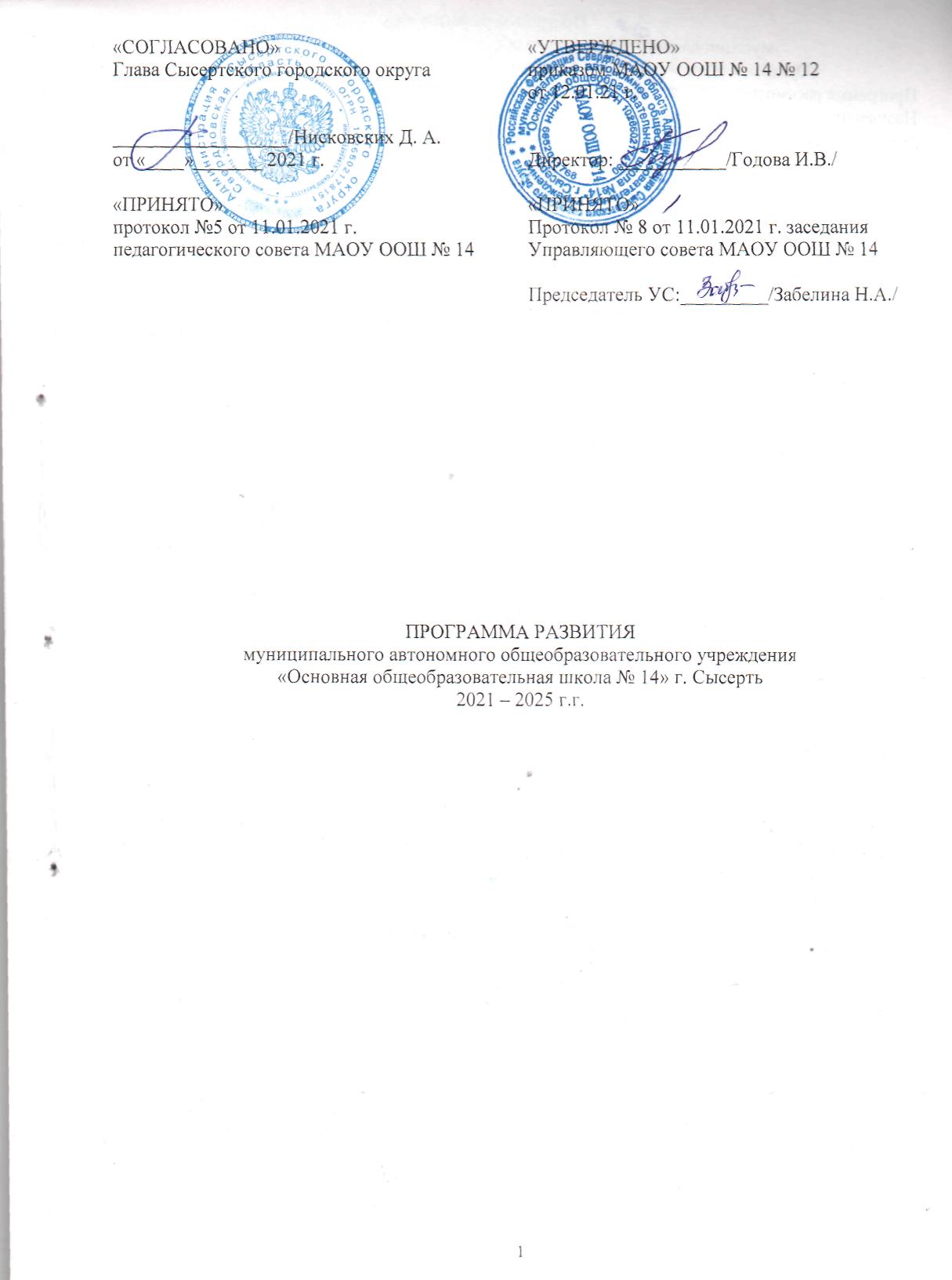 Программа развитиямуниципального автономного общеобразовательного учреждения«Основная общеобразовательная школа № 14» г. Сысерть на 2021-2025 годы.Программа рассмотрена на педагогическом совете (Протокол №5 от 11.01.2021 г.)Назначение программы развитияПрограмма развития образовательного учреждения (далее – Программа) рассчитана на 5 лет.Ее назначение состоит в реализации в 2021-2025 г.г. актуальных и перспективных образовательных потребностей в соответствии с социальным заказом на обучение и воспитание детей с ограниченными возможностями здоровья. Содержание деятельности педагогического коллектива ориентировано на коррекционно- оздоровительное, психолого-педагогическое и организационно-методическое обеспечение деятельности учащихся и педагогов.СОДЕРЖАНИЕВведениеРаздел I. Паспорт Программы развитияРаздел II. Информационная карта школыИсторическая справкаОбщие сведения о школеХарактеристика социальной средыОрганизация образовательного процессаПрофессионально-трудовое обучение, профессиональная ориентация обучающихсяКоррекционная работаВоспитательная работаСохранение и укрепление здоровья обучающихсяСоциально-педагогическая работаМетодическая работаШкольная библиотека 2.2.10.Информатизация школы 2.2.11.Безопасность образовательного процесса 2.2.12.Ресурсное обеспечение Программы развитияКадровые ресурсыМатериально-техническая базаНормативно-правовое обеспечениеХарактеристика системы управленияФинансовое обеспечениеРаздел III. Актуальность проблем, на решение которых направлена Программа развития Раздел IV. Основная идея, цель и задачи Программы развития Раздел V. Концепция Программы развитияКонцепция развитияКонцептуальное обоснование Программы развитияОсновные принципы развития школыКонцепция ожидаемого будущего состояния школыРаздел VI. Основные направления преобразований Программы развитияСовершенствование методов обучения и перспективы развития профессионально-трудового образования, профессиональной ориентации обучающихсяСовершенствование методов воспитания и направлений социальной работыСовершенствование коррекционно-развивающей работыСовершенствование методической работыСовершенствование профессионального мастерства педагоговСовершенствование информационно-технической системыСовершенствование внешних связейСовершенствование структуры управления школы и нормативно-правового обеспеченияСовершенствование безопасности и здоровье сберегающей образовательной среды6.10.Совершенствование финансово-экономического механизма развития, учебно-материального
обеспечения общеобразовательного учрежденияРаздел VII. Ожидаемые результаты реализации Программы развитияРаздел VIII. Модель школы и модель выпускникаРаздел IX. Основные этапы реализации Программы развитияРаздел X. Основные мероприятия по реализации Программы развитияСистема управления и нормативно-правовое обеспечениеУчебная деятельностьВоспитательная работа, социальная работаМетодическая работаКадровое обеспечениеБезопасность и здоровье сберегающая средаМатериально-техническое обеспечение образовательного процессаИнформатизация образовательной средыМодернизация финансово-экономических отношений в системе образования 10.10.Контролирующие мероприятияРаздел XI. Оценка эффективности реализации Программы развитияРаздел XII. Контроль и экспертиза реализации Программы развитияВведениеПрограмма развития школы (далее – Программа) представляет собой нормативно- управленческий документ по обеспечению условий для реализации прав граждан с ОВЗ (с различными формами умственной отсталости) на качественное образование в соответствии с законодательством Российской Федерации в условиях реализации новой государственной образовательной политики, характеризующий имеющиеся достижения и проблемы, основные тенденции, цели, задачи и направления обучения, воспитания, развития обучающихся и особенности организации кадрового и методического обеспечения образовательного процесса и инновационных преобразований учебно-воспитательной системы, критерии эффективности, планируемые конечные результаты.Программа ориентирована на активизацию внутренних резервов школы и представляет собой механизм обеспечения ее устойчивого функционирования и развития.Методологической основой разработки Программы является теория социально- педагогического проектирования основных направлений развития школы, которая позволяет рассматривать общеобразовательное учреждение как субъект своего развития, целостный организм, развивающийся во взаимодействии с постоянно изменяющейся средой.Целью Программы является создание на уровне школы оптимальных социально- педагогических условий для обеспечения процессов обновления образования в условиях перехода и реализации ФГОС образования обучающихся с умственной отсталостью (интеллектуальными нарушениями).Школа создаёт условия для обучения и воспитания детей с лёгкой умственной отсталостью (интеллектуальными нарушениями), умеренной, тяжёлой, глубокой умственной отсталостью, со сложной структурой дефекта, тяжёлыми и множественными нарушениями развития, всестороннего их развития на основе создания оптимальных условий для развития механизмов продуктивного общения у обучающихся и освоения ими моделей коммуникативного поведения, позволяющих решить проблему социальной адаптации и дальнейшей интеграции обучающихся в современное общество.Права детей на развитие, получение адекватного их психофизическим и личностным особенностям образования и профессиональной подготовки признаны международными стандартами прав человека: Всеобщей декларацией прав человека, Международным пактом по экономическим, культурным и социальным правам (ст. 13), Европейской социальной хартией (ст. 10) и другими международными законодательными актами.В процессе реализации Программы развития в 2016-2020 гг. в рамках деятельности школы осуществлялось развитие модели коррекционной школы, в которой обучение, воспитание, развитие и коррекция здоровья каждого ребёнка с ограниченными возможностями здоровья(с различными формами умственной отсталости) осуществляется на основе личностно-ориентированного подхода через модернизацию приоритетов деятельности педагогического коллектива. На сегодняшний день можно считать, что цели и задачи, стоящие перед адаптивной школой выполнены: содержание образования по адаптированным основным общеобразовательным программам в МАОУООШ № 14 направлено на формирование у обучающихся жизненно важных компетенций, готовя детей с ограниченными возможностями здоровья (с различными формами умственной отсталости), насколько это возможно, к активной жизни в семье и социуме.Предусматривается возможность корректировки Программы в ходе ее поэтапного претворения в жизнь с учетом результатов анализа достижений школы и нерешенных проблем, позволяющих формулировать дальнейшие основные задачи развития школы.Раздел I. Паспорт Программы развития.Раздел II. Информационная карта школы2.1. Историческая справкаМАОУООШ № 14 была открыта в 1937 году для обучения детей начального общего и основного общего образования.2.2. Общие сведения об образовательном учреждении:Полное наименование образовательного учреждения в соответствии с уставом: Муниципальное автономное общеобразовательное учреждение «Основная общеобразовательная школа № 14» г. Сысерть.Фактический адрес 624020, Свердловская обл., г.Сысерть, ул.Коммуны,1.Телефон: 8 (34374) 7-14-07Факс:    8 (34374) 7-14-07e-mail:   ou14sysert@yandex.ruСайт школы: http://школа14-сысерть.рф/Устав утвержден постановлением Администрации Сысертского городского округа от 29.09.2015 г. № 2637Свидетельство о постановке на учет юридического лица в налоговом органе  свидетельство серия 66 № 007729201, поставлена на учет 01.01.2012 г, в налоговом органе по месту нахождения Межрайонная инспекция Федеральной налоговой службы № 31 по Свердловской области.       ИНН 6652011768Свидетельство о внесении записи в Единый государственный реестр юридических лиц ОГРН 1026602174180  дата регистрации 01.10.2002г. № записи 2096652009353 Внесение изменений в гос. реестр 01.08.2012 г. Внесение изменений в ЕГРЮЛ от 29.11.2016 г.Свидетельство о государственной аккредитации  Свидетельство о государственной аккредитации: Серия 66АО1 № 0002637 регистрационный № 9002 от 15.03.2012 г., до 16.05. 2016 г.,Приложение № 1 к свидетельству о государственной аккредитации от 16 мая 2016 г. № 9002Серия 66АО2 № 0003518. Выдана Министерством общего и профессионального образования Свердловской области.Лицензия на право ведения образовательной деятельности: Серия 66 ЛО1 № 005199 регистрационный № 18599 от 27.04.2016 г.,Приложени№1 к лицензии от 27.04. 2016 г. № 18599 Серия 66ЛО1 №0012365Приложение № 1.1 к лицензии от 27.04. 2016 г. № 18599 Серия Л01 № 0014074 бессрочно, выдано выдана Министерством общего и профессионального образования Свердловской области.Структура образовательного учреждения: 1 ступень, 2 ступень, внеурочная деятельность, группы продленного дняЛокальные акты МАОУООШ № 14: распоряжение, приказ, решения, инструкция, расписание, график, правила, план, распорядок, договоры, положения, иные локальные, принятые в установленном порядке  и  рамках имеющихся у учреждения полномочий.На основании Федерального закона от 29.12.2012г. № 273-ФЗ «Закона об образовании в Российской Федерации» наименование и Устав общеобразовательного учреждения приведены в соответствие с действующим законодательством в сфере образования.2.2.1. Характеристика социальной средыСоциальный состав семей в школе неоднородный, имеются все категории -малообеспеченные, многодетные, семьи с одним родителем, неблагополучные, воспитывающие ребенка с ОВЗ и т.д.Исследование уровня образования родителей (законных представителей) показало, что половина от общего количества имеет среднее специальное образование, что позволяет рассчитывать на существование в семье мотивации к получению образования обучающимися в школе.Анализ занятости родителей (законных представителей) обучающихся на производстве показывает стабильный средний результат, обеспечивающий средние показатели материального обеспечения в семьях обучающихся, что позволит реализовать Программу развития.Социальными партнерами школы являются- учреждения дополнительного образования, комитет социальной защиты населения, служба занятости, учреждения культуры и спорта, музеи, детские библиотеки, правоохранительные органы, комиссия по делам несовершеннолетних.2.2.2. Организация образовательного процессаМАОУООШ № 14 является базой образования для детей с проблемами в развитии.В образовательном учреждении создаются специальные условия для получения без дискриминации качественного образования обучающимся с ограниченными возможностями здоровья (с различными формами умственной отсталости):- условия для коррекции нарушений развития и социальной адаптации, оказания ранней коррекционной помощи на основе специальных педагогических подходов, методов и приёмов, способов общения;-условия, в максимальной степени способствующие получению образования определённого уровня и определённой направленности, а также социальному развитию, в том числе посредством организации инклюзивного образования детей с ограниченными возможностями здоровья.Положительное влияние на осуществление школьной политики оказывают: - квалифицированные педагогические кадры;- обеспечение учебниками всех обучающихся школы;- система стимулирования;- система до профессиональной и профессиональной подготовки школьников;- дифференциация обучения с учетом психофизических особенностей и интересов обучающихся;- ранняя диагностика склонностей и способностей обучающихся, изучение условий их жизни;- психолого-педагогическое сопровождение ученика на всех уровнях обучения.Особенность учебно-воспитательного процесса в МАОУООШ № 14 состоит:- в осуществлении комплексных динамических коррекционно-развивающих мер;- в разработке и реализации программ с учетом интеллектуальных и физических возможностей ребёнка;- в выполнении рекомендаций дефектологов, психологов и врачей;- в формировании духовно-нравственного и психофизического здоровья обучающегося как основы его успешной социализации и интеграции в обществе;- в помощи выбора будущей профессии и подготовке профессиональной деятельности на основе комплексного изучения личностных характеристик и психофизических возможностей обучающегося;- в обеспечении благоприятных условий вхождения выпускника в социум.Содержание образования и условия организации обучения и воспитания обучающихся с ограниченными возможностями здоровья определяются адаптированной основной общеобразовательной программой.Адаптированная основная общеобразовательная программа - образовательная программа, адаптированная для обучения лиц с ограниченными возможностями здоровья с учетом особенностей их психофизического развития, индивидуальных возможностей и при необходимости обеспечивающая коррекцию нарушений развития и социальную адаптацию указанных лиц, направленная на решение задач формирования общей культуры личности, адаптации личности к жизни в обществе, на создание основы для осознанного выбора и освоения профессиональных образовательных программ.К адаптированным основным общеобразовательным программам относятся программы- Адаптированная основная общеобразовательная программа для детей с умственной отсталостью (В-1 и В-2);- Адаптированная основная общеобразовательная программа для детей с НОДА (В-6.3 и 6.4);- Адаптированная основная общеобразовательная программа для детей с РАС (8.3 и 8.4).Учебный планАдаптированная основная общеобразовательная программа обеспечивается учебными планами:- Учебный план для обучающихся с умственной отсталостью В-1 и В-2.- Учебный план для обучающихся с НОДА В-6.3 и В-6.4.- Учебный план для обучающихся с РАС В-8.3 и 8.4.- Индивидуальный учебный план для обучающихся на дому.- Учебные планы разработаны на основе нормативных документов.Содержание образования для обучающихся с лёгкой умственной отсталостью (интеллектуальными нарушениями) направлено на решение следующих задач:укрепление и охрана здоровья, физического развития ребенка;формирование и развитие коммуникативной и когнитивной функции речи;формирование и развитие продуктивных видов деятельности, социального поведения, коммуникативных умений;- включение обучающихся в домашний, хозяйственный, прикладной труд;
- расширение социальных контактов с целью формирования навыков социального общежития, нравственного поведения, знаний о себе, о других людях, об окружающем микросоциуме;формирование на доступном уровне простейших навыков счета, чтения, письма, знаний о природе и окружающем мире, основ безопасной жизнедеятельности;развитие творческих умений средствами предметной и игровой деятельности;организация до профессиональной подготовки для последующего профессионального обучения и трудоустройства выпускников.Для обучающиеся с умеренной умственной отсталостью (интеллектуальными нарушениями) организуется обучение простейшим видам труда с учётом особенностей психофизического развития   обучающихся и возможностей последующего их трудоустройства, в том числе в учреждения органов социальной защиты. Приоритетными направлениями такой работы являются:- формирование общей культуры, соответствующей общепринятым нравственным и социокультурным ценностям, сформирование необходимых для самореализации и жизни в обществе практических представлений, умений и навыков, позволяющих достичь обучающемуся максимально возможной самостоятельности и независимости в повседневной жизни; укрепление и охрана здоровья, физическое развитие обучающегося; формирование и развитие коммуникативной функции речи;- включение обучающихся в домашний, хозяйственный труд;- формирование на доступном уровне простейших навыков счета, чтения, письма, знаний о природе и окружающем мире, основ безопасной жизнедеятельности;Содержание образования обучающихся со сложным дефектом направлено на решение следующих задач:формирование представлений о себе;формирование навыков самообслуживания и жизнеобеспечения;формирование доступных представлений об окружающем мире и ориентации в среде;формирование коммуникативных умений;- обучение предметно-практической и доступной трудовой деятельности;
- обучение доступным знаниям по общеобразовательным предметам, имеющим практическую направленность, в соответствии с психофизическими возможностями обучающихся.Освоение адаптированной основной общеобразовательной программы сопровождается промежуточной аттестацией. Промежуточная аттестация обучающихся проводится в целях обеспечения выполнения педагогами и обучающимися адаптированных основных общеобразовательных программ, повышения их ответственности за качество образования в переводных классах всех уровней обучения.Обучающиеся, освоившие в полном объёме адаптированную основную общеобразовательную программу учебного года, решением педагогического совета переводятся в следующий класс.Обучающиеся, не прошедшие промежуточную аттестацию по уважительным причинам или имеющие академическую задолженность, переводятся в следующий класс условно. Дальнейшее обучение осуществляется в порядке, установленном локальным актом образовательного учреждения.Обучение по адаптированной основной общеобразовательной программе для обучающихся IX классов завершается обязательной итоговой аттестацией по трудовому обучению, осуществляемой в порядке, установленном локальным актом образовательного учреждения.Обучающимся IX классов, успешно сдавшим экзамены по трудовому обучению, выдается документ об обучении «Свидетельство об обучении лиц по адаптивным программам коррекционной школы».2.2.3. Профессионально-трудовое обучение, профессиональная ориентация обучающихся.Концепция модернизации российского образования и условия современной жизни предъявляют высокие требования к выпускнику. Чтобы быть готовым к вступлению в самостоятельную жизнь, нужно иметь необходимый баланс знаний, профессиональную подготовку, умение адаптироваться, правильно строить свои отношения с людьми, иметь соответствующую возможностям жизненную перспективу. Это нелегко даётся детям с нормальным развитием, и тем более сложно идёт процесс социализации у детей с недостатками интеллектуального развития. Поэтому школа должна создать условия детям с ограниченными возможностями здоровья для воспитания качеств труженика, семьянина, гражданина, сформировать у них основу общей культуры и предоставить возможность овладеть доступными и востребованными социумом профессиями.В образовательном учреждении особое значение придаётся подготовке обучающихся к трудовой деятельности. Эта задача решается путем воспитания общей готовности к труду у обучающихся и получения ими профессионально - трудовых знаний и навыков по определенной специальности.Трудовое обучение в 1-4 классах («Ручной труд») даёт возможность овладеть элементарными приемами труда, общетрудовыми умениями и навыками, развивает самостоятельность, положительную мотивацию к трудовой деятельности, способствует формированию новых организационных умений, необходимых для работы в профессиональной мастерской.Профессионально – трудовое обучение в 5-9 классах - это подготовка обучающихся к самостоятельному труду по получаемой специальности. Выбор профилей для мальчиков и девочек осуществляется в соответствии с программами специальных (коррекционных) школ восьмого вида по профессионально – трудовому обучению («Швейное дело», «Цветоводство и декаративное садоводство»).В школе создана система трудового обучения на основе диагностики индивидуальных особенностей, интересов, способностей и возможностей обучающихся. Предлагаемая система не будет функционировать без четкой системы диагностики и прогнозирования развития ребенка в трудовой деятельности. Изучение ребенка начинается с 4 класса. Результаты наблюдений обобщаются и заносятся в таблицу. Определяется зона актуального развития. В 5 классе происходит формирование первоначальных навыков по специальности. Изучаются трудовые возможности ученика, возможности дальнейшего развития ребенка в трудовой деятельности по специальности. Определяется зона ближайшего развития и делается вывод о правильности выбора профиля обучения. Своевременно выявить проблему обучающегося в его трудовом самоопределении или его успешность, оказать необходимую консультативную помощь в выборе профессии позволяет профориентационная карта обучающихся 5-9 классов. Итогом работы в области диагностики является обобщение результатов – характеристика профессионально – трудовой подготовки обучающегося, производственная характеристика по окончании профессионального класса.Психические процессы - основа всей жизнедеятельности ученика, взрослого человека, они позволяют заранее намечать цели, планы и содержание предстоящей деятельности, проиграть в уме ее ход и свое поведение, предвидеть результаты своих действий и управлять деятельностью по мере ее выполнения. Среди индивидуальных особенностей личности особое место отводится темпераменту и характеру. Это является важнейшим этапом профессионального самоопределения.Каждый ученик характеризуется наличием мотивационной сферы, обуславливающей его поведение в течение всей жизни. На сегодняшний день, можно сказать, что в большинстве случаев у наших детей мотивы и ценности меняются на протяжении учебы и после окончания школы, у кого-то они несут негативный характер. В связи с тем, что у них низкая работоспособность, усидчивость, часто возникающие стрессовые ситуации в виду своей заболеваемости, семейного неблагополучия, также бытового характера (неудобное рабочее место), технологического характера (не справляется с объемом работы). Профориентатором изучаются профессиональные намерения учеников. В зависимости от того, к какой деятельности стремится ученик, мотивы и ценностные ориентации могут быть следующие: социальные, моральные, эстетические, познавательные, творческие, материальные, престижные.Известно, что дети, обучающиеся в нашей школе, отличаются по состоянию здоровья и психическому развитию от своих сверстников из средних общеобразовательных учреждений, от сверстников из благополучных семей их отличает микроклимат семьи, причем эти отличия тоже несут негативный характер. В дальнейшем эти негативные особенности вызывают трудности социально-трудовой адаптации детей, затруднения в самостоятельной «взрослой» жизни. Педагогам важно установить партнерские отношения с семьей каждого ученика, создать атмосферу взаимоподдержки и общности интересов. Учителям в школе чаще всего приходится мириться с данностью семейного микроклимата обучающегося, помогать ему в решении личных проблем на основе психолого-педагогической поддержки, вовлечения ребенка в общую деятельность, оказывать помощь в реализации его интересов, в зависимости от его способностей и возможностей.Как комплексная технология поддержки и помощи ребёнку в решении задач развития, обучения, воспитания и социализации выступает психолого-педагогическое сопровождение обучающихся. Комплексное сопровождение обучающихся с ограниченными возможностями здоровья необходимо и в процессе их профессионально - трудовой подготовки.Психолого - педагогическое сопровождение ученика в школе осуществляется путем взаимодействия всех специалистов школы, что является одним из условий, обеспечивающих социальную адаптацию ученика: администрация школы, инструктор по труду, соцпедагог, психолог, учителя трудового обучения, учителя предметники, классные руководители, воспитатели, руководители кружков, ведущий библиотекарь, медицинские работники.В ходе учебно-воспитательного процесса и профессионально - трудовой подготовки школьников необходимо формирование следующих ключевых компетенций: социальных, межкультурных, коммуникативных и др. Одним из важнейших методов обучения в решении задач социализации детей с ограниченными возможностями здоровья является метод расширения социальных связей и социального взаимодействия, который осуществляется в школе также путем взаимодействия всех специалистов школы:Важно установить взаимодействие с родителями (законными представителями): совместное участие специалистов школы, ребенка и родителей в формировании трудовых навыков, приучения детей к труду, создание производственных, жизненных ситуаций в окружающей среде. В сотрудничестве с родителями осуществляется перенос навыков и новых способов познания и общения, приобретенных детьми в процессе обучения в школе, на широкий круг жизненных ситуаций вне школы. Работа с семьей это - родительские собрания, индивидуальные беседы, встречи, лектории, привлечение их во внеклассную работу по профориентации, приглашение на уроки по трудовым дисциплинам. Важно вызвать у них интерес к вопросам трудового воспитания и профориентации в семье.Предлагаются с этой целью методики анкетного типа, которые классные руководители и учителя трудового обучения могут использовать в работе с родителями. Анкета «Моя роль в подготовке ребенка к труду и выбору профессии». Анкета помогает определить степень участия родителей в подготовке детей к труду и выбору профессии. Она применяется главным образом в трудовой работе, при проведении тематических родительских собраний по проблемам профессиональной ориентации обучающихся 5-9 классов и позволяет не столько получить объективные сведения о воспитательных возможностях семьи, сколько повысить интерес родителей к этим вопросам.Также используется анкета «Каким я вижу своего ребенка» в индивидуальной работе с родителями, в процессе профконсультации. Нередко предметом разговора учителя с ними становятся конфликтные ситуации в семье и школе, связанные, в частности, с выбором профессии и дальнейшего пути получения образования. Причинами могут выступать неадекватная позиция родителей в профессиональном самоопределении ребенка или затруднения в оценке его преобладающих интересов и способностей. Параллельное анкетирование обучающихся и родителей дает возможность выявить искаженные представления последних о личности детей, уровень понимания общей ситуации профессионального выбора. На основе полученных данных учитель также может составить оценку родителей и мнение ребенка со своими представлениями о нем. В случае несовпадения важно установить его причину (неадекватная самооценка подростка, необъективность или неискренность родителей и др.).Организация профессионально - трудового обучения также включает в себя расширение социальных связей, формирующие у детей определенные представления о близких и конкретных фактах общественной жизни, труда и быта людей. С целью профессиональной ориентации обучающихся организуются экскурсии на предприятия города, встречи с выпускниками, праздники, клубные часы, анкетирование, тестирование, викторины, конкурсы «Лучший по профессии» и другое, а также спецкурс «Выбор профессии». Основная цель программы: помочь школьникам выбрать сферу деятельности и в ней профессию, выработать у школьников сознательное отношение к труду.Итогом работы в этом направлении явилось создание методического материала для учителей «Организация профориентационной работы. Методические разработки по профессиональному ориентированию для детей с ОВЗ», «Как организовать педагогическую поддержку самоопределения школьников», «Система диагностики трудовых способностей и возможностей обучающихся», «Методическое пособие для учителей - предметников, классных руководителей, воспитателей (классные часы, внеклассные мероприятия, игры по профессиональной ориентации школьников)» и для учеников брошюра - в помощь старшекласснику и выпускнику школы «Профессиональная азбука».В школе на летний период организуется лагерь труда и отдыха.Организуется летняя трудовая практика (общественно - полезный и производительный труд) с 5 по 9 класс.Самая эффективная коррекционная технология - это полноценная, эмоционально яркая, трудовая жизнь школьников. Поэтому в школе с ранней весны до поздней осени реализуются летние программы. Дети участвуют в озеленении территории школы. Ежегодно составляется программа и план работ по её реализации. 2.2.4. Коррекционная работаОдним из компонентов школы является коррекционная работа, которая ведется по следующим направлениям:1.Сенсомоторное развитие.Сенсорное развитие – это фундамент умственного развития включает формирование восприятия, овладение сенсорными эталонами, формирование познавательных ориентировочных действий, формирование представлений о предметах,  объектах и явлениях окружающего мира.В целях сенсорного развития предполагается использование игр и упражнений, направленных на формирование целостности восприятия предметов и явлений, восприятия свойств и качеств предметов; овладение способами обследования предметов, их сопоставление (обводящие движения при вычленении формы предмета, накладывание, прикладывание…); овладение общественно выработанными системами сенсорных эталонов (цвета спектра, система геометрических форм, величины); формирование способов выполнения задания (пробы, примеривание,  зрительное соотнесение…).Средства: дидактические игры и упражнения (узнавание контурных, силуэтных, перечеркнутых изображений, недорисованных предметов; фигурно-фоновое различение предметов, букв; анализ сложного образца: нахождения сходства и различия двух изображений; установление соответствия фоновых элементов, узоров (игра «Подбери узор»); вычленение зрительно воспринимаемого элемента буквы в фигурах сложной конфигурации; нахождение в рядах повторяющихся фигур, букв, их заданного сочетания; нахождение букв с заданным элементом; нахождение заданного элемента в ряду букв; графические диктанты; перерисовывание фигур по точкам; комплекс упражнений для развития межполушарного взаимодействия, моторного развития: «Колечко», «Кулак — ладонь — ребро», «Зеркальное рисование», «Ухо-нос», «Змейка»; игра «Волшебный мешочек»; игра «Узнай и напиши» (модифицированный буквенный вариант игры «Волшебный мешочек»).2.Формирование пространственных и временных представлений.Пространственные характеристики есть не что иное, как установление отношений и взаимодействий между предметами и явлениями. В процессе специально организованной планомерной и последовательной работы на коррекционном занятии у ребенка формируются следующие умения:- формирование умения ориентировки в схеме собственного тела;- формирование умения ориентировки в ближайшем окружении:а) по вертикали;б) по горизонтали;в) в позиции близости по отношению к своему телу;г) определение местоположения предметов по отношению друг к другу.- формирование умения ориентировки на плоскости (тетрадь, книга);- развитие навыка дифференциации схоже расположенных в пространстве объектов.Средства: дидактические игры и упражнения (ориентировка в схеме собственного тела; ориентировка в пространстве комнаты, на плоскости; определение пространственного расположения элементов букв; определение правильно и неправильно написанных букв; графические диктанты)…Восприятие времени предполагает у детей формирование временных представлений (времена года, название месяцев и т.д.)Средства: работа с серией сюжетных картинок, часами, календарем, моделью календарного года. Проведение дидактических игр («Когда бывает отлет птиц»…).3.Развитие мнемических процессов:- тренировка произвольного запоминания зрительно воспринимаемых объектов;- произвольное запоминание слухового ряда: цифр, звуков, слов, предложений, многоступенчатых инструкций;- развитие тактильной и кинестетической памяти.Средства: дидактические игры и упражнения (слуховые диктанты; игра «Запомни звуки»; игра «Забытый предмет (буква)»; зрительные диктанты; запоминание и воспроизведение многозвеньевых инструкций; заучивание букв).4.Развитие межанализаторных систем, их взаимодействия:- развитие слухомоторной координации;- развитие зрительно-моторной координации;- развитие слухозрительной и зрительно-двигательной координации.Средства: дидактические игры и упражнения (двигательное воспроизведение ритмических структур); графические диктанты (по словесной инструкции); выбор из предложенных вариантов условных графических изображений ритмических фигур одного, соответствующего слуховому образцу; выстукивание ритмической структуры по зрительному (графически представленному) образцу; графическое отображение (запись) воспринятой на слух ритмической структуры; срисовывание образцов узоров, точек; дорисовывание симметричных изображений букв, предметов; рисование серии изображений из полуовалов и линий по образцу, по памяти.5.Формирование функции программирования и контроля собственной деятельности:- регуляция простейших двигательных актов;- формирование умения ориентировки в задании;- формирование умения планирования этапов выполнения задания;- формирование основных способов самоконтроля каждого этапа выполнения задания;- формирование умения осуществлять словесный отчет о совершаемом действии и результате.Средства: дидактические игры и упражнения (анализ инструкции к заданию, образца: «Что мне нужно сделать?»; определение каждого шага предстоящей работы: «Что я буду делать сначала? Что я сделаю потом? Что мне нужно сделать дальше?»; проверка работы: «Сравниваем с образцом»; нахождение и исправление ошибок: «Что нужно исправить?»; речевая регуляция действий: «Как я выполнял работу?»; игры «Найди и исправь ошибки (по образцу, самостоятельно)»; «Помоги ребятам справиться с работой», игры на внимание).6. Развитие мелкой моторики  и графо-моторных навыков.Это направление решает ряд задач, связанных с расширением двигательного опыта учащихся, развитием умений согласовывать движение, целенаправленно выполнять действия и серии действий по инструкции педагога.Средства: важной частью работы являются «пальчиковые игры», а так же виды упражнений: рисование по шаблону и трафарету, обводка по пунктиру, копирование рисунков, дорисовывание изображений предметов, штриховка, работа со шнуровкой, медиатором.7. Развитие общей моторики.Упражнения для развития общей моторики направлены на повышение функционального уровня систем организма (дыхательной, сердечно-сосудистой), на развитие таких двигательных качеств и способностей ребенка, как сила, ловкость, быстрота.Средства: подвижные игры и упражнения на развитие общей моторики.8. Формирование навыка письма.Средства: развитие навыка копирования, навыка работы по заданному образцу; заучивание графем, соотнесение с соответствующим звуком речи; актуализация и закрепление навыка звукобуквенного анализа слова; зрительно-слуховые диктанты (написание слов и предложений после прочтения аналога); слуховые диктанты.9. Формирование навыка чтения.Средства: заучивание букв, соотнесение буквы и звука, дифференциация сходных по начертанию букв; чтение слоговых таблиц; составление слогов, слов из предложенных букв; чтение слов, предложений, иллюстрированных изображением; составление предложений из слов; графические диктанты (схематическая запись слов, предложений).Перечисленные направления работы не являются этапами коррекционных занятий, на каждом из занятий используются игры и упражнения разных направлений (от четырех до шести направлений). Обязательными условиями при проведении занятий являются: планирование материала на основе соблюдения принципа от простого к сложному, дозирование помощи взрослого, постепенный переход от совместной деятельности с педагогом к самостоятельной работе учащегося.При планировании и проведении коррекционной работы, педагогам необходимо опираться на следующие принципы: 1.Принцип системности коррекционных, профилактических и развивающих задач. Отражает взаимосвязь развития различных сторон личности ученика.2.Деятельностный принцип коррекции определяет тактику проведения коррекционной работы через организацию активной деятельности ребенка, в ходе которой создается необходимая основа для позитивных сдвигов в развитии.3.Принцип комплексности методов психологического воздействия утверждает необходимость использования всего многообразия методов, техник и приемов из арсенала педагога.4.Принцип активного привлечения ближайшего социального окружения и специальной помощи к участию в коррекционной работе.5.Принцип опоры на разные уровни организации психических процессов определяет необходимость опоры на более развитые.6.Принцип учета возрастно-психологических и индивидуальных особенностей.7.Принцип возрастания сложности заключается в том, что каждое задание должно проходить ряд этапов от простого к сложному. Уровень сложности должен быть доступен конкретному ребенку. Это позволяет поддерживать интерес к коррекционной работе и дает возможность испытывать радость преодоления.8.Учет объема и степени разнообразия материала. Во время реализации коррекционной работы необходимо переходить к новому материалу только по относительной сформированности того или иного умения.9.Учет эмоциональной сложности материала. Этот принцип требует, чтобы проводимые игры, занятия и упражнения создавали благоприятный эмоциональный фон.Различные проблемы в обучении возникают у школьника тогда, когда ему не были созданы условия, в которых он мог бы развить определенные качества. Поэтому, проводя коррекционно-развивающую работу с воспитанниками, педагогу необходимо создать такие условия, в которых новые возможности, искомые психолого-педагогические навыки смогли бы не только  сформироваться, но  и стать нужными ребенком в дальнейшей жизни. Модель психолого- медико-педагогическое сопровождение обучающихся.Планирование и организация психолого-медико-педагогического сопровождения обучающихся, взаимодействия специалистов осуществляется через работу школьного психолого- педагогического консилиума (далее – ППк).ППк - это совещательный систематически действующий орган администрации школы. В состав ППк входят: заместитель директора по УВР, педагоги-психологи, учителя-дефектологи, учителя- логопеды, социальный педагог, по необходимости  медицинский работник.Консилиум решает следующие цели и задачи: Цель: обеспечение диагностико-коррекционного психолого-педагогического сопровождения обучающихся с умственной отсталостью (интеллектуальными нарушениями), создание условий для их эффективного обучения и воспитания. Задачи:- выявление и ранняя (с первых дней пребывания обучающегося в образовательном учреждении) диагностика отклонений в развитии и/или состояний декомпенсации;- установление причин выявленных отклонений (девиантное поведение, конфликтные ситуации во взаимодействии с взрослыми и сверстниками, снижение успеваемости и т.д.); - определение характера, продолжительности и эффективности коррекционной помощи в рамках имеющихся в образовательном учреждении возможностей и с учётом потенциальных возможностей обучающегося (определение программы и формы обучения, оптимальной для обучающегося, либо направление его на территориальную психолого-медико-педагогическую комиссию для решения вопроса о месте дальнейшего обучения); - профилактика физических, интеллектуальных и эмоционально-личностных перегрузок и «срывов» поведения; - выявление резервных возможностей развития обучающихся;- консультативная работа родителям (законным представителям); - подготовка и ведение документации, отражающей актуальное развитие обучающихся, динамику их состояния, уровень школьной успешности.Указанные задачи выполняются силами педагогического коллектива школы и специалистами ППк при их согласованном взаимодействии. Заседания ППк подразделяются на плановые и внеплановые и проводятся под руководством председателя. Плановые заседания проводятся не реже одного раза в квартал. Периодичность внеплановых заседаний определяется реальными запросами образовательного учреждения на комплексное, всестороннее обсуждение проблем обучающихся с отклонениями в развитии и/ или состояниями декомпенсации.Обследование обучающихся специалистами ППк осуществляется по инициативе родителей (законных представителей) или сотрудников образовательного учреждения с согласия родителей (законных представителей) на основании договора между образовательным учреждением и родителями (законными представителями) обучающихся.Обследование проводится каждым специалистом ППк индивидуально с учётом реальной возрастной психофизической нагрузки на обучающегося. По данным обследования каждым специалистом составляется заключение и разрабатываются рекомендации.На заседании ППк обсуждаются результаты обследования ребёнка каждым специалистом, составляется коллегиальное заключение ППк.Реализация задач коррекционно-развивающей работы проводится по последующим направлениям:- Составление общешкольной нозологической, речевой и социальной характеристик обучающихся.- Диагностика, комплексное обследование вновь поступивших детей. По данному направлению работы создана и реализуется школьная программа «Обследование вновь прибывших учащихся».Рекомендации ППк по результатам первичного обследования помогают правильно выбрать путь (программу) обучения, определить зону ближайшего развития обучающегося; необходимость организации психолого –педагогического сопровождения.- Адаптации обучающихся к условиям обучения в школе. В школе разработана и реализуется программа «Адаптации учащихся к условиям обучения в школе». Основной задачей данной программы является сохранение психологического здоровья обучающихся 1, 5 классов, а также вновь поступивших обучающихся через повышение адаптивных возможностей детей в ходе специально организованной деятельности. - Организация психолого-педагогического сопровождения.Помогает разработать комплекс программ индивидуального развития обучающихся, проследить динамику развития (заполняется индивидуальная Карта развития ребёнка узкими специалистами, учителями – предметниками). С обучающимися, находящимися на индивидуальном сопровождении, организуются индивидуальные коррекционные занятия с учителями-логопедами, учителями-дефектологами, педагогами-психологами. Проводится мониторинг успеваемости по полугодиям. На расширенных заседаниях ПМПк отслеживается результативность работы по индивидуальному сопровождению обучающихся, уточняются образовательные маршруты, вносятся соответствующие корректировки. Индивидуальное сопровождение ребёнка способствует профилактике физических, интеллектуальных и эмоциональных перегрузок и «срывов» поведения.В учебный план школы включены занятия коррекционной направленности: «Сенсерное развитие», «Психологический практикум», занятия ЛФК, ритмика, «Логопедическая коррекция», «Предметно–практическая деятельность», «Двигательное развитие», «Альтернативная коммуникация».Всё это позволяет качественно улучшить успеваемость, способствует развитию психофизических способностей, успешной адаптации обучающихся.– Взаимодействие с Территориальной   психолого-медико-педагогической комиссией.При возникновении сложных проблем (утяжеление диагноза, определение индивидуального образовательного маршрута, выбор программы) ППк совместно с родителями обучающихся (законными представителями) обращается в Территориальную психолого-медико- педагогическую комиссию.– Выбор оптимальной, эффективной формы обучения.По рекомендации ППк, медицинское заключение и с согласия родителей (законных представителей) обучающимся может быть предложено обучение по индивидуальному учебному плану (на дому).– Диагностика  формирования трудовых умений и навыков обучающихся (проводится совместно с учителями трудового обучения).Диагностика начинается с 4 класса. Полученные результаты определяют зону актуального развития. В 5 классе происходит формирование первоначальных навыков по специальности. Изучаются трудовые возможности ученика, возможности дальнейшего развития ребенка в трудовой деятельности по специальности. Определяется зона ближайшего развития и делаются выводы о правильности выбора профиля обучения. Своевременно выявить проблему обучающегося в его трудовом самоопределении или его успешность, оказать необходимую консультативную помощь в выборе профессии позволяет профориентационная карта обучающихся 5-8 классов. Одним из показателей коррекционно-развивающей работы в школе является процент повышения обучающихся с успешной социальной адаптацией в общество.В школе ведется катамнез выпускников, отслеживается адаптация обучающихся в трудовом коллективе на рабочем месте или по месту учебы. Педагогическое сопровождение выпускников (ведение катамнеза):Результатом проводимой коррекционной работы является трудоустройство выпускников. В своем большинстве они трудоустраиваются по специальности, по которой обучались в школе. – Организация социального сопровождения обучающихся с девиантным поведением. По рекомендации ППк составляется и корректируется список обучающихся, нуждающихся в индивидуальном социальном сопровождении (дети с девиантным поведением).По данному направлению реализуется программа  «Профилактика девиантного поведения детей и подростков». Реализация программы позволяет оказать своевременную психолого- педагогическую и социальную поддержку ребёнку, оказавшемуся в сложной жизненной ситуации, способствует формированию у детей и подростков «здоровых» моделей социального поведения и помогает противостоять вовлечению подростков в преступную деятельность.Результативность сопровождения прослеживается по итогам полугодий через заполнение индивидуальной Карты развития ребёнка. В Картах развития отражаются задачи коррекционной работы, конкретное содержание работы и результат, динамика развития обучающихся через реализацию школьных программ.2.2.5. Воспитательная работаВоспитательное пространство общеобразовательного учреждения представляет собой систему условий, возможностей для саморазвития личности, образуемых отдельными субъектами этого пространства - детьми, педагогами, родителями (законными представителями). Образовательное учреждение работает в режиме с 8.00 до17.00 часов. В общеобразовательном учреждении почти домашняя обстановка, обеспечивается бесплатное 2-х разовое питание, контроль за безопасностью ребенка, что в нынешних условиях очень актуально, особенно для наших детей с проблемами в развитии, детей из неполных и малообеспеченных семей. Школа полного дня развивает, воспитывает, укрепляет здоровье обучающихся, создает платформу для успешной социализации детей с ОВЗ (с различными формами умственной отсталости), для дополнительного образования детей, для совместной деятельности с семьей. В воспитании все главное - и урок, и внеурочная деятельность, и развитие творческих способностей, и взаимоотношения в коллективе. Исходя из этого, нужно отметить, что воспитательная система воплощает в себе совокупную деятельность общеобразовательного учреждения, которая реализуется в двух сферах: в процессе обучения и во внеклассной образовательной сферах.Социально экономическая ситуация оказывает существенное влияние на образовательное учреждение, которое сегодня, решая ряд сложнейших задач, обеспечивает социальную защиту детей и удовлетворяет все образовательные потребности и запросы, способствует гражданскому воспитанию обучающихся.Цель воспитательной работы в общеобразовательном учреждении - становление и развитие качеств конкурентоспособной личности, живущей в правовом, демократическом государстве,   на  основе нравственных ценностей и исторического опыта России через деятельностное отношение к окружающему миру, к людям, к себе. Ее достижение стало возможным через решение следующих задач:- Формирование гражданско-патриотического сознания, активной жизненной позиции, развитие чувства сопричастности к судьбам Отечества, родного края, города.- Привлечение обучающихся к работе по возрождению, сохранению и приумножению культурных, духовно-нравственных ценностей, накопленных поколениями России и региона.- Развитие познавательных интересов, творческой активности, потребности в познании культурно- исторических ценностей.- Осознание ценности семьи как первоосновы нашей принадлежности к многонациональному народу России, республике; поддержка нравственной ценности семьи и традиций своей семьи, культурная и духовная преемственность поколений.- Формирование мотивации к активному и ответственному участию в общественной жизни, законопослушность и осознанное соблюдение правопорядка.- Социализация обучающихся, подготовка их к жизни в сложных условиях современной действительности через деятельность органов ученического самоуправления.- Формирование потребности в здоровом образе жизни.Основные направления развития личности, на которых строится воспитательная работа - это:- социально-нравственное направление: усвоение обучающимися основных понятий о социальных нормах отношений, в том числе об общечеловеческих ценностях, культуры социальных отношений, включая экономические и правовые; усвоение основных законов и закономерностей жизни и развития общества и человека в нем;- формирование основных элементов гражданско-патриотического сознания;- сохранение и укрепление здоровья детей с проблемами в физическом и психическом развитии;- общекультурное: усвоение основных общеэстетических и экологических понятий, отражающих непосредственное взаимодействие человека с окружающим миром и его последствия; оснащение    обучающихся множеством умений для их успешной социализации и адаптации в обществе. Основными направлениями содержания воспитательной работы являются:- развитие ученического самоуправления;- организация содержательного досуга;- организация работы по духовно-нравственному, гражданско-патриотическому, правовому воспитанию;- обеспечение всестороннего развития личности, с учетом его психофизических возможностей;- развитие творческих способностей и творческой инициативы детей и взрослых;- приобщение к здоровому образу жизни;- социально-профессиональное воспитание;- организация работы по предупреждению и профилактике асоциального поведения обучающихся.С целью вовлечения детей в школьное самоуправление созданы ученический актив и детская общественная организация «+14» - школа труда, успеха, радости, мастерства. Организация является важным звеном в реализации задач Программы развития общеобразовательного учреждения. Участвуя в органах самоуправления, дети получают личный опыт общественного взаимодействия, непосредственного участия в планировании, проектировании, организации, развивают коммуникативные способности, организаторские способности, приобретают опыт общения и практических действий. Организация имеет свой информационный стенд, символику, атрибутику (галстуки, гимн, эмблему).Патриотическое воспитание является одним из основных направлений работы школы. Важную роль в образовательной системе школы и в социально-профессиональной адаптации обучающихся играет дополнительное образование. Работа системы дополнительного образования общеобразовательного учреждения базируется на таких принципах, как добровольность, дифференциация и индивидуализация обучения, включенность ребенка в деятельность, приносящую социально значимый результат, последовательность и преемственность в работе кружков и объединений. Дополнительное образование позволяет осуществлять на практике связь предметов школьной программы, изучаемых в первой половине дня, с деятельностью обучающихся во второй половине дня.В состав дополнительного образования вошли объединения по следующим направлениям:- физкультурно-спортивное;- художественно-эстетическое;- научно-техническое;Занятия в объединениях проводятся по программе одной тематической направленности или комплексным, интегрированным, либо вариативным программам. Деятельность детей в кружках и секциях дополнительного образования осуществляется в одновозрастных и разновозрастных объединениях по интересам и желанию обучающихся.В общеобразовательном учреждении сформирован календарь традиционных творческих дел, основанных на принципах, идеях и взглядах воспитательной системы образовательного учреждения.- Праздник 1 сентября- Соревнования «Шиповка юных»- Дни здоровья- Праздник труда- День учителя- День пожилого человека- День толерантности- День Матери России- Новогодние праздники- Предметные олимпиады- Неделя здоровья- День Святого Валентина- Масленица- 8 Марта- Месячник «Во славу Отечества»- 9 Мая- Последний звонок- День защиты детей- Выпускные вечераМероприятия охватывают несколько направлений воспитательного процесса, формы проведения их различны.Ежегодно вносятся коррективы и дополняются новыми направлениями и видами деятельности программы летнего труда и отдыха детей и подростков. Реализация программ обеспечивает полноценный отдых детям и подросткам.На протяжении ряда лет в общеобразовательном учреждении сложилась определенная система работы с родителями (законными представителями). Одновременно с традиционными родительскими собраниями, заседаниями родительских комитетов организована работа с целью педагогического просвещения родителей. Активное вовлечение родителей в жизнедеятельность общеобразовательного учреждения происходит через познавательные, творческие, спортивные мероприятия.2.2.6. Сохранение и укрепление здоровья обучающихся.Проблемы сохранения здоровья обучающихся и привитие навыков здорового образа жизни очень актуальны. В школе созданы все условия, направленные на укрепление здоровья и привитие навыков здорового образа жизни, сохранение здоровья физического, психического и духовного, использование полученных знаний в повседневной жизни.В школе оздоровительные и физкультурные мероприятия проводятся как в урочное, так и во внеурочное время.Структура комплекса оздоровительных и физкультурных мероприятий.Оздоровительные и физкультурные мероприятия, применяемые в школе.В расписании и режиме работы школы присутствуют динамические, 15-20-минутные перерывы и активные прогулки на свежем воздухе между уроками в течение 40 минут, а также спортивно-массовая работа. Учебный день начинается организовано с зарядки.Контроль  за  здоровьем  детей осуществляется медицинским   работником ЦРБ. Медицинский прием детей и родителей (законных представителей) осуществляется в помещении медицинского кабинета. Проводится диспансеризация обучающихся по декретированным возрастам специалистами ЦРБ. Своевременно проводятся профилактические прививки, контролируется санитарное состояние школы, внешнего вида. Дети ежегодно проходят углубленный медицинский осмотр врачами, специалистами детской поликлиники. Ежегодно составляется график оздоровления обучающихся и план мероприятий по профилактике гриппа и простудных заболеваний.Анализ состояния здоровья обучающихся.Состояние здоровья обучающихся различно, по группам здоровья распределены следующим образом:Для здоровья детей важнейшее значение имеет правильное питание. В школе имеется буфет и обеденный зал, обеспечивающая обучающихся двухразовым горячим питанием, завтрак и обед. В помещении при входе в обеденный зал для мытья рук обучающихся организовано специальное место. Очень важным считается в школе вопрос организации питьевого режима. В свободном доступе для детей всегда есть питьевая вода. В школе имеется питьевой фонтанчик. Организовано бесплатное двухразовое горячее питание. Предварительное меню составляется на 10 учебных дней. В среднем в рационе питания присутствуют все группы продуктов необходимые для растущего детского организма. Ежедневно проводится искусственная С-витаминизация третьих блюд. Медицинский работник школы выпускают санбюлетени, проводят беседы с обучающимися школы по профилактике простудных заболеваний, педикулёза, ОРВИ, сезонного гриппа, COVID-19, и др.В целях профилактики инфекционных заболеваний большое внимание уделяется санитарно- гигиеническим мероприятиям: влажной уборке классов, при необходимости с применением дезинфицирующих средств, регулярному проветриванию классов. Разработана и действует программа «Здоровье». Работа по формированию ценности здоровья и привитию навыков здорового образа жизни ведётся систематически среди обучающихся, педагогов, родителей (законных представителей). В образовательную среду учителями внедряются здоровье сберегающие технологии.В преподавание ряда предметов включаются в содержание учебных предметов материалы, помогающие обучающимся освоить методы, приёмы самооздоровления и саморегуляции, на уроках проводятся физкультминутки, гимнастика для глаз, упражнения для развития мелкой моторики рук и др.Для своевременной профилактики психологического и физиологического состояния обучающихся, предупреждения проблем развития ребенка, лучшей адаптации на разных этапах обучения в школе организовано целенаправленное психолого-педагогического сопровождение обучающихся; разработаны и внедрены уроки сенсомоторики, психологического практикума, работает психолого-педагогический консилиум.В школе сложилась система просветительской работы с учениками, включающая в себя проведение уроков здоровья, тематических бесед, классных часов, практических занятий, познавательных игр по привитию навыков здорового образа жизни.На спортивной площадке - зона для активного отдыха. Во второй половине дня, после обеда для всех детей организованы занятия по интересам, внеурочная деятельность. Ученики посещают школьные спортивные секции и кружки, участвуют в спортивно-оздоровительных мероприятиях школы, в организации экскурсий, прогулок. Четыре раза в год проводятся Дни здоровья.Традиционным стало проведение таких мероприятий как, осенний туристический слёт, соревнования по лёгкой атлетике, участие «Кросс нации», «Лыжня России», соревнования по пионерболу и волейболу, проведение школьной зимней спартакиады, лыжные эстафетные гонки, праздник силы и ловкости «А ну-ка, мальчики», участие в Областной специальной олимпиаде для детей с ОВЗ, играх, декадник «Мы за здоровый образ жизни»,Всероссийский день здоровья – 7 апреля (уроки, мероприятия, соревнования, направленные на формирование мотивации на здоровый образ жизни), первенство школы по футболу, соревнования по легкой атлетике. Приобретается спортивный инвентарь для проведения уроков физкультуры, занятий ЛФК.Родители (законные представители) привлекаются к активным формам работы по сохранению и укреплению здоровья своих детей («Мама, папа, я – спортивная семья», «Клуб выходного дня», участие в общешкольных праздниках и пр.), а также проводятся беседы и родительский всеобуч по проблемам здоровья с привлечением специалистов. Оформляется стенд «Спорт в нашей школе».Для здоровья детей важнейшее значение имеет правильное питание. В школе проводится работа по реализации программы «Разговор о правильном питании». Материал по изучению основ правильного рационального питания включается в изучение тем по разным учебным дисциплинам, таким как математика, основы социальной жизни, домоводство, развитие речи, биология и др. Важное значение играет взаимодействие школы и семьи. К проведению уроков, классных часов, внеклассных мероприятий привлекается родительская общественность. Для родителей оформлен стенд «Наше здоровье», где содержится информация о разнообразных продуктах питания, их ценности, о правилах гигиены и режима питания, можно получить информацию о реализации школьной программы «Разговор о правильном питании». 2.2.7. Социально-педагогическая работаВ школе работает сплоченный, творческий педагогический коллектив. В штатное расписание включены социальный педагог, педагоги-психологи, учителя-дефектологи, учителя-логопеды, учитель по адаптивной физкультуре.Функционируют школьная ППк, социально-педагогическая и психологическая службы, с помощью которых осуществляется социально-педагогическое сопровождение обучающихся.В школе разработаны и реализуются ряд программ и проектов: «Профилактика беспризорности, безнадзорности и правонарушений среди несовершеннолетних», «Профилактика употребления ПАВ в ученической среде», «Семья и школа», «Профилактика и коррекция девиантного поведения детей и подростков».Основные направления социально-педагогической работы в школе определяются прежде всего проблемами, возникающими в процессе обучения и воспитания детей, без решения которых   сложно добиться хороших результатов. Возникающие проблемы разрешаются при условии сотрудничества всех, кто обучает и воспитывает ребенка: учителей, классного руководителя, администрации, родителей (законных представителей), ближайших родственников. Умение сотрудничать с различными людьми на благо ребенка - одно из основных условий формирования  положительного педагогического опыта и накопления положительных результатов в социально- педагогической работе. Основные направления социально-педагогической работы:-  Помощь семье в проблемах, связанных с учебой, воспитанием ребенка;-  Помощь ребенку в устранении причин, негативно влияющих на его успеваемость и посещение школы; - Распознавание, диагностирование и разрешение конфликтов, проблем, трудных жизненных ситуаций, затрагивающих интересы ребенка, на ранних стадиях развития с целью предотвращения серьезных последствий; - Групповое и индивидуальное консультирование детей и их родителей (законных представителей) по вопросам разрешения проблемных жизненных ситуаций, воспитания детей в семье, конфликтов и т. п.;- Привлечение обучающихся, родителей (законных представителей), общественности к организации и проведению социально-педагогических мероприятий, акций;-  Выявление запросов, потребностей обучающихся и разработка мер конкретной помощи с привлечением специалистов из соответствующих учреждений;-   Помощь педагогам в разрешении конфликтов с обучающимися; -   Профилактика и коррекция психического здоровья и социального поведения обучающихся; -   Пропаганда и разъяснение прав детей, родителей (законных представителей), педагогов;-  Социально-педагогическое сопровождение образовательного процесса. Конечной целью социально-педагогической работы в школе является создание благоприятных условий для личностного развития ребёнка (физического, социального, духовно-нравственного, интеллектуального), оказание ему комплексной социально-психолого-педагогической помощи в саморазвитии и самореализации в процессе социализации, а также защита ребенка (социальная, психолого-педагогическая, нравственная) в его жизненном пространстве.2.2.8. Методическая работаВ 2019-2020 учебном году основные направления, содержание и формы деятельности педагогического коллектива регламентировались нормативными документами:Федеральным законом от 29.12.2012 года №273-ФЗ «Об образовании в Российской Федерации»;Уставом учреждения;Адаптированной образовательной программой;Учебными планами;Локальными актами учреждения.Тема методической работы учителей: «Развитие компетентностного подхода в обучении как средства активизации и формирования личности учащихся с ограниченными возможностями» Работа над данной темой способствовала созданию условий для обновления качества образования в условиях введения новых ФГОСПеред коллективом была поставлена цель:дальнейшее совершенствование учебно-воспитательного процесса с учетом индивидуальных особенностей обучающихся, их интересов, профессиональных возможностей, состояния здоровья, с учетом новых образовательных стандартов и образовательной программы;выявление и реализация образовательного потенциала обучающихся;отслеживание динамики развития учащихся, создавая при этом эмоциональный комфорт и условия для самовыражения, самопознания и саморазвития каждого ученика,разработка индивидуального маршрута обучения и воспитания каждого воспитанника.Для достижения данной цели администрацией, коллективом школы решались следующие задачи:продолжить работу над нетрадиционными методами обучения, сочетающими в себе разнообразные вариативные подходы к творческой и проектной деятельности обучающихся;разработать форму учета достижений обучающихся по предметам, позволяющую проследить личные успехи и неудачи в усвоении учебного материала в соответствии с динамикой развития обучающихся;развивать творческие способности обучающихся путѐм проведения исследовательских работ и защиты рефератов на общешкольной конференции; разработать систему диагностики, которая должна:а) отслеживать динамику развития обучающихся;б) изучать состояние межличностных отношений учителя и воспитанников, воспитанников между собой;в) фиксировать уровень образованности на каждом этапе школьного обучения;г) эффективно реализовать потенциал профессиональной деятельности педагогического коллектива и администрации в учебно-воспитательном процессе;д) продолжить работу над подготовкой обучающихся к сдаче государственной (итоговой).расширять возможности сотрудничества с колледжами на стадии допрофессиональной подготовки с возможным последующим получением сертификата о допрофессиональной подготовке.Эти задачи являются основными направлениями внутришкольного контроля.       Стратегической целью деятельности педагогического коллектива, является создание в школе среды, максимально способствующей умственному, психофизическому и нравственному развитию детей и подростков, обеспечивающему социальную адаптацию и профориентацию обучающихся;  формированию здорового образа жизни, общей культуры личности детей, на основе усвоения базовых учебных действий (БУД), обязательного минимума содержания адаптированных основных образовательных программ (АООП), воспитание гражданственности, трудолюбия, уважения к правам и свободам человека, любви к окружающей природе, Родине, семье. А также комплексная реабилитация детей-инвалидов в соответствии с государственным заданием.Приоритетными направлениями работы учреждения являются:- Создание в учреждении комплексной реабилитационно-образовательной и коррекционно- развивающей среды с помощью новых педагогических технологий;- Расширение социально-психологического обеспечения учебно-воспитательного процесса;- Совершенствование системы работы учреждения, направленной на сохранение и укрепление здоровья учащихся, привитие навыков здорового образа жизни;- Системный подход к решению проблемы педагогического сопровождения семьи в вопросах воспитания детей.Программа учреждения определена следующими задачами:Формирование у учащихся потребностей в обучении и саморазвитии, развитие потенциала ученика, развитие культуры и нравственности учащихся.Внедрение в образовательную практику новых педагогических технологий.Осуществление системы коррекционно-развивающей работы с учётом психофизических недостатков учащихся.Совершенствование педагогического мастерства.Обеспечение максимально эффективных условий для развития и образования детей со сложной структурой дефекта (ССД) и тяжёлыми множественными нарушениями развития (ТМНР) при классно-урочной форме обучения по школьному учебному плану и индивидуального обучения в соответствии со специальной индивидуальной программой развития (СИПР), составленной на каждого ребёнка.Оказание психолого-социально-реабилитационной помощи учащимся и родителям.Пополнение материально-технической базы школыЗадачи, поставленные перед педагогическим коллективом по обучению воспитанию и реабилитации учащихся с нарушением интеллекта, реализовывались по адаптированным основным общеобразовательным программам (АООП) для детей с умственной отсталостью (интеллектуальными нарушениями), направленным на коррекцию недостатков умственного развития.Адаптированная основная Образовательная программа и учебные планы предусматривают выполнение государственной функции учреждения – обеспечение образования, развития, реабилитации и социальной адаптации ребенка с интеллектуальной недостаточностью в процессе обучения.Главными условиями для достижения этих целей является включение ребенка на каждом учебном занятии в деятельность с учетом психофизических возможностей и способностей, учитывая зону ближайшего развития.В 2019-2020 учебном году учреждение работало в режиме 5-дневного круглосуточного пребывания детей. В учреждении в текущем учебном году было открыто 11 классов, в которых на конец учебного года обучались 84 человека. Учебно-воспитательная работа в МАОУ ООШ № 14 осуществлялась коллективом учителей, специалистов и воспитателей в количестве 28 человек Их них: женщин – 39 чел.Из них специалистов:Учитель-логопед – 3 чел.;Учитель-дефектолог – 4 чел.Социальный педагог – 1 чел.;Педагог-психолог – 3 чел.;Тьютор – 1 чел.;Педагог ДО – 1 чел.Образование:Высшее педагогическое – 7 чел.;Высшее педагогическое профильное – 27 чел.Среднее специальное (педагогическое) – 6 чел.Уровень квалификации:Высшая квалификационная категория – 13 чел.;Первая квалификационная категория – 13 чел.Не имеют категории – 14 чел.Звания и награды:«Отличник народного просвещения» - 5 чел.Ветеран труда – 10Средний возраст педагогического коллектива – 46,9 лет.Новые образовательные задачи требуют от учителя постоянного повышения профессионального уровня, который осуществляется через самообразование, посещение курсов повышения профессиональной квалификации и профессиональной переподготовки.  Эта деятельность направлена прежде всего на повышение профессиональной компетенции и готовности педагогов работать в инновационном режиме.В 2019-2020 учебном году профессиональную переподготовку прошли и получили дипломы:Ефремова А.А. 2019 г. ООО УЦ «Профессионал» профпереподготовка Педагог по обучению лиц с ОВЗ 2020 г. ИПКПП профпереподготовка Учитель-дефектолог, олигофренопедагог  2020 г. АНО ДПО "МИРО" профпереподготовка педагог-организаторЕкимова Е.В. профпереподготовка, 2020 г., учитель-дефектолог (олигофренопедагог) ООО "ЦПКПЛЗ"Дербышев П.А. 2019 г., НОЧУ ДПО «ЦПКПППС "Потенциал», Адаптивная физическая культураВерзакова М.М. Учитель-дефектолог (олигофренопедагог): специальная педагогика и психология. СУЦ - НОЧУ ДПО «ЦПКПППС "Потенциал», Адаптивная физическая культура  Бурнашева С.В. ООО"СУЦ"  учитель-дефектолог (олигофренопедагог): специальная педагогика и психологияБалина В.М. ФГАОУ ВО "РГППУ" логопед-дефектолог Костарева О.И. специальное (дефектологическое) образование, магистр, УрГПУ, 2020 г.Полищук Е.М. ООО "СУЦ", учитель-дефектолог (олигофренопедагог)Пронина К.В. ООО "Издательство "Учитель",  "Педагогическое образование: тьютор"Султангараева Ю.Р. АНО ДПО "ИСТИМ" Социальный педагогТаракина М.С.  НОЧУ ДПО «ЦПКПППС "Потенциал», Адаптивная физическая культура                     -"Учитель-логопед: и Организация профессиональной деятельности в образовательной организации" ООО "СУЦ"Шабурова Е.В. УрГПУ дефектология логопедияКурсы повышения квалификации в 2019-2020 учебном году посетили:Аттестационная комиссия в 2019/2020 учебном году работала в соответствии с планом. Проанализированы личные портфолио заявленных на аттестацию педагогов, заполнены электронные формы. По итогам этой работы, успешно прошли очередную аттестацию на подтверждение категории 1 человек, 1 человек впервые подала заявление на высшую КК, 3 педагога впервые подавали заявления на 1 КК, причём 2 педагога по 2-м должностям.В течение учебного года учителя школы готовили учащихся к участию в конкурсах и спортивных мероприятиях и получили следующие результаты: - Конкурсе «Дорога и дети» приняли участие ученики 6 класса К.К. и О.Б.- Учащиеся 6 класса приняли участие в акции «10000 добрых дел» при помощи работников социальной службы, которые доверили нам очистку территории памятника «Неизвестному солдату» и возложение венка. Также самостоятельно изготовили памятки для водителей, где напомнили о правилах дорожного движения и памятки отличного настроения для каждого прохожего-Учащиеся нашей школы, а также педагогический состав приняли участие во Всероссийской Акции памяти «Блокадный хлеб», которая призвана напомнить о беспрецедентной для XX века блокаде, направленной на уничтожение голодом жителей Ленинграда. Мы поделились с горожанами листовками с информацией о прорыве блокады Ленинграда, которые подготовили организаторы акции. На большой перемене был организован просмотр социальных роликов, посвящённый событиям в Ленинграде во время Великой Отечественной войны.-«Вечер поэзии» К этому конкурсу мы подошли особенно ответственно: оформили кабинет под комнату А.С. Пушкина, подготовили настоящие гусиные перья, чернила, постелили скатерти и выдали чтецам номерки. Мероприятие проводил ученик 3 класса, который был в роли А.С. Пушкина. На вечере поэзии ребята не соревновались за первое место, а делились своими любимыми стихотворениями. После прочтения ребята сочиняли свои стихи в группах и записывали свои строчки перьями. Ученики отметили, что писать пером тяжелее, чем шариковой ручкой, но зато намного увлекательней.- Знакомство с интересным человеком города – Константином Репиным.
Константин – разносторонняя личность – он занимается режиссурой, музыкой, баскетболом и своим городом. Человек с активной позицией познакомился с учениками в формате лёгкой беседы. Костя поделился с ребятами своими увлечениями и рассказал, как добиться успехов в разного рода деятельности.- «День космонавтики»В условиях самоизоляции для ребят была организована подборка фильмов и мультфильмов о космосе, первом космонавте и жизни на МКС. Также ребята представили свои рисунки и кроссворды для онлайн выставки, которая пройдёт в нашей школе уже во время школьной площадки.- «День Победы»Такой конкурс мы провели в формате видео. Ребята рассказывали наизусть стихотворения о войне, победе и героях.  Присылали тематические рисунки, некоторые из которых были выполнены на компьютере. Видео детей, читающих стихи, были размещены в Instagram на странице «Добрая дорога детства», а работы детей на сайте школыСпортивные мероприятия 2019-20 уч.г.Принимали участие в мероприятиях:- Кросс наций: К.И.7 кл. – 1 место, М.В. 6 кл. и Б.Д. 8 кл. – 2 место, В.Е. 8 кл. – 3 место (учитель Дербышев П.А.)- Первенство Сысертского района по настольному теннису в рамках Спартакиады для детей с ОВЗ- Л.А. 1 место (учитель Дербышев П.А.)- Первенство Сысертского района по гимнастике в рамках Спартакиады для детей с ОВЗ – 9 кл. 1место; Б.Д. 8 кл. 2 место; Л.А.; К.И. 7 кл. 3 место (учитель Дербышев П.А.)- Первенство Сысертского района по шашкам в рамках Спартакиады для детей с ОВЗ – Л.А. 9 кл.1 место; Ч.Л. 7 кл. 1 место; П.А. 2 место. (учитель Дербышев П.А.)- Первенство Сысертского района по лыжным гонкам в рамках Спартакиады для детей с ОВЗ – Л.А. 9 кл. 2 место (учитель Дербышев П.А.)- Первенство Сысертского района по бочче в рамках Спартакиады для детей с ОВЗ – Б.Д. 8 кл. 1 место; П.А. 8 кл. и К.И. 7 кл. 2 место; Л.А. 9 кл. 3 место (учитель Дербышев П.А.)- Первенство Сысертского района по волейболу в рамках Спартакиады для детей с ОВЗ сборная команда школы заняла 2 место; (учитель Дербышев П.А.)- Первенство Сысертского района по лёгкой атлетике в рамках Спартакиады для детей с ОВЗ, посвящённых «Году памяти и славы» команда школы заняла 1 место; в личном первенстве М.В. 6 кл. и Л.А. 9 кл. заняли 2 место; Б.Д. 8 кл. 3 место. (учитель Дербышев П.А.)- Открытые соревнования г. Екатеринбкрга по волейболу по программе Специальной Олимпиады для детей с ОВЗ– сборная команда школы заняла 2-е место во II дивизионе (учитель Дербышев П.А.)- Приняли участие в Открытых соревнованиях г. Екатеринбурга по теннису по программе Специальной Олимпиады для детей с ОВЗ (учитель Дербышев П.А.)Участие обучающихся  в олимпиадах 2019-20уч.г.Муниципальная олимпиада среди учащихся специальных (коррекционных) классов в 2020 году – математика: Ч.Д. и М,В, ученики 6 кл. заняли 1-е место, О.Б 6 кл.- 3-е место (учитель Трофимова Л.Ю.); русский язык – Б.Д. 8 кл. 3 место (учитель Костарева О.И.) Чтение - 1-е место занял ученик 6 кл. К.Д. (учитель Бандурина Т.А.), Л.А. ученица 9 кл. заняла 2-е место(учитель Костарева О.И.)  по природоведению занял ученик 5 кл. С.И. занял 3 место (учитель Попова Л.Г.)по биологии ученик 6 кл. М.В.- 1 место, Л.А. 9 кл. 2-е место,  ученики В.Е 8 кл. и В.А. 9 кл. заняли 3-е место (учитель Попова Л.Г.);история – ученица 9 кл. Л.А. заняла 3 место (учитель Дербышев П.А.)ОСЖ ученица 5 кл. К.А. заняла 1 место (учитель Драничникова М.С.) ученики 4 А кл. (учитель Лямина А.В.) – ученик К.Д.  занял 1-е место по русскому языку и математике и 2-е место по окр. миру, ученица Е.П.заняла 3-е место по математике и окружающему миру ученики 3 кл. (учитель Непарко Р.Е.) А.Д. занял 1-е место по русскому языку; Б.А. занял 1-е место по русскому языку, 2-е место по математике и окружающему миру; Б.М. занял 3-е место по русскому языку и математике; Т.М.- 3-е место по русскому языкуученица 5 кл. (домашнее обучение) К.З. заняла 1-е место по русскому языку, 2-е место по чтению и окружающему миру (учитель Рыбина Л.А.)В течение учебного года, контроль за уровнем учебно-воспитательного процесса проводился в соответствии с планом ВШК по следующим направлениям:Контроль учебно-методического обеспечения базового образования;Контроль усвоения учащимися рабочих адаптированных образовательных программ и качества усвоения содержания индивидуального образования учащихся, занимающихся по СИПР;Контроль за соблюдением принципов личностно-ориентированного подхода в обучении;Контроль за качеством проведения здоровье сберегающих технологий в учебном процессе.Успеваемость учащихся в течение года была постоянным объектом наблюдения со стороны педагогического коллектива и администрации с тем, чтобы оказать каждому учащемуся своевременную, квалифицированную и действенную помощь в обучении. Решение данной задачи осуществлялось через посещение уроков, проведение административных и итоговых контрольных работ, анализа школьной документации.В течение года в учреждении по итогам четвертей осуществлялся мониторинг сформированности у учащихся базовых учебных действий. Цель: провести анализ качества знаний по предметам. На основании мониторинга можно сделать вывод, что программа пройдена во всех классах по всем предметам.Анализ качества знаний за последние 2 года (без учёта 1 класса и классов для детей с ТМНР) дает возможность проследить динамику освоения обучающимися АООП.Сравнительный анализ успеваемости по специальным (коррекционным) классам в течение 2-х летРезультаты сравнительного анализа показали:- повышения качества знаний  во всех классах, кроме 3 класса, что связано с увеличением количественного состава и с особенностями психического и интеллектуального развития детей с ОВЗ. В 4 - 9  классах наблюдается значительный рост динамики качества. Связано с тем, контингент учащихся остается постоянным, учителя работающие в классах остались те же.Данные проведённого мониторинга позволяют сделать вывод, что педагогический коллектив активно работает над повышением качества знаний учащихся. В процентном соотношении освоение базовых знаний, по сравнению с показателями прошлого учебного года по школе, повысилось на 16,4%, что означает наметившуюся положительную динамику.Для учащиеся с умеренной степенью интеллектуального недоразвития и тяжёлыми множественными нарушениями развития, обучающиеся по II варианту АООП, организовано обучение по СИПР (специальной индивидуальной программе развития). Эти дети обучаются как в отдельных классах, так и в условиях домашнего обучения. Результаты освоения СИПР: «Итоги успеваемости по классам 2019-2020 учебный год».Качество освоения БУД и степень обученности учащихся в 2, 8 классе находится на допустимом уровне (требуются дополнительные занятия с учителем-дефектологом), в остальных классах уровень оптимальный.Итоговая аттестация выпускников по причине неблагоприятной эпидемиологической ситуации в городе и на основании Приказа по учреждению  от 13.05.2020 № 21 была отменена. Итоговые оценки выставлены исходя из среднего бала успеваемости за учебный год.Учителем трудового обучения Верзаковой М.М. и педагогом психологом Драничниковой М.С. в течение учебного года была проведена значительная работа работа по профориентации выпускников. В текущем учебном году с трудоустройством выпускников возникли проблемы. В техникумах новые требования к абитуриентам с ОВЗ, которым наряду с заявлениями необходимо предоставлять заключение от ТОПМК о допуске к обучению по той или иной профессии.В четвёртой четверти, в  период с 23.03.2020 по 29.05.2020 в соответствии с  Указом Президента Российской Федерации №239 от 02.04.2020 «О мерах по обеспечению санитарно-эпидемиологического благополучия населения на территории Российской Федерации, в связи распространением новой коронавирусной инфекции (2019-nCoV, письмом Роспотребнадзора №02/3853-2020-27 от 10.03.2020 «О мерах по профилактике новой коронавирусной инфекции (COVID-19)», в соответствии с Указом губернатора Свердловской области от 18 марта 2020 года № 100-УГ "О введении на территории Свердловской области режима повышенной готовности и принятии дополнительных мер по защите населения от новой коронавирусной инфекции (2019-nCoV)",  с приказом от 6.04.2020 № 176 по МАОУ  ООШ №14, было организовано обучение с применением дистанционных образовательных технологий.В целях реализации дистанционного обучения были проведены следующие мероприятия:составлен локальный акт об электронном обучении и использовании дистанционных образовательных технологий при реализации адаптированных образовательных программ;разработан план организации дистанционного обучения;обновлено программное обеспечение для работы с электронными образовательными ресурсами;проведено анкетирование родителей (законных представителей) с целью выявления технических возможностей учащихся для участия в дистанционном обучении;проведено анкетирование педагогов с целью выявления уровня компетентности в работе с образовательными платформами и приложениями;запланирован просмотр обучающих вебинаров для педагогического персонала по приобретению необходимых технических навыков при организации дистанционного обучения.       В соответствии с критериями внутришкольного контроля осуществляетсяконтроль за реализацией комплекса мер по обеспечению дистанционного обучения:Мониторинг ежедневных отчётов учителей-предметников, специалистов и классных руководителей, в соответствии с функциональными обязанностями;Контроль за реализацией учебных планов, выполнением адаптированных образовательных программ и их практической части;Мониторинг объёма домашних заданий;Мониторинг классных электронных журналов с целью накопляемости оценок;Мониторинг ситуаций в семьях, возникающих трудностей, с целью оказания своевременной помощи на основании отчётов классных руководителей.В период с 23.03.2020 по 29.05.2020 был осуществлён мониторинг дистанционного обучения по адаптированным образовательным программам для детей с интеллектуальным недоразвитием.Всего в учреждении обучается 92 человека. Дистанционным обучением охвачены 27 учащихся. Двое обучающихся испытывают затруднения по причине плохого интернета (Казанцева А. – 7кл. проживают в селе, Козырев Н. – 7 кл. – нет ПК, а в школе брать отказываются). Для этих учащихся даются задания по учебникам посредством мобильной связи и СМС-оповещений, по WatsApp.Для каждого класса было составлено расписание занятий, не противоречащее нормам СанПин о продолжительности непрерывного применения технических средств обучения и разослано по родительским чатам. Все уроки проводились в соответствии с рекомендациями Минпросвещения от 17.03.2020 № б/н и 20,03.2020 № б/н.В целях реализации в полном объёме рабочих программ и для организации дистанционного обучения использовались возможности интерактивных образовательных платформ и ресурсов: Яндекс-платфора для онлайн-обучения, сервис Zoom-конференция, Skype, Info-урок, YouTobe.com, Learningapps. В период с 23.03.2020 по 29.05.2020 учителями-предметниками и специалистами проводились дистанционные онлайн-занятия по логопедии, дефектологии и педагогом психологом.Количество занятий:В своей работе педагоги использовали как собственные разработки, так и заимствованный материал с образовательных ресурсов, а также прикреплённые задания из файлов.Для обратной связи с родителями и детьми педагоги использовали мессенджер WhatsApp, электронную почту, скайп. Для каждого класса классными руководителями были созданы группы для удобства общения и контроля, так как родители организуют рабочую обстановку для ребёнка и следят, чтобы он вовремя участвовал в учебном процессе.Учителя-предметники ежедневно проверяли домашние задания. По итогам оценивания проводилось или аудио рецензирование, или онлайн-консультации. При необходимости проводилась работа над ошибками. По данным мониторинга отчётов учителей-предметников иногда возникали сложности у некоторых учащихся в основном из-за низкой скорости интернета и зависания сайтов по причине большой нагрузки. С апреля месяца по просьбе родителей (законных представителей) был снижен объём домашних заданий по причине истощаемости нервной системы детей на момент окончания учебного года и для профилактики возникновения аффективных реакций. Нуждающимся детям и родителям по просьбе классного руководителя оказывалась психологическая помощь в виде консультаций и занятий, направленных на снятие психологического и умственного напряжения.Учёт успеваемости и посещаемости уроков и занятий ежедневно отмечался в классных электронных журналах. По итогам мониторинга наполняемость оценок достаточная, 100% обучающихся оценены. Родители осуществляли контроль за детьми через электронный дневник Дневник.ру или через группы в социальных сетях.Обучение в режиме дистанционных технологий для педагогов учреждения явилось новой практикой. Для успешного освоения новой образовательной технологии перед учителями- предметниками и специалистами встала задача как можно скорее и в полном объёме освоить незнакомый до этого момента вид обучения. С этой целью администрацией был организован мониторинг специальных сайтов и предложена целая подборка обучающих семинаров, вебинаров и онлайн-конференций. Направлены методические рекомендации: Рекомендации для педагогов по организации дистанционного обучения детей с ОВЗ (с интеллектуальными нарушениями) ФГБНУ «ИНСТИТУТ КОРРЕКЦИОННОЙ ПЕДАГОГИКИ РОССИЙСКОЙ АКАДЕМИИ ОБРАЗОВАНИЯ»Рекомендации Минпросвещения России от 30.03.2020 № б/н Рекомендации для родителей по организации дистанционного обучения ребёнка с тяжелым нарушением речи, Рекомендации Минпросвещения России от 30.03.2020 № б/н Рекомендации по организации домашнего режима в условиях дистанционного обучения ребенка с РАС, Информация Минпросвещения России от 17.03.2020 № Методические рекомендации по использованию информационно-образовательной среды "Российская электронная школа" в общеобразовательных организациях в условиях дистанционного обучения, Методические рекомендации Минобрнауки России от 21.04.2020 № б/н Методические рекомендации по рациональной организации занятий с применением электронного обучения и дистанционных образовательных технологий, Методические рекомендации Минпросвещения России от 20.03.2020 Методические рекомендации по реализации образовательных программ начального общего, основного общего, среднего общего образования, образовательных программ среднего профессионального образования и дополнительных общеобразовательных программ с применением электронного обучения и дистанционных образовательных технологий, Приказ Минпросвещения России от 17.03.2020 № 103 Об утверждении временного порядка сопровождения реализации образовательных программ начального общего, основного общего, среднего общего образования, образовательных программ среднего профессионального образования и дополнительных общеобразовательных программ с применением электронного обучения и дистанционных образовательных технологий,Памятка Федерального ресурсного центра по организации комплексного сопровождения детей с расстройствами аутистического спектра от 30.03.2020 № б/н Памятка для педагогов-психологов по организации сопровождения обучающихся с расстройствами аутистического спектра в условиях перехода на обучение в дистанционном режимеМногие педагоги самостоятельно занимались поиском сайтов на интересующие темы. Также, находясь в режиме самоизоляции, многие педагоги занимались самообразованием: прошли курсы повышения квалификации по основной деятельности и профессиональную переподготовку.Выводы и рекомендации по организации и проведению дистанционного обучения:Дистанционное обучение в школе проводилось организовано. Все педагоги освоили данную форму обучения, владеют ИКТ-технологиями, активно используют в своей работе образовательные онлайн-платформы.Программный материал и учебные планы по итогам года реализованы в полном объёме.Педагогам было рекомендовано контролировать время дистанционного урока, не превышать нормы домашних заданий. По возможности применять творческие, занимательные задания.Администрацией школы было обеспечено руководство всеми направлениями учебно- воспитательного процесса. Работа педагогов, прежде всего, направлена на коррекцию недостатков психофизического развития детей, адаптацию и социализацию воспитанников. Создание комфортной атмосферы – основная задача всего коллектива учреждения. Классные руководители, педагог-организатор, воспитатели групп продлённого дня, тьюторы продолжали составление перспективных планов воспитательной работы школы, сотрудничая с учащимися и родителями, культурно-массовыми организациями. Особое звено их деятельности – педагогическая поддержка позитивного развития «трудных» детей и тех учащихся, которые находятся в психологически сложных ситуациях.  Коррекция дефектов развития учащихся осуществляется в процессе всей учебно- воспитательной работы и достигается путём использования специальных педагогических приёмов. С одной стороны, она направлена на ослабление и исправление общих недостатков психофизического развития у всего контингента учащихся, с другой – на исправление дефектов, характерных для определённых групп учащихся (индивидуальная коррекция). Методическая работа в 2019-2020 учебном году была направлена на выполнение поставленных задач и их реализацию через образовательную программу учреждения, учебно-воспитательный процесс и работу над общешкольной методической темой.Важнейшим средством повышения профессионального мастерства учителей связывающим в единое целое всю систему работы школы, является методическая работа. Роль методической работы школы значительно возрастает в современных условиях в связи с необходимостью рационально, оперативно и творчески использовать новые методики, приемы и формы обучения и воспитания.Методическая работа велась по следующим направлениям:Повышение уровня профессиональной компетентности педагогов через самообразование, посещение курсов повышения квалификации, профессиональную переподготовку, посещение международных, региональных и муниципальных конференций и круглых столов, освещающих вопросы коррекционной педагогики, реабилитации и абилитации детей-инвалидов;Активизация познавательной активности учащихся, путём формирования положительной мотивации к обучению, использования нетрадиционных форм обучения.Поставленные перед коллективом задачи решались через совершенствование методики проведения урока, проведение индивидуальной и групповой работы со слабоуспевающими учащимися, коррекцию знаний учащихся на основе диагностической деятельности учителя и специалистов, развития способностей и повышения мотивации к обучению у учащихся, а также ознакомление учителей с новой педагогической и методической литературой.При планировании методической работы педагогический коллектив стремился отработать те формы, которые реально позволили бы решить проблемы и задачи, стоящие перед школой.В 2019-2020 учебном году проведено шесть педсоветов:1.«Итоги 2018-2019 учебного года и приоритетные направления на новый 2019-2020 учебный год в условиях перехода на ФГОС детей с ОВЗ»2.ФГОС образования обучающихся с умственной отсталостью (интеллектуальными нарушениями), как условие доступности образования для детей с тяжелыми и множественными нарушениями развития. Особенности планирования учебно-воспитательной работы с детьми с ТМНР (Вариант 2)3.Использование здоровье сберегающих технологий в  учебно – воспитательном процессе в начальных классах с учётом индивидуальных особенностей детей.4.Особенности организации образовательного процесса в ходе введения ФГОС обучающихся   с умственной отсталостью (интеллектуальными нарушениями)5.«Итоговая и промежуточная аттестации учащихся по трудовому обучению6.Итоги работы школы за 2019-2020уч. год, определение задач педагогического коллектива на 2020-2021 уч.г.Проведено 6 методических семинаров 1.«Развитие эмоциональной и стрессовой устойчивости участников образовательного процесса».  2. Современный подход к планированию воспитательной работы Время проведения: октябрь  3. Педагогический семинар «Суицид в подростковой среде» Время проведения: ноябрь  4. «Социально – педагогическая профилактика девиантного поведения подростков». декабрь 5. «Жестокое обращение с детьми» Время проведения: январь 6. «Здоровье сберегающие технологии в учебно-воспитательном процессе "Коррекционной школы » Время проведения: февральВажнейшим звеном в повышении педагогического мастерства учителей, связующим в единое целое всю систему работы, является методическое объединение. Его роль возрастает в современных условиях в связи с необходимостью рационально и оперативно использовать новые методики, приемы, формы обучения, воспитания и коррекции недостатков психо-физического развития у детей с интеллектуальными нарушениями.Работа методического объединения должна быть направлена на достижение целей и задач, определённых для реализации на учебный год. В планировании методической работы ШТГ школы старались отобрать тот комплекс мероприятий, который бы позволил, исходя из особенностей школы, наиболее эффективно решить проблемы и задачи, стоящие перед нами. Это и тематические педагогические советы, работа учителей над темами самообразования; взаимопосещение и анализ уроков. Приоритетные вопросы, решаемые на заседаниях ТГ и МО:1. Итоги мониторинга учебного процесса.2. Развитие познавательной деятельности обучающихся на основе использования развивающих технологий.3. Преемственность в обучении.4. Использование компьютерной техники.5. Подготовка обучающихся к итоговой аттестации.6. Аналитическая работа по итогам года.7. Индивидуальный подход к учащимся, работа со слабоуспевающими учащимися.В течение учебного года проводятся административные работы по предметам. Учителя- предметники делают анализ этих работ в разрезе каждого класса, ученика, задания. Намечают планы по ликвидации пробелов в знаниях обучающихся от одной контрольной работы к другой. На совещании при директоре  рассматриваются результаты. Все эти проблемы обсуждались на заседаниях ШМО и ТГ, совещаниях, педсоветах, которые не носили формального характера, так как в диалог вступали все присутствующие, раскрывался в ходе дискуссий творческий потенциал учителя.Проводился анализ качества обучения и образования по ступеням обучения, анализ уровня промежуточной и итоговой аттестации по предметам с целью выявления недостатков и их причин в работе педколлектива по обучению обучающихся.В течение года проводился мониторинг уровня сформированности обязательных результатов обучения по русскому языку и математике в виде административных контрольных работ.Промежуточный (полугодовой) контроль, целью которого является отслеживание динамики обученности обучающихся, коррекция деятельности учителя и учеников для предупреждения неуспеваемости и второгодничества.В выполнении плана работы методического объединения участвовал весь педагогический коллектив.Педагогический коллектив в течение учебного года осуществлял свою работу, исходя из основной методической темы учреждения, все запланированные мероприятия М/О были выполнены в срок:Каждым педагогом было составлены и сданы в учебную часть рабочие программы по предметам на учебный год;В сентябре были проведены входные контрольные работы по русскому языку и математике.  Отчёты сданы завучу школы и проанализированы;Сделаны выводы о преемственности между начальной школой и    средним звеном.В начале учебного года была проведена проверка навыков чтения учащихся со 2-го по 9-й классы. Каждый учитель, совместно с логопедом, внимательно проанализировал полученные срезы и наметил дальнейшие шаги по формированию навыков беглого, правильного, выразительного и осмысленного чтения у учащихся. В течение учебного года административные контрольные работы были проведены в соответствии и запланированными сроками, которые проанализированы.Работа учителей-предметников проходила в тесном контакте с педагогами-психологами, учителями-логопедами, учителями-дефектологами, специалистами по реабилитации и учителями трудового обучения. В течение года были проведены заседания М/О. Проанализировав деятельность методических  объединений, проводимую в течение года, можно сделать вывод: работу М/О оценить, как удовлетворительную. Годовой план выполнен в полном объёме. В процессе формирования личности, воспитание, как целенаправленное воздействие на человека, играет определяющую роль, так как именно посредством его в сознании и поведении детей формируются основные социальные, нравственные и культурные ценности. В формировании у детей культурно-нравственных ценностей большую роль играет классный руководитель. Анализ школьного контроля за работой классных руководителей показал, что все педагоги, курирующие классы, использовали различные методы и формы воспитательной работы, такие как: тематические классные часы, экскурсии, коллективную творческую деятельность, индивидуальные беседы с детьми и родителями, родительские собрания, совместные «Огоньки», совместные с родителями посещения культурно-массовых и просветительских мероприятий.Всего классных руководителей – 11 чел. Проведено:Родительских собраний – 44;Классных часов – 363 в среднем (по 4 в каждом классе, еженедельно).Пожелания на 2019/2020 у/г:Разнообразить формы и методы работы на классных часах;Активизировать работу с родителями;Относиться к дежурству на переменах ответственно.По плану внутришкольного контроля один раз в месяц проводился мониторинг классных электронных журналов.Цель: проверить соблюдение единых требований по оформлению классных электронных журналов в соответствии с положением об их ведении.Анализ проверки показал, что учителя-предметники соблюдают требования по ведению журналов. Во всех журналах выставлены итоговые оценки. Оценки выставляются объективно, наполняемость достаточная.       Для взаимодействия специалистов образовательного учреждения и сопровождения обучающихся с трудностями школьной, социальной адаптации и трудностями в обучении, функционирует школьный медико-психолого-педагогический консилиум. Деятельность ШПМПк направлена на решение задач своевременного выявления детей с проблемами в развитии, трудностями обучения, и адаптации, организации для них квалифицированной специализированной помощи специалистов разного профиля, исходя из индивидуальных особенностей развития ребёнка.В течение года проведено 7 заседаний ШПМПк (плановых и по требованиям). На заседаниях ШМПК рассматривались вопросы:- Определение индивидуальной программы для слабо успевающих учащихся;- Рекомендации по составлению СИПР (специальной индивидуальной программы развития) для детей с умеренной умственной отсталостью, сложной структурой дефекта, ТМНР;- Рекомендации учащимся с проблемами в познавательной деятельности и эмоционально- волевой сфере;- Определение психолого-педагогической поддержки учащимся группы риска.На каждого ребёнка было составлено заключение с рекомендациями для специалистов и родителей. Родители с заключениями ознакомлены под личную роспись.По итогам заседаний составлены протоколы с вынесением решений по обсуждаемым вопросам. В 2019-2020 учебном году в учреждении в сфере охраны и укрепления здоровья учащихся, реализации здоровье сберегающих технологий проводилась следующая работа:Диспансеризация учащихся Лечебная физкультура;Еженедельный осмотр на педикулёз и кожные заболевания;Проведение профилактических прививок;Контроль за санитарным состоянием учреждения, питанием.Ежегодное изучение состояния здоровья воспитанников показывает, что необходимо больше уделять внимание профилактике соматических заболеваний путём посещения учащимися реабилитационных мероприятий.		Мониторинг реализации здоровьесберегающих программМедико-психолого-педагогическое сопровождение образовательного процесса в школе обеспечивается совместной деятельностью педагогического коллектива и медицинского блока.Ежегодное изучение состояния здоровья, психологические исследования показывают, что необходимо больше уделять внимание профилактике соматических заболеваний путём посещения учащимися реабилитационных мероприятий и коррекционно-развивающих занятий, направленных на исправление недостатков психо-физического развития.К важнейшим причинам неблагополучия здоровья учащихся относится:Недостаточное внимание некоторых педагогов к реализации индивидуального подхода к учащимся, с учётом их психических и физиологических особенностей;Недостаток физической активности учащихся, приводящей к гиподинамии, обусловленный ограничением физических нагрузок по медицинским показаниям.Практически здоровые – нетКол-во детей, прошедших доврачебную скрининг-диагностику – (100%).Направления здоровье сбергающей деятельности школы:осуществление индивидуальной коррекционно-развивающей работы с детьми (логопед, дефектолог, педагог-психолог, социальный педагог);организация преемственности в работе учителя, воспитателя и педагога дополнительного образования;просветительская деятельность педагогов и медицинских работников (консультация родителям);профилактическая работа (диспансеризация, сотрудничество с ЦРБ).Решение проблемы сохранения и укрепления здоровья учащихся педагогический коллектив планирует с привлечением школьников к участию в спортивно-оздоровительных мероприятиях за счет занятий учащихся в секциях, кружках дополнительного образования и внеклассной работы, разработки индивидуальных программ по спортивно-оздоровительной работе для детей разных групп здоровья (ЛФК, организация динамического часа, физкультминуток на уроках и занятиях, расширение сети спортивных секций).ВЫВОДЫ:- В целом учебную и методическую работу в школе можно считать удовлетворительной;- Педагогическим коллективом учреждения, в основном, созданы условия для получения учащимися доступного качественного обучения в соответствии с психофизическими возможностями каждого ученика;- Анализ обобщённых данных по учреждению показал, что в целом повысился научно- методический и технический уровень преподавания предметов и, как следствие, качество обучения учащихся;- Педагоги школы повышали свой профессионализм путём прохождения курсов повышения квалификации, профессиональной переподготовки, участвовали в работе методического объединения;- В плановом режиме проведена аттестация педагогических работников;- Учащимся были представлены возможности для всестороннего развития через участие в творческих и спортивных конкурсах, школьных внеурочных мероприятиях, а также в школьных объединениях дополнительного образования;- Для подбора теоретического материала, проведения семинаров и подготовки презентаций широко использовались информационные технологии;2.2.9. Школьная библиотекаБиблиотека занимает отдельное помещение площадью 25,6кв.м.Фонд школьной библиотеки насчитывает 8566 экземпляров, из них:- учебники -1729 экз.;- художественная и детская литература- 6078экз.;- справочная литература – 169 экз.;- учебно-методическая литература-519 экз.;- литература по краеведению-77экз.;Читателями библиотеки являются обучающиеся школы, учителя, сотрудники, родители.В библиотеке имеется алфавитный каталог, картотеки, ведется электронный каталог учебников и периодических изданий.Библиотека обеспечивает читателей основными библиотечными услугами:- предоставляет полную информацию о составе библиотечного фонда;- выдает во временное пользование издания из своих фондов;- оказывает консультационную помощь в поиске документов, составлении библиографии к исследовательским работам, проектам и рефератам;- составляет библиографические указатели, списки литературы;- выполняет библиографические справки, проводит библиографические обзоры;- организует книжные выставки и массовые мероприятия;- предоставляет услуги межбиблиотечного абонемента;- содействует формированию информационной культуры.Школьная библиотека - это информационный, учебный, методический центр. Работа школьной библиотеки направлена на достижение следующих задач:- Обеспечение обучающихся учебниками и учебно-методическими пособиями.- Обеспечение участников образовательного процесса быстрым доступом к максимально возможному количеству информационных ресурсов.- Компьютерная каталогизация и обработка информационных средств (книг, журналов, газет, видеоматериалов и пр.).- Воспитание творческой, познавательно-активной личности, привитие обучающимся интереса к самостоятельному чтению, приобщение детей к общечеловеческим ценностям. Воспитание у обучающихся патриотического долга, чувства уважения, терпимости к своим товарищам и к взрослым.-  Формирование фонда библиотеки всеми видами информации.- Формирование у читателей навыков независимого библиотечного пользователя. Основными направлениями деятельности библиотеки являются:- Организация библиотечного фондаЕжегодно фонд библиотеки пополняется новыми учебниками в соответствии с Федеральным перечнем учебников, рекомендуемых для использования детьми с умственной отсталостью. Комплектование фонда школьной библиотеки учебниками в основном производится за счет субвенции:Обеспеченность обучающихся учебниками составляет 100%. Все обучающиеся обеспечиваются учебниками бесплатно.Фонд художественной литературы находится в открытом доступе читателей. Библиотека укомплектована научно-популярной, справочной, художественной литературой для детей, методической литературой - для педагогов».С целью сохранности библиотечного фонда ежемесячно проводятся рейды по проверке состояния учебников, проверяются читательские формуляры, проводится работа с классными руководителями.Важнейшим направлением деятельности библиотеки является раскрытие фонда через выставки. В библиотеке оформляются разнообразные выставки как к юбилейным и знаменательным датам, так и к различным мероприятиям. Также имеются постоянно действующие книжные выставки, которые регулярно обновляются вновь поступившей литературой: «Чтение с увлечением», «В помощь учителю».Темы книжных выставок самые различные: «Пришло время читать», «Эти забавные животные», «Великий поэт великого народа», «Страницы русской классики», «Славные сыны Отечества» и др.  Содействие педагогическому коллективу в воспитании обучающихся.Для этого ведущий библиотекарь оформляет тематические, библиографические и другие справки, выступает с обзорами новинок на ШМО и на совещании при директоре, оказывает консультационную помощь в поиске документов, составлении библиографии к исследовательским работам, проектам и рефератам; подбирается литература для повышения профессиональной квалификации, педсоветов, родительских собраний.Обеспечение учебно-воспитательного процесса всеми формами и методами библиотечного и информационно-библиографического обслуживания.Для этого в библиотеке проводятся библиотечные часы, беседы о правилах пользования библиотекой, обзоры новых журналов и книг, оформляются книжные выставки к знаменательным датам и юбилеям писателей, создан и постоянно пополняется алфавитный каталог, картотеки, ведется электронный каталог учебников и периодической печати.Работа с читателями.Проводятся библиотечные часы, посвященные темам родного края, юбилеям поэтов и писателей, умению пользоваться справочными изданиями, чтению художественных произведений. Проводятся викторины, конкурсы рисунков, громкие чтения, просмотры фильмов и мультфильмов с последующим обсуждением. В библиотеке оформлены тематические картотеки «В помощь учителю»: начальной школы, биологии и географии, истории, математики, русского языка и литературы, трудового обучения, физического воспитания, ОСЖ. Также оформлены новые картотеки «Методическая литература», «Коррекционная педагогика», «Воспитательная работа в школе».Для работы библиотекаря и выполнения справок читателей в школьной библиотеке установлен компьютер с выходом в Интернет, множительная техника. Данная услуга позволяет выполнить практически любую справку читателя.2.2.10. Информатизация школыВ образовательном процессе большое значение имеет материально-техническое обеспечение школы с целью пополнения информационных ресурсов образовательного учреждения, так как без достаточного количества компьютеров и периферийных устройств невозможно использование информационных технологий, умения и навыков работы с ними, построения всеохватывающей школьной локальной сети с выходом в глобальную сеть и т.д.Материально - техническая база школы постоянно пополняется: В настоящее время материально- техническая база школы для применения информационно-коммуникационных   технологий   в   образовательном   процессе   состоит   из   следующих технических средств:компьютеры - 7 шт.;ноутбуки - 13 шт.;нетбуков – 13 шт. лазерные принтеры - 6 шт.; МФУ - 4шт;сканеры - 1 шт.;видеокамеры - 1 шт;видеоплеер - 1 шт.;фотоаппараты - 2 шт.;телевизор– 3видиомагнитофон – 1интерактивная доска – 3музыкальный центр -3синтезатор – 2документ камера – 1слайд – проектор – 2кадескоп - 1планшеты – 30.сетевое оборудование - модем и 2 концентратора.В результате проведения информатизации образовательного процесса образовательное учреждение достигло следующего уровня:развитие материально-технической базы, обновление компьютерной техники;создание информационной безопасности школы;автоматизация документооборота;повышение качества преподавания предметов с использованием разных ИК-технологий;участие педагогов в проведении семинаров с обобщением опыта по использованию ИКТ в образовательной деятельности;обеспечение функционирования официального и школьного сайтов, систематическое наполнение и обновление информации, повышение эффективности использования сайтов всеми участниками образовательного процесса;обеспечение информационной открытости деятельности общеобразовательного учреждения;возросло число педагогов, обучающихся участвующих в интернет - конкурсах;оказание государственных и муниципальных услуг в электронном виде, регистрация всех участников образовательного процесса на портале Госуслуг;совершенствование информированности граждан о качестве образовательных услуг в учреждении.2.2.11.Безопасность образовательного процессаКомплексная безопасность образовательного учреждения состоит из: антитеррористической защищенности, охраны труда и техники безопасности на уроках и в группах продленного дня, профилактики правонарушений, пропускного режима, оказания первой медицинской помощи, психологической безопасности, гражданской обороны, профилактики наркомании и токсикомании, электробезопасности, пожарной безопасности, организации питания, организованной перевозки обучающихся на автотранспорте, производственной санитарии, охраны труда на уроках физкультуры.В организации учебно-воспитательного процесса нашей школы важное место отводится проблеме безопасного труда. Цель данной программы - реализация государственной политики, требований законодательных и нормативных правовых актов в области обеспечения безопасности, направленных на защиту здоровья и сохранение жизни обучающихся и работников во время их трудовой и учебной деятельности от возможных пожаров, аварий и других опасностей. Создана следующая структура управления охраной труда:Комиссия по охране труда;Пожарно-техническая комиссия;Антитеррористическая комиссия.Заместитель  директора  по  АХР  является   координатором реализации программы «Безопасность образовательного учреждения».Налажена система внутренней и внешней связи. Проведена специальная оценка условий труда.Для привлечения внимания к проблеме безопасности, формирования ответственного отношения к охране труда, снижения процентного показателя по травматизму, улучшения материально- технической базы по охране труда в школе среди педагогов и сотрудников проводится конкурс на лучшую организацию работы по охране труда. Основными критериями данного конкурса являются:–   знание законов об охране труда;–   соблюдение требований безопасности и СанПиНа;–   владение инструктивной базой;–   отсутствие травматизма, участие в мероприятиях по профилактике травматизма;–   подготовка к специальной оценке условий труда на рабочих местах;–   организация проведения медицинских осмотров и др.В школе особое внимание уделяется профилактическим противопожарным мероприятиям. Систематически четыре-пять раз в год проводятся учебные эвакуации обучающихся и сотрудников. В течение всего времени в игровой форме проходят тематические классные часы, беседы, игры- путешествия. Организовываются экскурсии в ПЧ. Проводятся Дни защиты детей. Для сотрудников школы организовывается учеба по ПБ, ГО и ЧС, антитеррору, охране труда, формируются навыки работы с огнетушителями. В школе установлена пожарная сигнализация с выводом на единую дежурную диспетчерскую службу (ЕДДС), тревожная кнопка, установлено видеонаблюдение. Чердачные перекрытия и деревянные помещения пропитаны специальным огнезащитным составом. В зимний период постоянно организуется уборка снега на территории школы, ледяных сосулек и снежных масс с крыш здания школы и служебных помещений. Своевременно осуществляется ремонт подъездных путей, спортивного зала, спортивного оборудования, швейного оборудования, инвентаря, кабинетов, мастерских, мебели, автотранспорта. В летний период перед началом нового учебного года проводится перезарядка и замена огнетушителей. Установлены счетчики на холодную воду. Ежегодно составляется план по подготовке школы к новому учебному году, план по реализации мероприятий по охране труда. Один раз в три года пересматривается коллективный договор.Анализ несчастных случаев показывает, что наибольшее количество травм обучающихся происходит на уроках физкультуры и в группе продлённого дня. Поэтому была разработана и действует «Система работы по предупреждению травматизма на уроках физкультуры и во внеурочное время».Реализация программы «Безопасность образовательного учреждения» позволяет отслеживать результативность проделанной работы. И сегодня можно сказать, что мы добились положительных результатов - наблюдается снижение травматизма среди обучающихся и сотрудников. Работа по безопасности труда помогает качественной организации учебно-воспитательного процесса.2.2.12. Ресурсное обеспечение Программы развитияКадровые ресурсы.В области кадровой политики перед школой стоит задача поиска эффективных механизмов повышения профессиональной компетентности педагогов, повышения требований к личности педагогов, закрепление молодых специалистов в данном образовательном учреждении.Школа укомплектована руководящими и педагогическими кадрами, обеспечивающими стабильное функционирование и развитие данного образовательного учреждения.В составе педагогического коллектива школы 29 педагога (27 женщин, 2-ое мужчин). Кроме этого на условиях совместительства работают 2 человека.Укомплектованность штатов составляет 100%. Кадровый состав педагогов на начало 2020-21 учебного года представлен следующим образом:Укомплектованность кадрами:Повышение квалификации:В течение 3 лет курсовую подготовку прошёл весь педагогический состав школы. По плану повышения квалификации управленческих и педагогических работников образовательного учреждения в условиях введения ФГОС образования обучающихся с умственной отсталостью (интеллектуальными нарушениями) на курсах обучились 29 человек.Педагоги также активно обучаются на курсах переподготовки по направлению «Олигофренопедагогика». Дополнительное профессиональное образование в области коррекционной педагогики обязательно по направлению деятельности в образовательном учреждении. Данное требование закреплено ФГОС образования обучающихся с умственной отсталостью (интеллектуальными нарушениями), в котором прописано «В реализации адаптированной основной общеобразовательной программы участвуют руководящие, педагогические и иные работники, имеющие необходимый уровень образования и квалификации для каждой занимаемой должности, который должен соответствовать квалификационным требованиям. Указанным в квалификационных справочниках и (или) профессиональных стандартах, с учётом особых образовательных потребностей разных групп обучающихся с умственной отсталостью (интеллектуальными нарушениями)». На данный момент учителей со специальным образованием «Олигофренопедагог» составляет 100 %.Административный персонал (руководитель образовательного учреждения, заместители руководителя образовательного учреждения) в соответствии с требованиями Единого квалификационного справочника должностей руководителей, специалистов и служащих, раздела "Квалификационные характеристики должностей работников образования", утверждённого приказом Министерства здравоохранения и социального развития Российской Федерации от 26 августа 2010 г. N 761н имеют высшее профессиональное образование и прошедшие курсовую подготовку  в области менеджмента в области образования.Материально-техническая база.Школа расположена в приспособленном  здании, построенном в 1735 году, имеет достаточные условия для организации и осуществления образовательного процесса:спортивный зал, лыжная база, футбольное поле, волейбольная площадка, беговые дорожки, яма для прыжков в длину, шведские стенки, полоса препятствий из шин, нестандартное оборудование;столовая на 15 посадочных мест;библиотека;медицинский кабинет;кабинеты коррекционной направленности: –   педагога-психолога;–   учителя-логопеда; –   учителя-дефектолога; –   спортивный зал;•    мастерские трудового обучения:–   швейная мастерская – 1;•	учебные кабинеты:–   социально-бытовой ориентации, кулинарии;–   географии, биологии;–   русского языка и литературы;–   математики;–   ручного труда, ИЗО деятельности;–   начальных классов;автомобильная техника: автобус ПАЗ – 42053-70Кабинеты частично оснащены современным оборудованием: компьютерами с принтерами, телевизорами, синтезатором, МФУ, экранами, проекторами, интерактивной доской.Произведен косметический ремонт по созданию без барьерной пространственной среды для детей-инвалидов.Необходимо и далее совершенствовать материально-техническую базу школы для создания комфортных условий организации учебно-воспитательного процесса детей с ограниченными возможностями здоровья, обеспечения безопасности жизнедеятельности обучающихся и сотрудников и, как результат, удовлетворение качеством предоставляемых образовательных услуг всеми участниками образовательных отношений.Нормативно-правовое обеспечение.Учреждение ведет оперативный и статистический учет и отчетность (в соответствии с действующим законодательством) и представляет Учредителю, Управлению образования Администрации Сысертского городского округа  и родительской общественности ежегодный отчет о результатах образовательной деятельности, о поступлении и расходовании финансовых и материальных средств в порядке, определенном законодательством Российской Федерации и Свердловской области.В соответствии с гражданским законодательством общеобразовательное учреждение является юридическим лицом, имеет самостоятельный баланс, расчетный счет.Общеобразовательное учреждение имеет печать с полным наименованием учреждения, штампы, бланки, фирменный знак, другие атрибуты с собственной символикой.Общеобразовательное учреждение имеет право на постоянное (бессрочное) пользование земельным участком. Подтверждающие документы по собственности - свидетельство о государственной регистрации права от 09.12.2015 г., повторное взамен от 19.042012 г. № 66-66—19/0241/2012-174.Общеобразовательное учреждение проводит финансово-хозяйственную деятельность, направленную на осуществление образовательного и воспитательного процесса с момента государственной регистрации.Общеобразовательное учреждение несет в установленном порядке ответственность за реализацию конституционного права граждан на получение бесплатного образования, качество образования и его соответствие государственным образовательным стандартам.Кроме Устава, деятельность общеобразовательного учреждения регламентируется следующими видами локальных актов:-  приказами и распоряжениями директора учреждения;-  договором с Учредителем и другими договорами;-  правилами поведения для обучающихся;документами по личному составу обучающихся;правилами внутреннего трудового распорядка;документами по руководству деятельностью педагогического коллектива;штатным расписанием, расписанием занятий, графиками работы и отпусков;документами учебно-методической базы учреждения;должностными инструкциями;инструкциями по правилам техники безопасности и охраны труда;документами по делопроизводству;финансовыми документами;документами статистической отчетности;положениями о видах деятельности, о различных системных действиях, связанных с организацией, управлением, обеспечением и содержанием образовательного процесса, об органах управления общеобразовательным учреждением, и т.д. иными локальными актами, принимаемыми решениями собранием трудового коллектива, Управляющего Совета школы, Педагогического совета и утверждаемые приказами директора.Локальные нормативные акты утверждаются приказом директора школы, за исключением случаев участия коллегиальных органов управления общеобразовательным учреждением. При принятии локальных актов, затрагивающих права обучающихся и работников учреждения, учитывается мнение советов обучающихся, советов родителей, представительных органов обучающихся, а также в порядке и в случаях, которые предусмотрены трудовым законодательством, представительных органов работников (при наличии таких представительных органов).Локальные акты не противоречат действующему законодательству Российской Федерации, настоящему Уставу и практической деятельности общеобразовательного учреждения.Локальные акты являются средствами правового обеспечения деятельности школы и действуют только в её пределах с учётом имеющихся особенностей, специфики образовательного процесса, иных условий существования школьного коллектива.Для реализации поставленных задач в школе совершенствуется нормативно-правовая база, соответствующая современным общественным отношениям.С 01.09.2016 г. введен в действие ФГОС образования обучающихся с умственной отсталостью (интеллектуальными нарушениями) и для детей с ОВЗ.Администрации и педагогическому коллективу школы вновь предстоит серьёзная работа по переосмыслению обязательных требований к содержанию образования различных групп обучающихся с умственной отсталостью (интеллектуальными нарушениями) при реализации адаптированной основной общеобразовательной программы, изучению федеральных, региональных, муниципальных нормативно-правовых документов, регламентирующих образование детей с ограниченными возможностями здоровья и, как результат, формированию банка нормативно-правовых документов школьного уровня в соответствии с ФГОС образования обучающихся с умственной отсталостью (интеллектуальными нарушениями) и для детей с ОВЗ..Характеристика системы управления.Управление общеобразовательным учреждением осуществляется в соответствии с Законодательством Российской Федерации и Уставом, строится на принципах единоначалия и самоуправления, а также демократичности, открытости, приоритета общечеловеческих ценностей, охране жизни и здоровья человека, свободного развития личности.В основу управления школы положена стратегия аналитико-исследовательского подхода, позволяющего глубоко и всесторонне учитывать сложившиеся реалии для дальнейшего развития учреждения.Наряду с административными органами в рамках, отведенной для них компетенции, к управлению учреждением привлекаются:- педагогические кадры и педагогическая общественность;- обучающиеся;-представители   общественности,   общественных   организаций,   юридических лиц;- желающие оказывать содействие общеобразовательному учреждению в его развитии.Основными формами самоуправления общеобразовательным учреждением являются Управляющий Совет школы, собрание трудового коллектива, Педагогический совет и другие формы.Структура, порядок формирования, срок полномочий и компетенция органов управления общеобразовательным учреждением, порядок принятия ими решений устанавливаются Уставом в соответствии с действующим законодательством Российской Федерации.Высшим органом самоуправления общеобразовательного учреждения является Общее собрание трудового коллектива.- Общее собрание трудового коллектива постоянно действующий коллегиальный орган, объединяющий всех работников учреждения, включая совместителей.В период между Общими собраниями общее руководство деятельностью общеобразовательным учреждением осуществляет выборный представительный орган – Управляющий Совет школы.Основными задачами Совета являются: определение Программы развития школы; повышение эффективности ее финансово - хозяйственной деятельности; содействие созданию оптимальных условий и форм организаций образовательного процесса; контроль за соблюдением здоровых и безопасных условий обучения, воспитания и труда.Управляющий Совет школы - это законодательный орган в системе общественного управления школой.Непосредственное управление школой осуществляет директор. Он действует и представляет ее во всех инстанциях, распоряжается имуществом и средствами (на правах оперативного управления), издает приказы, инструкции, обязательные для выполнения обучающимися и сотрудниками школы.Директор самостоятельно решает вопросы, возникающие в текущей деятельности школы и не относящиеся к компетенции Управляющего Совета школы, Педагогического совета, либо Учредителя, используя коммуникативные связи.Часть вопросов административного управления директор делегирует своим заместителям и административно-педагогическому персоналу в соответствии с должностными инструкциями и на основании приказа.Для оперативного планирования, анализа текущей работы в общеобразовательном учреждении создан и работает еженедельно Совет администрации.В целях развития и совершенствования учебно-воспитательного процесса, повышения профессионального мастерства и творческого роста учителей и воспитателей в общеобразовательном учреждении действует Педагогический совет, объединяющий всех педагогических работников учреждения.Педагогический совет - высший исполнительный орган управления школой.Для оперативного планирования, анализа текущей работы в учреждении создан и работает еженедельно Совет администрации.В школе действует Родительский комитет и классные родительские комитеты, задачами которых являются содействие школе, обеспечение единства педагогических требований к обучающимся, оказание помощи в воспитании и обучении детей. Родительский комитет выносит решение в форме предложений администрации, Управляющему Совету школы.Органом самоуправления в общеобразовательном учреждении является Совет старшеклассников, который состоит из представителей обучающихся 5 - 9 классов.Ученический актив содействует сплочению школьного коллектива, формирует у обучающихся сознательное и ответственное отношение к своим правам и обязанностям, организует школьный досуг обучающихся.За последние годы произошли изменения и сформирована иная структура управления школой.Государственно-общественная структура управления охватывает все главные направления и виды деятельности, от которых зависит удовлетворение общеобразовательных потребностей всех категорий детей, семьи, а также реализация общественно-государственного запроса на будущее.Финансовое обеспечение.Финансовое обеспечение деятельности общеобразовательного учреждения осуществляется за счет средств местного и областного бюджета на основании бюджетной сметы.Учреждение ведет бюджетный учет своей деятельности, представляет данные бюджетного учета Учредителю общеобразовательного учреждения, иным органам муниципальной или государственной власти и организациям.Заключение и оплата общеобразовательным учреждением муниципальных контрактов, иных договоров, подлежащих исполнению за счет бюджетных средств, производятся от имени муниципального образования в пределах доведенных общеобразовательному учреждению лимитов бюджетных обязательств и с учетом принятых и неисполненных обязательств.Раздел III. Актуальность проблем, на решение которых направлена Программа развития.Во всём мире, в том числе в России, с каждым годом увеличивается число лиц с ограниченными возможностями, вызванными различными отклонениями в состоянии здоровья, и нуждающимся в специальном образовании, отвечающем их особым образовательным потребностям.В условиях реформирования, становления на демократический путь, позиционирования себя как правового государства Россия столкнулась с проблемой социальной помощи и защиты лиц с ограниченными возможностями здоровья, а также с необходимостью преодоления их изоляции, раскрытия и претворения в жизнь их потенциала.Одним из основных положений Конвенции о правах ребенка (1989) является уважение и обеспечение государствами-участниками Конвенции всех прав, предусмотренных в Конвенции, за каждым ребенком без какой-либо дискриминации, независимо от расы, цвета кожи, пола, языка, религии, политических или иных убеждений, национального, этнического или социального происхождения, имущественного положения, состояния здоровья и рождения ребенка, его родителей или законных опекунов или каких-либо иных обстоятельств.В рамках содействию Конвенции Детский фонд ООН (ЮНИСЕФ) в партнерстве со всеми заинтересованными сторонами поддерживает программы, целью которых является преодоление дискриминации, стремление создать для детей условия, помогающие справиться с существующими социальными барьерами, реализовать себя в обществе и жить полноценной жизнью, исходя из наилучших интересов ребенка.Сегодня современная общеобразовательная школа – это школа для всех детей, умеющая понять и принять ребёнка, не похожего на других. В связи с этим возрастает значение школы в направлении гуманизации процесса обучения детей с ограниченными возможностями здоровья, получения ими доступного и качественного образования, в том числе в рамках инклюзии, которая рассматривается как объективная необходимость для современной системы образования. В соответствии с Конституцией Российской Федерации и Федеральным законом от 29.12.2012г. № 273-ФЗ «Законом об образовании в Российской Федерации» эти дети имеют равные со всеми права на образование.Создание всеобъемлющих условий для получения образования обучающимися с учетом их психофизических особенностей следует рассматривать в качестве основной задачи в области реализации права на образование детей с ограниченными возможностями здоровья.МАОУООШ № 14 ориентирована на обучение, воспитание и развитие умственно отсталых обучающихся с учетом их индивидуальных особенностей, образовательных потребностей и возможностей, личностных склонностей. Это достигается путем создания в школе адаптивной педагогической системы и благоприятной атмосферы для умственного, нравственного, эмоционального и психофизического развития каждого обучающегося.Образование детей с умственной отсталостью (интеллектуальными нарушениями) предусматривает создание для них специальной коррекционно-развивающей образовательной среды, обеспечивающей адекватные условия и равные с обычными детьми возможности для получения образования в пределах федеральных государственных образовательных стандартов образования обучающихся с умственной отсталостью (интеллектуальными нарушениями), лечение и оздоровление, воспитание, коррекцию нарушений развития, социальную адаптацию.Педагогический и воспитательный корпус образовательного учреждения в основе своей практической деятельности исходит из личностно-ориентированного похода, развивающего обучения, теории поэтапного формирования умственных действий и пр.Учреждение, в первую очередь, реализует учение Л.С. Выготского о компенсаторных возможностях ребенка с дефектом в развитии, суть которого заключается в создании условий, раскрывающих внутренние возможности и резервы ребенка. Именно ориентация на сохранные стороны личности ребенка, его потенциальные возможности, резервы организма является идеологическим стержнем данной Программы.В новых экономических условиях образование приобретает иное качество. Актуализируется новое понятие – толерантность к проблемам детей с ограниченными возможностями здоровья. Успешность процесса социализации личности ребенка возможно только при условии терпимости, доброты, милосердия, приобретения элементарных навыков нравственного поведения, поэтому необходима интеграция образовательно-воспитательного процесса в школе и внедрение инклюзивной культуры.Однако необходимо учитывать и НЕГАТИВНЫЕ ФАКТОРЫ, ВЛИЯЮЩИЕ на образовательную ситуацию:Кардинально перестроился рынок труда, резко упал спрос на неквалифицированный и малоквалифицированный труд, сократилось число предприятий, готовых принять подростка с проблемами в развитии на работу, а также недостаточный уровень сформированности и готовности выпускника школы к социализации и овладению той или иной социальной ролью в новых экономических условиях. По окончании школы многие обучающиеся не в состоянии выдержать конкуренцию на рынке труда.Усложняется состав обучающихся. Выросло количество детей-инвалидов, детей со сложным дефектом, которые не обслуживают себя и для которых необходимо создание специальных психолого-социальных условий образования (методики обучения, сопровождения, развития, социально-бытовых условий и т.д.).В условиях новой образовательной ситуации открывается доступ к образованию детям с тяжёлой, глубокой умственной отсталостью, тяжёлыми и множественными нарушениями развития, для которых также важно создание оптимальных условий для реализации их образовательных возможностей.Доступность для инвалида любого учреждения, тем более учебного, сегодня обязательное требование. Но школа – это не только пандус, лифт и иные технические приспособления. Прежде всего это педагоги, способные реализовать особые образовательные потребности обучающихся с ограниченными возможностями здоровья. Это создание психологической, нравственной атмосферы, в которой особый ребёнок перестанет ощущать себя не таким как все и может реализовать не только своё право на образование, но и, будучи включённым в полноценную социальную жизнь ровесников, обрести право на обычное детство и отрочество.Отсутствие условий для внедрения ФГОС образования обучающихся с умственной отсталостью (интеллектуальными нарушениями): кадровых, материально-технических, финансовых, информационно-методических, необходимых для эффективной реализации адаптированных основных общеобразовательных программ.Несоответствие штатного расписания образовательных организаций реализующих ФГОС образования обучающихся с умственной отсталостью (интеллектуальными нарушениями), который предполагает междисциплинарный состав специалистов (педагогических, медицинских и социальных работников), компетентных в понимании особых образовательных потребностей обучающихся и способных обеспечить систематическую медицинскую, психолого-педагогическую и социальную поддержку. В зависимости от состава обучающихся в штат образовательного учреждения должны входить учителя-дефектологи (олигофренопедагоги, сурдопедагоги, тифлопедагоги), педагоги-психологи (специальные психологи), логопеды, социальные педагоги, воспитатели, тьюторы (ассистенты), специалисты по лечебной физкультуре, адаптивной физкультуре, педагоги дополнительного образования, врачи. При необходимости должны быть организованы консультации других специалистов, которые не включаются в штатное расписание образовательной организации (врачи: психиатры, невропатологи, сурдологи, офтальмологи, ортопеды и др.) для проведения дополнительного обследования обучающихся и получения обоснованных медицинских заключений о состоянии здоровья воспитанников, возможностях лечения и оперативного вмешательства, медицинской реабилитации; подбора технических средств коррекции (средства передвижения для детей с нарушениями опорно-двигательного аппарата.).Отсутствие необходимого финансирования для создания специальных условий для получения образования обучающимися с ограниченными возможностями здоровья – условия обучения, воспитания и развития таких обучающихся, включающие в себя использование специальных образовательных программ и методов обучения и воспитания, специальных учебников, учебных пособий и дидактических материалов, специальных технических средств обучения коллективного и индивидуального пользования, предоставление услуг ассистента (помощника), оказывающего обучающимся необходимую техническую помощь, проведение групповых и индивидуальных коррекционных занятий, обеспечение доступа в здания организаций, осуществляющих образовательную деятельность, и другие условия, без которых невозможно или затруднено освоение адаптированной основной общеобразовательной программы обучающимися с умственной отсталостью (интеллектуальными нарушениями).Для формирования в обучающемся качеств личности, ориентированной на сотрудничество и саморазвитие, мобильной, социально активной, нравственной, способной принимать ответственные решения в ситуации выбора, необходимы серьезные изменения в организации воспитательно-образовательного процесса, т.к. не все педагоги школы владеют личностно-деятельностным и компетентностным подходом в обучении, воспитании, развитии обучающихся. Реформа же образования направлена на изменение подходов к обучению и формированию базовых учебных действий, навыков, компетентностей, которые помогут обучающимся добывать новую информацию и эффективно ее использовать.Низкий уровень развития самостоятельности обучающихся с умственной отсталостью (интеллектуальными нарушениями) при выполнении практических работ, коммуникативных навыков, речи и применения в активном словаре профессиональных терминов.Несмотря на тенденцию повышения качественных показателей обученности, особенно в старших классах, часть обучающихся, родителей и отдельных учителей еще недостаточно мотивированы на улучшение качества воспитательно-образовательного процесса. Необходимы усилия педагогического коллектива на мотивацию обучающихся, на достижение возможных для каждого результатов. Здесь могут помочь освоение, разработка и внедрение новых программ и технологий обучения.В условиях профессионального обучения школьников с ограниченными возможностями здоровья (с различными формами умственной отсталости) приоритетной задачей является необходимость улучшать качественную подготовку на всех этапах профессионального обучения..Отсутствие учебников и учебно-методической литературы для детей с умеренной и тяжелой умственной отсталостью.Недостаточная площадь учебных кабинетов, а в каждом кабинете для детей с тяжелыми нарушениями интеллекта должны быть игровые зоны и зоны отдыха для смены видов деятельности. Отсутствие кабинетов для специалистов.Небольшая площадь помещения школьной библиотеки, что не позволяет укомплектовать библиотеку достаточным количеством посадочных мест в читальном зале. Недостаточная укомплектованность фонда отраслевой литературой и электронными ресурсами. Несоответствие фонда современным требованиям в соответствии с ФГОС образования обучающихся с умственной отсталостью (интеллектуальными нарушениями).Недостаточное взаимодействие семьи и школы. Не все родители откликаются на стремление педагога к сотрудничеству, проявляют интерес к объединению усилий по воспитанию  своего  ребенка. Отсутствие правовой  культуры  родителей  (законных представителей) по вопросам юридической ответственности за воспитание и обучение детей.Остается достаточно высокий процент неблагополучных семей (безработных), низкое гражданское самосознание родителей, мало занимающихся проблемами воспитания и развития своего ребенка. Многие дети лишены возможности приобщения в семье к этическим нормам и правилам человеческого общежития, получения дополнительного образования. Это доказывает актуальность системных изменений в организации профилактической работы, работы по раннему выявлению детей группы «риска», формированию потребности в ведении здорового образа жизни.Отсутствие нужной законодательной базы в области коррекционного образования, не указаны пути, которые безошибочно вели бы к намеченной цели. Трудности в разработке локальных актов школы.В воспитательной деятельности не в полной мере используются возможности самореализации, саморазвития, самовыражения обучающихся как в школе, так и за ее пределами.Необходимо введение новых форм работы, направленных на формирование гражданского становления личности, формирование компетентностей и базовых учебных навыков.Кроме того, школе важно обеспечить непрерывность и преемственность обучения и воспитания на всех этапах деятельности. Необходимо эту работу систематизировать, обобщить и направить на построение образовательного пространства, исходя из потребностей и интересов основных участников образовательного процесса – родителей и обучающихся, максимально учитывая запросы каждого и, конечно, реальные возможности школы.Несоответствие результатов мониторинга образовательного процесса и деятельности педагогов.Повышение интенсивности негативного воздействия социальной и медиасреды (компьютерные игры, фильмы и т.п.).Неосознанность понятия здоровья как главной культурной и духовной ценности.Недостаточная оснащенность компьютерной техникой учебных кабинетов, школьной библиотеки, отсутствие дистанционных курсов подготовки учителей, обучающих по адаптированной основной общеобразовательной программе, отсутствие специального программного обеспечения и ЭОР для обучающихся с умственной отсталостью (интеллектуальными нарушениями).Недостаточный процент высококвалифицированных педагогических кадров, отвечающих современным требованиям в области применения ИК-технологий в школе.28. Низкий уровень информационной культуры родителей (законных представителей), что затрудняет взаимодействие семьи и школы через единое информационное пространство образовательного учреждения.Все эти факторы влияют на школу в целом и на каждого отдельного человека. Именно поэтому, при разработке новой Программы развития эти условия учитывались при перспективном планировании.Перечисленными проблемами определяется необходимость создания новой модели школы, позволяющей более точно ответить на запрос общества и уменьшить груз традиционных школьных проблем: низкая мотивация к обучению обучающихся с проблемами в развитии, «ненужность знания», низкая коммуникативная активность обучающихся в процессе усвоения материала, явная нехватка личностных смыслов в обучении - модели школы с углубленной профессиональной подготовкой.Концепция модернизации российского образования и условия современной жизни предъявляют высокие требования к выпускнику. Чтобы быть готовым к вступлению в самостоятельную жизнь, нужно иметь необходимый баланс знаний, профессиональную подготовку, умение адаптироваться, правильно строить свои отношения с людьми, иметь соответствующую возможностям жизненную перспективу. Это нелегко даётся детям с нормальным развитием, и тем более сложно идёт процесс социализации у детей с ограниченными возможностями здоровья. Поэтому школа должна создать условия таким детям для воспитания качеств труженика, семьянина, гражданина, сформировать у них основу общей культуры и предоставить возможность овладеть доступными и востребованными социумом профессиями.Следовательно, главной целью - является самореализация выпускников в социальном включении. Речь идет не просто об их пассивной интеграции в окружающий мир, а о том, что молодые люди с ограниченными возможностями здоровья являются равноправными членами нашего общества, достойными не только жалости и сострадания, а равноправного партнерского отношения.Это достижимо, если в ближайшие годы строить учебно-воспитательный процесс на основе всестороннего изучения личности школьника путем активизации деятельности социальной и психолого-педагогической службы в школе, научно обоснованного диагностирования, анализа динамики развития каждого ребенка, создания соответствующих условий для удовлетворения его растущих потребностей и активного участия в жизни социума.С учетом анализа образовательной ситуации в школе, социума микрорайона, потребностей обучающихся, социального заказа родителей, педагогический коллектив наметил пути устранения и решения выявленных противоречий и проблем: развивать систему психолого-педагогического сопровождения детей и подростков для дальнейшей социализации; совершенствовать работу родительского всеобуча по гражданской позиции обучающегося; расширять реабилитационное пространство за пределами учреждения, вводить новые профили трудового обучения; контролировать соответствие избранной реабилитационной программы реальным достижением и уровнем развития личности ребенка; совершенствовать предпрофильную и профильную подготовку обучающихся; внедрять в педагогический процесс учреждения социально- культурные технологии познания, развития и воспитания; проводить поиск и использование специфических средств обучения и развития, развивать дифференцированное, пошаговое развивающее обучение, учитывающее не сформированность обучающихся целого ряда базовых механизмов, выявлять возможности межпредметных связей и создавать интегрированные курсы, использовать формы и методы работы, повышающие интерес детей к процессу познания и мотивации учения; осуществлять комплекс мер по совершенствованию системы оздоровления детей и формированию здорового образа жизни, по охране и укреплению здоровья обучающихся через реализацию здоровье сберегающих и здоровье развивающих технологий.В результате, в образовательном учреждении должны создаваться условия, гарантирующие возможность достижения планируемых результатов освоения адаптированной основной общеобразовательной программы общего образования всеми обучающимися; использования обычных и специфических шкал оценки «академических» достижений ребенка с умственной отсталостью (интеллектуальными нарушениями), соответствующих его особым образовательным потребностям; адекватной оценки динамики развития жизненной компетенции ребенка с умственной отсталостью (интеллектуальными нарушениями) совместно со всеми участниками образовательного процесса, включая и работников школы и родителей (их законных представителей); индивидуализации образовательного    процесса    в    отношении    детей    с умственной отсталостью(интеллектуальными нарушениями); целенаправленного развития способности детей к коммуникации и взаимодействию со сверстниками; выявления и развития способностей обучающихся через систему клубов, секций, студий и кружков, организацию общественно-полезной деятельности, в том числе социальной практики, используя возможности образовательного учреждения дополнительного образования детей; включения детей с умственной отсталостью (интеллектуальными нарушениями) в доступные им интеллектуальные и творческие соревнования, научно-техническое творчество и проектно-исследовательскую деятельность; включения детей и их родителей (законных представителей), педагогических работников и общественности в разработку адаптированной основной общеобразовательной программы общего образования, проектирование и развитие внутришкольной социальной среды, а также формирование и реализацию индивидуальных образовательных маршрутов обучающихся; использования в образовательном процессе современных научно-обоснованных и достоверных коррекционных технологий, адекватных особым образовательным потребностям детей с умственной отсталостью (интеллектуальными нарушениями); взаимодействия в едином образовательном пространстве со всеми общеобразовательными школами в целях продуктивного использования накопленного педагогического опыта обучения детей с умственной отсталостью (интеллектуальными нарушениями) и созданных для этого ресурсов.Педагогический коллектив, рассматривая положительные и отрицательные результаты своей работы расширил круг проблем и вышел на создание новой Целевой Программы развития образовательного учреждения, в которой попытался осмыслить требования к современному образованию личности педагога, выпускника и наметил пути перехода обновления содержания образования и технологий работы, к созданию системы предпрофильной подготовки, информатизации, развитию воспитательной системы, здоровье сбережения, подготовке и переподготовке кадров, оформлению нормативно-правовой базы, разработке методического сопровождения образования, материально-техническому оснащению образования, созданию доступных (без барьерных) архитектурно-пространственных условий и обеспеченности современными средствами и системами, соответствующими образовательным потребностям детей с ограниченными возможностями здоровья и определил цели и задачи в условиях подготовки к внедрению и реализации ФГОС образования обучающихся с умственной отсталостью (интеллектуальными нарушениями).Разработка Программы развития школы позволит создать комплекс взаимосвязанных по срокам и ресурсам мероприятий, отражающих изменения в структуре, содержании и технологиях образования обучающихся с умственной отсталостью (интеллектуальными нарушениями), системе управления, организационно-правовых формах и финансово-экономических механизмах деятельности образовательного учреждения в условиях реформирования и изменяющегося законодательства, регулирующего отношения в сфере образования обучающихся с ограниченными возможностями здоровья.Раздел IV. Основная идея, цель и задачи Программы развитияСложность современной системы образования, масштабность и острота   проблем обусловливают   актуальность   поиска   оптимальных   путей   подготовки   обучающихся   сумственной отсталость (интеллектуальными нарушениями) к современной жизни в условиях введения и реализации ФГОС образования обучающихся с умственной отсталостью (интеллектуальными нарушениями).Проблема эффективного развития детей с интеллектуальными нарушениями важнейшее направление учебно-воспитательного процесса, при этом деятельность общеобразовательного учреждения направлена не только на создание специальных условий для обучения и воспитания ребенка с ограниченными возможностями здоровья, но и на обеспечение взаимопонимания как между педагогами (специалистами в области коррекционной и общей педагогики), так и между обучающимися с ограниченными возможностями здоровья и их здоровыми сверстниками.Все особые дети нуждаются в обогащении опыта социального и учебного взаимодействия со своими нормально развивающимися сверстниками, однако каждому ребенку необходимо подобрать доступную и полезную для его развития модель образования, которая каждому ребенку, несмотря на имеющиеся физические, интеллектуальные, социальные, эмоциональные, языковые и другие особенности, предоставляет возможность быть включенным в общий процесс обучения и воспитания, что затем позволяет взрослеющему человеку стать равноправным членом общества, снижая риски его изоляции.Целенаправленное комплексное психолого-педагогическое и медико-социальное сопровождение обучающихся должно быть направлено на формирование оптимальных психолого-педагогических коррекционно-развивающих условий воспитания и образования для детей с ограниченными возможностями развития в соответствии с их возрастными и индивидуальными особенностями, уровнем актуального развития, состоянием соматического и нервно-психического здоровья, обеспечивающих развитие механизмов компенсации и социальной интеграции каждого ребёнка.Основная идея Программы развития: обеспечение инновационного развития образовательного учреждения по расширению компенсаторных возможностей образования для работы с детьми, требующими специальных условий обучения, воспитания, развития и социальной адаптации, оказание аналитической, организационной и методической поддержки педагогических инноваций в области коррекционной педагогики и специальной психологии. Педагогический процесс в этом аспекте призван обеспечить развитие ученика, как человека, осознающего свою роль в современном обществе, формирование личности социально активной и ответственной, посильно участвующей в труде и жизни производственных коллективов, приобщающейся к социальной и культурной жизни города.Главная цель Программы развития: разработка стратегии и тактики развития школы, направленных на создание единого воспитательно-образовательного пространства как среды развития и саморазвития личности ребёнка с ограниченными возможностями здоровья, способствующей достижению оптимального уровня психофизического здоровья, формирующей у обучающихся коммуникативные навыки, правосообразное поведение, способности к успешной социализации в обществе.Через осознание, анализ и переосмысление образовательной среды школы, через пересмотр прежних способов деятельности и методов управления для достижения поставленной цели конкретизированы задачи:Переход образовательного учреждения на новую организационно-педагогическую модель управления образовательным процессом на основе идеи интеграции в область школьных отношений демократических принципов и ценностей.Развитие личности обучающихся с умственной отсталостью (интеллектуальными нарушениями) в соответствии с требованиями современного общества, обеспечивающими равную возможность получения качественного образования вне зависимости от места жительства, пола, национальности, языка, социального статуса, степени выражения ограничений здоровья, психофизических и других особенностей и, как следствие, реализацию их успешной социализации и социальной адаптации в обществе.Создание специальных условий для получения образования по адаптированной основной   общеобразовательной программе в соответствии с возрастными и индивидуальными особенностями и склонностями обучающихся с ограниченными возможностями здоровья (с различными формами умственной отсталости), развитие способностей и творческого потенциала каждого обучающегося как субъекта отношений в сфере образования.Ориентация на личностный и предметный результат образования как системообразующий компонент ФГОС образования обучающихся с умственной отсталостью (интеллектуальными нарушениями), где общекультурное и личностное развитие обучающегося с умственной отсталостью (интеллектуальными нарушениями) составляет цель и основной результат образования.Выявление и воспитание готовности к обучению, развитие интереса к познанию, интеграция в школьную среду.Выявление проблем адаптации обучающихся в школе (проблем общения, сформированности учебной мотивации, нарушения норм и правил поведения в стенах школы).Осуществление социально-правовой защиты несовершеннолетних обучающихся.Совершенствование работы по профилактике совершения правонарушений обучающимися школы.Формирование общей культуры, обеспечивающей разностороннее развитие личности обучающихся с ограниченными возможностями здоровья (с различными формами умственной отсталости) (нравственно-эстетическое, социально-личностное, интеллектуальное, физическое).Формирование основ гражданской идентичности и мировоззрения обучающихся в соответствии с принятыми в семье и обществе духовно-нравственными и социокультурными ценностями.Воспитание чувства патриотизма, активной гражданской позиции, сопричастности к героической истории Российского государства, готовности служить Отечеству.Изучение культурных и духовно-нравственных традиций русского народа, гражданских основ Российского государства.Формирование культуры межнационального (межэтнического) общения в соответствии с нормами морали и традициями народов Российской Федерации.Совершенствование ресурсов дополнительного образования для развития творческого потенциала личности обучающихся.Совершенствование системы школьного соуправления с целью коррекции личностных качеств обучающихся.Использование специалистами школы современных технологий образования обучающихся с умственной отсталостью (интеллектуальными нарушениями), определяющих пути и способы достижения ими социально желаемого уровня личностного и познавательного развития с учётом их особых образовательных потребностей.Внедрение в управленческую деятельность, учебный процесс, социально-воспитательную работу современных информационных технологий.Развитие информационной службы, информационных ресурсов образовательного учреждения, внедрение современных информационных технологий в образовательный процесс.Стимулирование педагогов и специалистов к непрерывному профессиональному самосовершенствованию, прежде всего в сферах педагогического проектирования и межличностного взаимодействия.Совершенствование нормативно-правовой базы учреждения, реализация норм действующего законодательства и их финансово-экономическое обеспечение.Обеспечение безопасности, охраны и укрепления здоровья через реализацию здоровье сберегающих технологий.> Проведение профориентационной работы, направленной на повышение уровня готовности к самостоятельной жизни. Постшкольное сопровождение выпускников образовательного учреждения. Каждая из задач Программы носит комплексный характер и направлена   на реализацию нескольких приоритетных направлений развития образовательного учреждения, в том числе:Совершенствование содержания и технологий образования, определение наиболее эффективных форм и методов социально-психолого-педагогического сопровождения развития обучающихся школы;развитие профессионального образования педагогов, реализующих ФГОС образования обучающихся с умственной отсталостью (интеллектуальными нарушениями);развитие государственно-общественного управления образовательного учреждения через взаимодействие всех субъектов образовательного процесса: родительской общественности, социальных партнёров, общественных организаций и педагогического сообщества;совершенствование финансово-экономического механизма с целью эффективного обеспечения условий для реализации прав обучающихся на получение образования, как общего, так и профессионального;совершенствование материально-технической базы школы за счет привлечения внебюджетных средств, развития платных образовательных услуг и иной деятельности, не противоречащей уставным целям образовательного учреждения. Таким образом, решение поставленных задач обеспечит возможности для развития школы  в  инновационном режиме, повысит эффективность  образовательного процесса, создаст активную и самостоятельную позицию между администрацией и учителями школы.Раздел V. Концепция Программы развития5.1.Концепция развитияПравовой базой при разработке модели концепции развития школы послужили: Международная Конвенция ООН о правах ребёнка, Конвенция ООН о правах инвалидов, Конституция Российской Федерации, Концепция долгосрочного социально-экономического развития Российской Федерации на период до 2020 года, Федеральный закон от 29.12.2012 г. № 273-ФЗ «Закон об образовании в Российской Федерации», Семейный кодекс Российской Федерации, Федеральный закон Российской Федерации от 24.07.1998 г. № 124-ФЗ «Об основных гарантиях прав ребёнка в Российской Федерации», Федеральный закон Российской Федерации от 24.11.1995 № 181-ФЗ «О социальной защите инвалидов в Российской Федерации».Теоретической основой концепции развитии школы послужили идеи:Л.С. Выготского о сложной структуре нарушенного развития;Труды М.И.Кузьмицкой о коррекционной направленности обучения и воспитания олигофренов во вспомогательной школе;труды А.Н.Граборова «Вспомогательная школа»;труды ГМ.Дульнева «Книга для учителя вспомогательной школы», «Принципы отбора детей во вспомогательную школу;Х.С.Замский о принципах дидактики для умственно отсталых школьников;труды М.С.Певзнер, Т.А.Власовой о детях с отклонениями в развитии; психическом развитии детей с нарушением умственной работоспособности;В.В.Лебединского, А.Р. Лурия о нарушении психического развития у детей; речь и интеллект в развитии ребенка; умственно отсталый ребенок;В.П.Кащенко, С.С.Ляпидевского о клиническом, психологическом, педагогическом направлении работы с детьми с ограниченными возможностями здоровьяА.Р.Маллера, ГВ.Цикото «Воспитание и обучение детей с тяжелой интеллектуальной недостаточностью»; «Социально-трудовая адаптация глубоко умственно отсталых детей»; «Социальное воспитание и обучение детей с отклонениями в развитии».В связи с существенными изменениями в нормативно-правовом урегулировании системы образования на современном этапе, общественной, политической, социально-экономической ситуации в нашей стране, все настойчивее проявляются тенденции единства образовательного пространства Российской Федерации, коренного переустройства образования для обучающихся с ограниченными возможностями здоровья, максимального расширения доступа обучающимся с умственной отсталость (интеллектуальными нарушениями) к образованию, отвечающему их возможностям и особым образовательным потребностям. Дети с умственной отсталостью (интеллектуальными нарушениями) должны быть наравне со своими ровесниками. Как следствие, признается необходимость переосмысления образовательного процесса. Во главу угла ставится освоение коммуникативных моделей поведения, формирование жизненных компетенций, позволяющих обучающимся реализовать право на свободный выбор мнений и убеждений, обеспечивающих развитие способностей каждого обучающегося, формирование и развитие его личности в соответствии с принятыми в семье и обществе духовно-нравственными и социокультурными ценностями.В настоящее время в нашем обществе сложилась неблагоприятная ситуация с социальной адаптацией выпускников коррекционных школ вообще и детей с нарушениями интеллекта, в частности. Поэтому для решения проблемы социальной реабилитации и трудовой адаптации требуется переориентация учебно-воспитательного процесса школы с опорой на ряд приоритетов:ранняя диагностика, коррекционно-воспитательная работа для уточнения характера нарушения, подготовка ребенка к последующему школьному обучению; создание максимально благоприятных  условий для  интеллектуального, эмоционального, эстетического, физического и психологического развития ребенка с учетом его особых образовательных и социальных потребностей в соответствии с ФГОС образования обучающихся с умственной отсталостью (интеллектуальными нарушениями); обязательность непрерывности коррекционно-развивающего процесса, реализуемого как через содержание предметных областей, так и в процессе коррекционной работы; практико- ориентированный, действенный характер содержания образования; доступность содержания познавательных задач, реализуемых в процессе образования по адаптированной основной общеобразовательной программе.Это требует разработки новой концепции развития школы и переоснащения материально- технической базы, и совершенствование программно-методического обеспечения.Необходимость разработки данной Программы развития определяется действием как внешних, так и внутренних факторов.К внешним факторам необходимо отнести изменения социальной, политической и экономической жизни страны. К наиболее важным из них можно отнести: 1.Ориентация социальной жизни страны на нормы и ценности гражданского общества, необходимость усвоения и применения школьниками социально-значимых норм поведения.2.Экономика завтрашнего дня – это инновационная экономика знаний, инвестиционных
проектов и наукоемких технологий; ускорение темпов обновления технологий.3.Экологические условия, которые отрицательно сказываются на здоровье ребенка.4.Снижение уровня жизни, кризис семьи.5.Информатизация мирового сообщества, обусловливает необходимость создания
информационной образовательной среды, применения ИКТ технологий в образовательном
процессе, делопроизводстве и управлении школой.6.Применение компьютерных программ. Проблема, связанная с применением компьютеров в
обучении детей с ограниченными возможностями здоровья, не является новой, однако решение этой проблемы в настоящее время необходимо для социализации и дальнейшей интеграции данной категории детей в обществе.К внутренним факторам относятся:1.Концептуальное право ребенка с особыми образовательными потребностями, как члена общества, на недопустимость дискриминации в сфере образования, общедоступность образования, охрану жизни и здоровья, свободное развитие личности.2.Получение детьми, имеющими нарушения интеллекта, образования, гуманного по своему характеру.3.Бережное отношение к индивидуальности каждого ребенка, имеющего интеллектуальную недостаточность.4.Адаптивность системы образования к уровням и особенностям развития и подготовки детей.5.Осуществление дифференцированного и деятельностного подхода к обучению, воспитанию, развитию детей с ограниченными возможностями здоровья на основе уже имеющихся знаний и представлений.6.Воспитание взаимоуважения, трудолюбия, гражданственности, патриотизма, ответственности, правовой культуры, бережного отношения к природе и окружающей среде.5.2.Концептуальное обоснование Программы развития школыКонцепция строится на основе признанных в современной педагогике ценностей образования.Миссия школы – создание специальной коррекционно-развивающей воспитательно- образовательной среды для обучающихся с ограниченными возможностями здоровья (с различными формами умственной отсталости) с целью их реабилитации и последующей интеграции в современном социально-экономическом и культурно-нравственном пространстве.ФГОС образования обучающихся с умственной отсталостью (интеллектуальными нарушениями) отражает явный социальный заказ на воспитание и формирование будущих успешных, активных граждан, способных принимать вызовы времени, информационно- культурных, владеющих разнообразными видами, средствами и формами коммуникации, обеспечивающими успешность установления и реализации социокультурных связей и отношений обучающегося с окружающей средой.Реализует данный заказ только новая современная система образования. Школа, будучи базовым элементом образовательной системы, достаточно гибко адаптируется к новому вектору развития, вовлекая в этот процесс всех субъектов учебного процесса и предъявляя требования к их новым свойствам. В то же время субъекты учебного процесса обладают собственным потенциалом свойств, приобретённых в процессе саморазвития.Педагогический коллектив ориентирован на осуществление проекта «Школа социализации» для детей с ограниченными возможностями здоровья с учётом общих и специфических образовательных потребностей разных групп обучающихся с умственной отсталостью (интеллектуальными нарушениями)».Школа социализации – это организация коррекционно-обучающей, воспитывающей среды и общественных отношений на основе гибкой смены образовательного маршрута с учётом особых образовательных потребностей разных групп обучающихся с умственной отсталостью (интеллектуальными нарушениями), обеспечивающих эффективную, социальную адаптацию личности, проявление её социальной активности. Для этого необходимо создать оптимальные педагогические условия, помогающие ребенку с ограниченными возможностями здоровья (с различными формами умственной отсталости) выразить себя в образовательной, трудовой деятельности, культурном развитии, а так же способствующие ребёнку с ограниченными возможностями здоровья (с различными формами умственной отсталости) установить прочные связи с окружающим социумом, обеспечить их широту и многообразие, сформировать социальные (жизненные) компетенции, необходимые для решения практико-ориентированных задач, обеспечивающих становление социальных отношений обучающихся в различных средах, сформированность мотивации к обучению и познанию.Важным звеном в социализации детей с ограниченными возможностями здоровья является привлечение семьи к воспитанию и полноправному её участию в деятельности школы.Педагогический процесс для детей с ограниченными возможностями здоровья (с различными формами умственной отсталости) направлен на общую коррекцию развития компенсаторно-адаптационных механизмов, на развитие интеллектуальной, сенсорной культуры, формирование коммуникативно-речевой компетенции. Создание и выполнение данных условий, необходимых для полноценной интеграции детей с ограниченными возможностями здоровья(с различными формами умственной отсталости) в общество.Для овладения детьми с ограниченными возможностями здоровья (с различными формами умственной отсталости) образовательными и трудовыми знаниями, умениями и навыками необходимо широкое внедрение в учебный процесс компьютерной техники, для активизации познавательных и психических процессов, расширения представлений об окружающем, обогащения активного и пассивного словарного запаса, формирования произносительной стороны речи.Компьютерное обучение значительно расширяет возможности детей с нарушением интеллекта, усиливает мотивацию учения, качественно изменяет контроль за их познавательной и трудовой деятельностью, даёт возможность успешно решать задачи на моделирование различных жизненных ситуаций, на планирование и т.д. Однако наличие специального компьютерного оборудования и программного обеспечения для детей с интеллектуальной недостаточностью на сегодняшний день в школе недостаточно.В связи с этим планируется совершенствование материально-технических и учебно- методических условий развития коррекционно-образовательного процесса, включая параметры информационно-образовательной среды, обеспечивающие возможность достижения обучающимися установленных ФГОС образования обучающихся с умственной отсталостью (интеллектуальными нарушениями) требований к результатам (возможным результатам) освоения адаптированной основной общеобразовательной программы.Переоснащение школы должно соответствовать не только общим, но и особым образовательным потребностям обучающихся с умственной отсталостью (интеллектуальными нарушениями), даст возможность проводить уроки и занятия с использованием современных, компьютерных средств, в том числе интегрированные уроки и занятия, в том числе с применением дистанционных технологий и электронного обучения, внедрять новые дополнительные модули (графические, компьютерную верстку, фото и видео монтаж, изобразительное искусство, звукомонтаж). Использование прикладных программ, пользовательских пакетов дадут возможность учителям качественно перестроить образовательный процесс, реализовать потенциальные возможности детей с ограниченными возможностями здоровья в социальном, экономическом, интеллектуально – личностном становлении. Будет создана ИКТ – насыщенная среда, способствующая творческому развитию обучающихся и педагогов.Предполагается, что опыт межличностного общения детей ограниченными возможностями здоровья(с различными формами умственной отсталости) обогатится и в результате включения в учебно-коррекционную работу возможностей сети Internet через поиск и определение своего информационного - виртуального пространства, своего индивидуального круга общения.Планируется расширить взаимодействие школы с учреждениями и организациями решающими вопросы помощи детям с ограниченными возможностями здоровья (с различными формами умственной отсталости): организациями профессионального образования, центрами трудовой реабилитации, центрами дополнительного образования.Переоснащение учреждения и активизация проведения предпрофильной подготовки позволит улучшить качество обучения детей с ограниченными возможностями здоровья (с различными формами умственной отсталости), что предоставит выпускникам возможность выбора учебного заведения для дальнейшего профессионального обучения (озеленитель, рабочий по комплексному обслуживанию и ремонту здания, дворник и т.д.), а также будет способствовать дальнейшему трудоустройству.В школе будет продолжена работа по созданию нового интегрированного подхода к обучению детей с ограниченными возможностями здоровья (с различными формами умственной отсталости), в основу которого положены идеи становления и развития социально значимых качеств личности, общее развитие (знания об окружающей действительности, формирование психических процессов), развитие речевой деятельности, связной устной речи, учебной деятельности.Наряду с вышеперечисленными задачами перед учителями школы ставится и ряд других задач по организации учебно-воспитательного процесса:- совершенствование среды, благоприятной для создания условий дальнейшей социализации и дальнейшей интеграции детей в общество;- деятельностный, дифференцированный, индивидуальный подходы в коррекционном обучении и воспитании обучающихся;- наличие современных технических средств обучения в обучении;- использование новых педагогических технологий и ИКТ.В Программе развития школы до 2025 года планируется реализация необходимого комплекса дидактических технологий и материалов с целью создания новых методик обеспечения качества и эффективности воспитательно-образовательного процесса для развития механизмов продуктивного общения и освоения моделей коммуникативного поведения, позволяющего решить проблему социальной адаптации и дальнейшей интеграции обучающихся с ограниченными возможностями здоровья (с различными формами умственной отсталости) в современное общество.5.3.Основные принципы развития школыДля выполнения миссии и получения желаемого образа выпускника школа в своей деятельности будет руководствоваться следующими принципами:Принцип гуманизации предполагает реальное соблюдение прав учителя и ребенка, закрепленных Федеральным законом от 29.12.2012 года № 273-ФЗ «Об образовании в Российской Федерации», Декларацией прав ребенка, Конвенцией о правах ребенка и другими нормативными документами; утверждение непреходящей ценности общекультурного человеческого достояния, внимания к историческим ценностям, их вклад в развитие науки, культуры, литературы и искусства.Принцип сотрудничества - построение взаимоотношений в школе на основе компетентности, авторитетности и поддержание достоинства в отношении учителей, повышающих уровень самооценки обучающихся с умственной отсталостью (интеллектуальными нарушениями), на взаимном уважении и доверии в соответствии с принципами ненасильственного общения.Принцип развивающего обучения реализуется на основе положения о ведущей роли обучения в развитии ребенка в специально созданной социальной ситуации его ближайшего окружения, учитывающей «зону его ближайшего развития».Принцип взаимосвязи коррекции и компенсации является одним из ведущих при разработке коррекционно-педагогических технологий и индивидуально-дифференцированного подхода к ребенку в зависимости от характера, структуры и выраженности отмеченных у него отклонений в развитии (коррекционная направленность на формирование компенсаторных механизмов).Принцип индивидуализации обучения предполагает всесторонний учет уровня развития способностей каждого школьника, формирование на этой основе личных планов, программ стимулирования и коррекции развития детей;Повышение учебной мотивации и развитие познавательных интересов каждого обучающегося с умственной отсталостью (интеллектуальными нарушениями).Учет актуального и потенциального уровней развития ребенка предполагает оценку реальных возможностей обучающегося с умственной отсталостью (интеллектуальными нарушениями) и его способности к обучению, реализуемые в сотрудничестве со взрослым.Деятельностный принцип определяет подходы к содержанию и построению обучения с учетом ведущей для каждого возрастного периода деятельности, в которой не только «вызревают» психологические новообразования, но и создаются условия для закрепления в типичных видах детской деятельности определенных умений и навыков.Принцип целостности предполагает построение деятельности школы на основе единства процессов развития, обучения и воспитания обучающихся, создание сбалансированного образовательного пространства, учитывающего комплекс отраслей знаний в содержании образования, адекватность педагогических технологий содержанию и задачам образования.Принцип системности предполагает преемственность знаний, т.е. «родственные» отношения, повторения и учения на всех уровнях образования.Принцип активизации речевого общения обуславливается необходимостью реализации психолого-педагогических подходов к организации совместной деятельности детей с ограниченными возможностями развития (с различными формами умственной отсталости).Принцип демократизации - сущность его состоит в предоставлении участникам педагогического процесса определенных свобод для саморазвития, саморегуляции, самоопределения.Принцип выбора - суть данного принципа педагогически целесообразно заключается в том, чтобы ученик мог жить, учиться и воспитываться в условиях постоянного выбора, обладать субъективными полномочиями в выборе цели, содержания, форм и способов организации учебно-воспитательного процесса жизнедеятельности в школе.Принцип творчества и успеха - благодаря творчеству, ребенок выявляет свои способности, узнает о «сильных» сторонах своей личности. Это позволяет достичь успеха в том или ином виде деятельности, способствует формированию позитивной Я - концепции личности обучающегося, стимулирует осуществление ребенком дальнейшей работы по самосовершенствованию и самостроительству своего «я».Принцип доверия и поддержки - вера в ребенка, доверие, поддержка его устремлений к самореализации и самоутверждению. Не внешние воздействия, а внутренняя мотивация детерминирует успех обучения и воспитания ребенка.Принцип толерантности - терпимость предполагает учитывать мнения других людей, учет их интересов, традиций, культуры.5.4.Концепция ожидаемого будущего состояния школыВ настоящее время особое внимание уделяется организации обучения и воспитания детей, обучающихся в образовательных учреждениях, в соответствии с требованиями новых федеральных государственных образовательных стандартов; развитию материально-технической базы образовательных учреждений, в том числе с использованием современных информационно- компьютерных технологий; расширению возможностей обучения детей с ограниченными возможностями здоровья в общеобразовательных учреждениях.Безусловно, в современных условиях изменились требования и к подготовке обучающихся с ограниченными возможностями здоровья. При их обучении и воспитании необходимо максимально уменьшить разрыв в жизненных условиях и личностных установках со здоровыми сверстниками, способствовать социализации и успешной интеграции обучающихся с ограниченными возможностями здоровья в социум.Дальнейшее развитие школы заключается в обучении и воспитании детей с ограниченными возможностями здоровья (с различными формами умственной отсталости), коррекции и развитии, социально-психологической и профессиональной реабилитации обучающихся с ограниченными возможностями здоровья (с различными формами умственной отсталости), решении проблемы социальной интеграции обучающихся в современное общество, а именно:учебный процесс должен строиться таким образом, чтобы каждый обучающийся, независимо от уровня его возможностей и структуры дефекта, был вовлечен в учебную деятельность и чувствовал себя комфортно в стенах учреждения;комплексная система обучения и воспитания должна обеспечивать адекватный возможностям обучающихся уровень общего образования и первоначальной профессиональной подготовки;решая образовательные задачи в самом широком смысле, школа должна обеспечивать различные виды внеурочной деятельности через интеграцию с дополнительным образованием;воспитательно-образовательный процесс должен быть построен на принципах гуманистического подхода в атмосфере доброжелательности, доверия, сотрудничества, ответственности на всех уровнях школьного педагогического пространства;воспитательно-образовательный процесс должен строиться на основе индивидуального    подхода к каждому ребенку, учитывающего своеобразие развития, состояние психофизического здоровья обучающегося;для решения проблем социализации и интеграции обучающихся школы в социум необходимо,   чтобы обучающиеся могли посильно участвовать в труде и жизни производственных коллективов,   приобщаться к социальной и культурной жизни города.Раздел VI. Основные   направления преобразованийПрограммы развития6.1. Совершенствование методов обучения и перспективы развития профессионально - трудового образованияВыстраивание соотношения академического компонента и компонентов жизненной компетенции в рамках адаптированной основной общеобразовательной программы школы с точки зрения ориентации на актуальный уровень психического развития ребёнка с ограниченными возможностями здоровья (с различными формами умственной отсталости) и опережающее усложнение среды его жизнедеятельности.Внедрение предметно - деятельностных технологий как основы реализации ФГОС образования обучающихся с умственной отсталостью (интеллектуальными нарушениями», обеспечивающих овладение ими содержания образования и являющихся основным средством достижения цели образования.Апробация и совершенствование программ коррекционно - развивающего обучения для обучающихся с тяжелой, глубокой умственной отсталостью (интеллектуальными нарушениями), с тяжелыми и множественными нарушениями развития.Достижение личностных и предметных результатов освоения обучающимися с умственной отсталостью (интеллектуальными нарушениями) адаптированной основной общеобразовательной программы через создание специальных условий для обеспечения процессов обновления образованияв условиях перехода и реализации ФГОС образования обучающихся с умственной отсталостью (интеллектуальными нарушениями).Совершенствование системы оценивания результатов образовательной деятельности разных групп обучающихся с умственной отсталостью (интеллектуальными нарушениями).Поиск путей построения индивидуальных образовательных программ и социально -ориентированных траекторий для детей с ограниченными возможностями здоровья (с различными формами умственной отсталости).Разработка комплексной программы возможной адаптации и социализации с последующей интеграцией детей с ограниченными возможностями здоровья (с различными формами умственной отсталости) в общество.Совершенствование существующей системы предпрофильной подготовки и профильного обучения.Совершенствование учебного плана по трудовому обучению, включая новые профили трудового обучения и специальности согласно потребности в кадрах на рынке труда.Формирование и развитие умений и навыков обучающихся по различным видам трудовой деятельности с целью способности быстро приспосабливаться к новым жизненным ситуациям, мобильности и готовности к перемене труда.Создание индивидуальных программ трудового обучения с перспективой дальнейшего профессионального образования, возможности трудоустройства и успешной интеграции в общество.Внедрение информационных технологий в образовательный процесс, использование компьютерных обучающих программ в системе учебного процесса.Создание условий для формирования современной школьной библиотеки как ключевого инструмента новой инфраструктуры образовательной организации, обеспечивающей современные условия обучения и воспитания.6.2. Совершенствование методов воспитания и направлений социальной работСовершенствование структуры воспитательной работы с обучающимися, имеющими различную степень умственной отсталости, направленную на формирование системы ключевых компетенций.Совершенствование единства учебного и воспитательного процессов.Совершенствование системы мониторинга воспитательного процесса.Внедрение новых деятельностных воспитательных технологий.Определение центров социально-культурного влияния на обучающихся с целью изучения их воспитательного потенциала и организации взаимодействия.Выявление социальных и личностных проблем детей всех возрастов.Пропаганда здорового образа жизни в семье как необходимого условия успешной    социализации детей и подростков.Выявление и поддержка обучающихся, нуждающихся в социальной защите,Повышение уровня правовой грамотности обучающихся и их родителей (законных представителей) с целью профилактики девиантного поведения.Развитие социальных эмоции и мотивов, способствующих налаживанию межличностных отношений как нравственной основы социального поведения.Совершенствование скоординированной системы деятельности семьи и школы по физическому, патриотическому и нравственному воспитанию детей.Совершенствование организационных форм развития каждого обучающегося, обеспечивающих рост творческого потенциала, познавательных мотивов.Совершенствование форм взаимодействия, социальных контактов со сверстниками и взрослыми, со сверстниками, не имеющими ограничений здоровья.Совершенствование и использование специфических методов воспитания обучающихся с тяжелой и глубокой умственной отсталостью.Развитие жизненной компетенции в разных социальных сферах.Повышение качества воспитательного процесса, выстраивание широкой и разноуровневой сети дополнительного образования.Внедрение информационных технологий в образовательный процесс, использование компьютерных обучающих программ в системе воспитательного процесса.Внедрение технологий здоровье сбережения и осознание значимости сбережения и сохранения собственного здоровья как главной ценности в жизни каждого человека.6.3. Совершенствование коррекционно-развивающей работыСовершенствование системы диагностических мероприятий, направленных на выявление особых образовательных потребностей обучающихся с умственной отсталостью, обусловленных структурой и глубиной имеющихся у них нарушений, недостатками в физическом и психическом развитии.Совершенствование диагностико-коррекционного психолого-медико-педагогического сопровождения обучающихся с ограниченными возможностями здоровья (с различными формами умственной отсталости), создание условий для их обучения и воспитания.Оказание индивидуально ориентированной психолого-педагогической помощи обучающимся с учетом выявленных у них в процессе диагностических мероприятий особенностей психофизического развития и индивидуальных возможностей.Осуществление психолого-педагогического сопровождения реализации и усвоения обучающимися с умственной отсталостью (интеллектуальными нарушениями) адаптированной основной общеобразовательной программы.Разработка и реализация индивидуальных учебных планов и программ для обучающихся, нуждающихся в психолого-педагогическом сопровождении.Организация индивидуальных и групповых занятий для детей с учетом индивидуальных и типологических особенностей психофизического развития и индивидуальных возможностей обучающихся.Совершенствование работы ППк на основе диагностико-прогностического принципа.Развитие у обучающихся эмоционально-волевой и личностной сфер, как основы формирования межличностных отношений в коллективе сверстников и, в дальнейшем, успешной социальной адаптации в социуме.Совершенствование консультативной и методической помощи родителям (законным представителям) обучающихся по вопросам воспитания, обучения, социальной адаптации.6.4. Совершенствование методической работыСоздание условий для успешной работы педагогического коллектива в режиме развития в новой образовательной ситуации внедрения и реализации ФГОС образования обучающихся с умственной отсталостью (интеллектуальными нарушениями), смены типа образовательной деятельности, предполагающей переход от «знаниевой» модели образования в школе к «деятельностной», формирования атмосферы заинтересованности в росте педагогического мастерства, приоритета педагогической компетентности, творческих поисков коллектива.Создание модели методического сопровождения перехода на новые ФГОС образования обучающихся с умственной отсталостью (интеллектуальными нарушениями).Создание предпосылок для реализации ФГОС образования обучающихся с умственной отсталостью (интеллектуальными нарушениями) в образовательном учреждении.Обеспечение профессиональной готовности педагогических работников к реализации ФГОС образования обучающихся с умственной отсталостью (интеллектуальными нарушениями) для детей с умеренной, тяжёлой, глубокой умственной отсталостью (интеллектуальными нарушениями), тяжёлыми и множественными нарушениями развития через создание системы непрерывного профессионального развития и персонифицированной модели повышения квалификации педагогических работников Удмуртской Республики.Обеспечение научно-методического сопровождения разработки и реализации адаптированной основной общеобразовательной программы, специальной индивидуальной программы развития в общеобразовательном учреждении.Внедрение технологий деятельностного и дифференцированного подхода в образовательный процесс для осуществления разработки содержания образования обучающихся с умственной отсталостью (интеллектуальными нарушениями), определяющих пути и способы достижения ими социально желаемого уровня личностного и познавательного развития с учётом их особых образовательных потребностей.Формирование качественного образовательного пространства через использование компетентностно-ориентированного подхода  в образовании    для    обеспечения формирования базовых компетентностей современного человека (информационной, коммуникационной, самоорганизации, самообразования).Создание базы данных по инновационным формам и методам организации коррекционного обучения разных групп обучающихся с умственной отсталостью (интеллектуальными нарушениями).Создание банка программно-методических материалов, мультимедиа программ, пособий, учебников для организации эффективной работы по внедрению информационных технологий.Создание методической копилки:разработка коррекционно-развивающих упражнений по каждому предмету;создание базы данных по планированию и моделированию коррекционно-развивающих уроков.6.5. Совершенствование профессионального мастерства педагоговРазвитие различных видов профессиональных объединений педагогов внутри образовательного учреждения (методические объединения, творческие группы).Организация подготовки и переподготовки специалистов для работы с определенной категорией обучающихся с умственной отсталостью (интеллектуальными нарушениями) в условиях внедрения и реализации ФГОС образования обучающихся с умственной отсталостью (интеллектуальными нарушениями) с целью эффективного психолого-медико-педагогического сопровождения разных групп обучающихся с умственной отсталостью (интеллектуальными нарушениями).Организация всеобуча педагогов в области коррекционной педагогики, а также повышения уровня их психологической компетенции и готовности обучать детей с умеренной, тяжёлой, глубокой умственной отсталостью (интеллектуальными нарушениями), тяжёлыми и множественными нарушениями развития.Подготовка педагогов к участию в экспериментальной и инновационной деятельности.Обобщение опыта работы учителей школы, представление накопленного опыта на межрегиональных, республиканских и городских конференциях.Развитие инновационного потенциала педагогического коллектива, повышение уровня квалификации, получение дополнительного образования в овладении ИК технологиями.Наличие необходимого уровня образования и квалификации для каждой занимаемой должности, соответствующего квалификационным требованиям, указанным в квалификационных справочниках и (или) профессиональных стандартах, с учётом особых образовательных потребностей разных групп обучающихся с умственной отсталостью (интеллектуальными нарушениями).Овладение необходимыми знаниями по вопросам реализации адаптированной основной общеобразовательной программы, использования инновационного опыта других организаций, проведения комплексных мониторинговых исследований результатов образовательного процесса и эффективности инноваций.Овладение методами командной мультидисциплинарной работы, предполагающей междисциплинарный состав специалистов (педагогические, медицинские и социальные работники), компетентных в понимании особых образовательных потребностей обучающихся и способных обеспечить систематическую медицинскую, психолого-педагогическую и социальную поддержку.6.6. Совершенствование информационно-технической системыАктивизация процесса обучения через применение электронных образовательных ресурсов нового поколения.Создание условий для осуществления комплексного подхода к решению задач информатизации образования в учебно-воспитательном процессе школы.>	Непрерывное профессиональное развитие педагогических работников образовательного учреждения в сфере информатизации и повышение мотивации педагогов к использованию средств ИКТ в урочной и внеурочной деятельности.Повышение качества преподавания предметов с использованием ИКТ.Повышение процента высококвалифицированных педагогических кадров, отвечающих современным требованиям в области ИКТ.Создание условий для организации обучения с применением технологий дистанционного обучения и электронного обучения.Участие педагогов в проведении семинаров с обобщением опыта по использованию ИКТ в образовательной деятельности.Предоставление возможности всем участникам образовательного процесса использовать образовательные ресурсы школьной и глобальной информационной сетей, принимать активное участие в интернет-проектах: конкурсах, викторинах, олимпиадах, конференциях, форумах.Обеспечение информационной открытости и доступности информации о деятельности общеобразовательного учреждения через официальный и альтернативный сайты школы.Совершенствование информированности граждан о качестве образовательных услуг в учреждении, проведение и анализ независимой оценки качества образования основной деятельности и, как результат, формирование целостного позитивного имиджа общеобразовательного учреждения, повышение рейтинга и престижа школы, удовлетворённость качеством предоставляемых услуг государственными и общественными структурами, обучающимися и родителями (законными представителями).Комплексное использование автоматизированных информационных систем в образовательном учреждении в целях предоставления государственных и муниципальных услуг сферы образования в электронном виде, развития электронного документооборота и автоматизации управления образовательной деятельностью учреждения.Популяризация сервиса портала госуслуг.Создание условий и повышение информационной культуры всех участников образовательного процесса.Разработка технических решений для оснащения учебных кабинетов в части ИТ.Совершенствование автоматизации библиотечных ресурсов.Повышение уровня информационной культуры всех участников образовательногопроцесса.>	Обеспечение реализации прав и равных возможностей для читателей на пользование актуальной и достоверной информацией, на предоставление читателям свободного бесплатного доступа в Интернет для эффективного поиска информации, дополнительного образования, в том числе дистанционного.6.7.    Совершенствование внешних связей>	Расширение сотрудничества с образовательными учреждениями города, детскими садами,  поликлиниками,  центрами лечебно-коррекционной педагогики - с целью комплектования подготовительного класса и классов по В- 1 и В- 2; организациями профессионального образования - с целью профессионального обучения обучающихся трудовым навыкам по определённой специальности.Расширение связей с учреждениями культуры, учреждениями дополнительного образования с целью социальной адаптации и развития творческого потенциала детей с ограниченными возможностями здоровья.Расширение сотрудничества со спортивными организациями города по вопросам оздоровления детей.Расширение сотрудничества с предприятиями, индивидуальными предпринимателями и частными лицами с целью оказания благотворительной помощи и привлечения дополнительных источников финансирования для развития материально-технической базы школы и создания благоприятных условий предоставления образовательных услуг, внедрения и реализации ФГОС образования обучающихся с умственной отсталостью (интеллектуальными нарушениями) для различных групп обучающихся с учётом их особых образовательных потребностей.Расширение связей с государственными и общественными структурами с целью привлечения внимания к проблемам семьи, воспитывающей ребёнка с ограниченными возможностями здоровья, ребёнка-инвалида и оказания им целенаправленной и необходимой социальной помощи, в том числе способствующей качественной разработке и успешной реализации индивидуальной программы реабилитации или абилитации ребёнка-инвалида.6.8. Совершенствование структуры управления школы и нормативно-правового обеспечения.Создание новой концептуальной основы для управления качеством образования и эффективного развития школы в соответствии с требованиями современного законодательства и социального заказа в условиях введения и реализации ФГОС образования обучающихся с умственной отсталостью (интеллектуальными нарушениями).Совершенствование нормативно-правовой базы, соответствующей современным общественным отношениям в соответствии с действующим законодательством.Разработка программ деятельности служб школы, способствующих успешному переводу образовательного учреждения в новое состояние образовательных потребностей социума, рынка труда, родителей обучающихся в связи с изменившейся социально-экономической ситуацией в Российской Федерации, политики государства по приоритетам образования на период до 2020 года.Развитие форм управления образовательным учреждением (расширение функций попечительского и управляющих советов учреждения, родительского комитета, ученического совета и др.).Организация информационного обеспечения развития школы, внедрение единой информационной среды для взаимодействия обучающегося - учителя - родителя -администрации, активное привлечение родителей (законных представителей), других социальных партнеров в образовательную деятельность школы.Повышение функций контроля и надзора, приводящих к четкой, скоординированной работе всех служб, отвечающих за жизнедеятельность школы, сотрудничество с другими образовательными учреждениями, службами сопровождения, занимающимися созданием условий успешной образовательной деятельности школы.Апробация и внедрение персонифицированной системы повышения квалификации и переподготовки педагогических кадров.Создание условий для полноценной профессиональной деятельности квалифицированных педагогов, с привлечением в учреждение молодых специалистов, увеличение оплаты труда в соответствии   с   требованиями   ФГОС   образования обучающихся с умственной отсталостью (интеллектуальными нарушениями).>	Совершенствование системы анализа и мониторинга уровня эффективности работы:- анализ работы коллегиальных органов управления в соответствии с Уставом школы;- формирование новых технологий и механизмов управления образовательным учреждением, выявление ведущих противоречий в работе, принятие необходимых управленческих решений.Совершенствование нормативно-правового обеспечения по организации обучения обучающихся с глубокой, тяжёлой умственной отсталостью (интеллектуальными нарушениями), тяжёлыми и множественными нарушениями развития.Разработка нормативно-правовой базы по внедрению современных информационных технологий, в том числе с применением технологий дистанционного обучения и электронного обучения, в образовательный процесс школы.Разработка эффективной организационной структуры управления процессами информатизации и взаимодействия по вопросам информатизации в образовательном учреждении.6.9. Совершенствование безопасности и здоровье сберегающей образовательной среды.Создание образовательной среды, способствующей сохранению и укреплению здоровья: оптимизация санитарно-гигиенических условий обучения; рациональная организация учебного процесса и режима учебной нагрузки; обеспечение полноценного питания детей учреждении; совершенствование системы физического воспитания; обеспечение психологического комфорта образовательного процесса; организация работы по укреплению здоровья учителей; широкое использование программ образования в сфере здоровья; интеграция в учебно-воспитательный процесс оздоровительных мероприятий; обеспечение семейного консультирования, ориентированного на укрепление здоровья и улучшение социальной адаптации ребенка.Совершенствование условий и форм деятельности, способствующих безопасности и оздоровлению обучающихся и сотрудников школы.Разработка системы физического воспитания, основанной на специальных программах, учитывающих категорию и состояние здоровья обучающихся.Повышение квалификации педагогов по внедрению здоровье сберегающих технологий и формированию навыков здорового образа жизни.Организация системы подготовки и переподготовки кадров по вопросам охраны здоровья и безопасности образовательного процесса.Совершенствование мониторинга состояния здоровья и физического развития обучающихся.Создание специальных условий и без барьерной архитектурной среды для получения качественного образования детьми-инвалидами, для безопасного пространства жизнедеятельности ребёнка с ограниченными возможностями здоровья.Совершенствование материально-технической базы, приобретение наглядной агитации, учебно-методической литературы и пособий по вопросам здоровье сбережения и безопасности образовательного процесса.Совершенствование системы обучения по планам «ЗОЖ», вопросам экстремистской и антитеррористической идеологии, программе «Формирование навыков безопасного поведения», способствующей формированию ценностного отношения к собственному здоровью и успешному применению полученных знаний в жизни.Совершенствование системы структуры управления охраной труда, гарантирующей соблюдение прав и норм психолого-физической безопасности всех участников образовательного процесса.>	Реализация государственной политики и требований законодательных и иных нормативных правовых актов в области обеспечения безопасности образовательных учреждений, направленных на защиту здоровья и сохранение жизни обучающихся и работников во время их трудовой и учебной деятельности от возможных пожаров, аварий и других опасностей.6.10. Совершенствование финансово - экономического механизма развития материального- технического обеспечения образовательного учрежденияЭффективное использование бюджетных средств с целью обеспечения государственных гарантий прав обучающихся с умственной отсталостью (интеллектуальными нарушениями) на получение бесплатного общедоступного образования, включая внеурочную деятельность, с учетом специфики кадровых и материально-технических условий, определённых в каждом варианте адаптированных основных общеобразовательных программ.Создание условий для привлечения дополнительных внебюджетных источников финансирования образования с целью реализации ФГОС образования обучающихся с умственной отсталостью (интеллектуальными нарушениями) и программ реабилитации и абилитации детей-инвалидов.Разработка схем взаимодействия школы с социальными партнерами по исполнению сметы доходов и расходов.Повышение уровня развития учебно-материальной базы, внедрение в практику обучения современных технических и информационных средств, аудиовизуальных средств отображения учебной информации для обеспечения возможности достижения обучающимися установленных ФГОС образования обучающихся с умственной отсталостью (интеллектуальными нарушениями) требований к результатам (возможным результатам) освоения адаптированной основной общеобразовательной программы.Обеспечение школьной библиотеки необходимыми современными техническимисредствами и источниками информации на любых носителях.>	Комплектование справочной, художественной, научно-популярной, учебной литературой и электронными носителями информации в соответствии с ФГОС образования обучающихся с умственной отсталостью (интеллектуальными нарушениям).Повышение эффективности использования финансовых поступлений и содействие к привлечению внебюджетных средств .Обучение кадров для обеспечения деятельности школы в новых финансовых и экономических условиях.Повышение ответственности руководителя образовательного учреждения за принятие решения.Разработка комплекса инновационных программ дополнительного профессионального образования, участие в грантовых конкурсах.Совершенствование Положения о материальном стимулировании работников образовательного учреждения.Раздел VII. Ожидаемые результаты реализации Программы развития7.1.Обновление содержания образования детей с ОВЗ (с различными формами умственной отсталости) в соответствии с ФГОС образования обучающихся с умственной отсталостью (интеллектуальными нарушениями):- овладение обучающимися социальными (жизненными) компетенциями, необходимыми для решения практико-ориентированных задач и обеспечивающими становление социальных отношений обучающихся в различных средах, сформированность мотивации к обучению и познанию;- овладение обучающимися содержанием каждой предметной области и возможности их применения в практической деятельности и жизни;-  освоение новых коррекционно-развивающих технологий;-  овладение методами преподавания различных предметов с использованием компьютерных технологий.7.2.Обеспечение качественного, эффективного и доступного образования:овладение доступными видами деятельности, опытом социального взаимодействия;повышение качества образования через дифференцированные требования к личностным и предметным результатам с учётом особенностей и возможностей развития разных групп обучающихся с умственной отсталостью (интеллектуальными нарушениями);адаптация школы к изменениям, связанным с реформой образования;рост комфортности образовательного процесса;построение модели коррекционно-развивающей школы, обеспечивающей равный доступ к услугам образования детей с ОВЗ, с учетом меняющегося контингента обучающихся (с глубокой, тяжёлой умственной отсталостью (интеллектуальными нарушениями), тяжёлыми и множественными нарушениями развития), а также ориентированной на максимальное включение обучающихся в жизнь «среды» и «среды» учреждения;обеспечение условий для максимальной самореализации каждого обучающегося на основе использования инновационных коррекционных технологий, позволяющих оптимально решать проблему компенсации дефекта, развитие личности с целью успешной интеграции ребёнка с ОВЗ в более сложное социальное окружение;своевременное выявление обучающихся «группы риска», положительная динамика результатов коррекционно-развивающей работы с ними, снижение количества детей с трудностями в обучении и поведении;совершенствование системы оценки образовательного процесса.7.3.Обеспечение коррекционной направленности образовательного процесса:обеспечение коррекции и психофизического развития обучающихся, их адаптация в современном обществе и успешная социализация;совершенствование деятельности ППк, системы сопровождения участников образовательного процесса, разработка программ индивидуального сопровождения;комплексный подход и долговременная система коррекционно-образовательной работы с обучающимися;совершенствование инструментария оценки состояния обучающихся, объединение специалистов службы сопровождения;-	формирование оптимального внутришкольного пространства с целью укрепления
физического и психического здоровья обучающихся.7.4.Безопасность и здоровье сберегающая среда:повышение безопасности школы, снижение рисков возникновения пожаров, аварийных ситуаций, травматизма и гибели людей, экономия на этой основе государственных расходов и получение социально-экономического эффекта;формирование у обучающихся умений безопасного поведения в окружающей среде и простейших умений поведения в экстремальных (чрезвычайных) ситуациях;становление умений у обучающихся противостоять вовлечению в табакокурение, употребление алкоголя, наркотических и сильнодействующих веществ;снижение рисков возникновения чрезвычайных ситуаций, травматизма и гибели сотрудников и обучающихся школы;развитие способности обучающихся к использованию знаний о живой и неживой природе и сформированных представлений о мире для осмысленной и самостоятельной организации безопасной жизни;развитие навыков самообслуживания, самостоятельного ведения домашнего хозяйства, ориентировки в ближайшем окружении и возможности более широкой жизненной ориентации в обеспечении безопасности жизнедеятельности;усвоение правил безопасного поведения в помещении и на улице;формирование установки на безопасный здоровый образ жизни, наличие мотивации к труду, работе на результат;создание школы с личностно-ориентированным обучением, лечебно-оздоровительной и профессионально-трудовой деятельностью;подготовка выпускника со сформированным, осознанным отношением к своему физическому, психическому здоровью и важнейших социальных навыков, способствующих успешной социальной адаптации;снижение процента заболеваемости различными видами простудных заболеваний и кишечных инфекций обучающихся и учителей; улучшение антропометрических и физических характеристик обучающихся;снижение поведенческих рисков и искоренение вредных привычек у обучающихся, представляющих опасность для здоровья;формирование установки на сохранение и укрепление здоровья, совершенствование основных двигательных качеств: быстроты, силы, ловкости и других, потребности в систематических занятиях физкультурой и доступных видах спорта;формирование умения следить за своим физическим состоянием, величиной физических нагрузок, адекватно их дозировать, соблюдение индивидуального режима питания и сна;развитие восприятия собственного тела, осознание своих физических возможностей и ограничений, освоение доступных видов физкультурно-спортивной деятельности (велосипедная езда, ходьба на лыжах, спортивные и подвижные игры, туризм и др.), формирование двигательных навыков, координации движений, физических качеств;повышение уровня знаний обучающихся и их родителей (законных представителей) по вопросам сохранения здоровья, рационального питания, здорового образа жизни;-   значительное улучшение материально-технической базы для укрепления здоровья.7.5.Учебно-методическое сопровождение:создание базы данных по инновационным формам и методам организации коррекционного обучения;повышение уровня коррекционно-образовательного процесса за счёт внедрения новых программ и технологий деятельностного и дифференцированного подхода в процесс обучения и воспитания;организация постоянной системы повышения квалификации педагогов;развитие инновационного потенциала педагогического коллектива, повышение уровня квалификации, получение дополнительного образования в овладении ИК технологиями;-	повышение доли участия педагогов в конкурсном движении.7.6.Создание адекватной системы трудоустройства детей с ОВЗ:- обеспечение более благоприятных условий для их развития и включения в общественно полезную деятельность;- коррекция, развитие и формирование жизненно важных компетенций в процессе трудовой деятельности;- становление личности ученика в процессе выбора профиля трудового обучения;- максимально возможное развитие потенциала социальных и профессиональных возможностей обучающихся.7.7.Развитие системы воспитания и дополнительного образования:- вовлечение в систему воспитания представителей всех субъектов образовательной деятельности;- совершенствование структуры воспитательной работы с обучающимися, направленной на формирование системы их жизненной компетенции;- доступность для всех категорий детей с ограниченными возможностями здоровья (с различными формами умственной отсталости) возможностей для удовлетворения их индивидуальных потребностей, способностей и интересов в разных видах деятельности независимо от места проживания, материального положения семьи и состояния здоровья;- создание условий для поддержки творческой одаренности, развития способностей детей в сферах образования, культуры и спорта;- утверждение в детской среде позитивных моделей поведения как нормы, развитие эмпатии;- снижение уровня негативных социальных явлений;- повышение уровня информационной безопасности детей;- снижение уровня антиобщественных проявлений со стороны детей;- повышение социальной, коммуникативной и педагогической компетентности родителей (законных представителей);- формирование культуры работы с информационными ресурсами, с сайтами, сетью Интернет;- формирование правильного поведения в различных жизненных ситуациях, сознательного отношения к окружающему миру, к себе и другим через использование каждой ситуации формального и неформального общения с ребёнком;- повышение гражданской ответственности и социальной активности обучающихся, инициативности и личной заинтересованности каждого в делах развития школы;- увеличение количества мероприятий по совершенствованию безопасных условий жизнедеятельности в школе, реализация мер по оздоровлению детей-инвалидов, укрепление здоровья обучающихся и приобщение их к здоровому образу жизни;- функционирование органов ученического самоуправления, способного эффективно решать задачи по организации жизнедеятельности коллектива обучающихся;- поддержка системы дополнительного образования (для совершенствования индивидуального образовательного маршрута детей).7.8.Развитие системы социальной поддержки:создание базы данных по накоплению материалов, отражающих динамику коррекции детей, имеющих отклонения в поведении;вовлечение детей, имеющих отклонения в поведении в сферу положительного воспитательного воздействия(общешкольные мероприятия и акции, социальные проекты, кружки и спортивные секции);уменьшение пропусков уроков обучающимися без уважительной причины;снижение числа детей и подростков, состоящих на всех видах учёта;уменьшение количества правонарушений;благополучная социализация обучающихся после окончания образовательного учреждения.7.9.Выход на модель выпускника:в познавательной сфере: развитие познавательных интересов и творческих способностей;в историко-краеведческой сфере: осознание ответственности за судьбу страны, формирование гордости за сопричастность к деяниям предыдущих поколений;в социальной сфере: способность к самореализации и социализации в обществе на основе гуманистических и демократических ценностных ориентаций, формирование активной жизненной позиции, уважения к правам, свободам и обязанностям человека, знание и соблюдение норм правового государства, способность к толерантному взаимодействию с окружающей действительностью;в духовно-нравственной сфере: осознание обучающимися высших ценностей, идеалов, ориентиров, способность руководствоваться ими в практической деятельности;в гражданско-патриотической сфере: формирование мотивов, нравственных и смысловых установок личности, позволяющих противостоять экстремизму, дискриминации по социальным, религиозным, расовым, национальным признакам, межэтнической нетерпимости, другим негативным социальным явлениям;в сфере семейных отношений: формирование позитивного влияния на личность ребенка через общую культуру семейных отношений, уважительного отношения к родителям, осознанного, заботливого отношения к старшим и младшим, укрепление авторитета семьи;в сфере здоровье сбережения: формирование у обучающихся ценностного отношения к вопросам, касающимся здоровья и здорового образа жизни, системы знаний по овладению методами оздоровления организма, положительной мотивации, направленной на занятия физическими упражнениями, различными видами спорта, формирования у обучающихся основ медицинских знаний по вопросам оказания доврачебной помощи себе и другому человеку.7.10.Кадровое обеспечение программы через формирование творчески работающего стабильного педагогического коллектива, участвующего в реализации адаптированной основной общеобразовательной программы:соответствие необходимого уровня образования и квалификации для каждой занимаемой должности;наличие в учреждении высококвалифицированных кадров;повышение эффективности деятельности сотрудников;отсутствие вакансий педагогических и иных должностей;привлечение на работу молодых специалистов;владение методами междисциплинарной командной работы в построении индивидуального маршрута развития обучающихся с тяжёлой, глубокой умственной отсталостью (интеллектуальными нарушениями), тяжёлыми и множественными нарушениями развития;освоение новых коррекционных технологий в учебно-воспитательном процессе, технологий дистанционного и электронного обучения;непрерывное повышение уровня профессиональной компетентности педагогических и управленческих кадров в условиях реализации ФГОС образования обучающихся с умственной отсталостью (интеллектуальными нарушениями) и внедрения Профессионального стандарта;обеспечение оптимальной нагрузки учителей и воспитателей с учётом их профессиональных достижений;моральное и материальное поощрение сотрудников;-	  обобщение опыта работы педагога в школе, городе, республике.7.11.Создание  системы  нормативно-правового  обеспечения  инновационной деятельности:-	формирование единой, целостной нормативной и правовой базы по обучению детей с ограниченными   возможностями   здоровья   (с   различными   формами   умственной отсталости), детей-инвалидов;-	повышение эффективности инновационной деятельности и непрерывное её развитие в системе ФГОС образования обучающихся с умственной отсталостью (интеллектуальными нарушениями);-	создание банка данных диагностических материалов, инструментария отслеживания введения инновационных технологий, электронных документов;-	увеличение количества педагогов участников профессиональных конкурсов.7.12.Развитие государственно-общественного управления.7.13.Увеличение доступности и открытости МАОУООШ № 14 через сеть «Интернет».7.14.Расширение связи с социальными партнерами:расширение внешних социальных связей школы;публикации материалов о школе на альтернативном и официальном сайтах;повышение рейтинга школы;быстрое реагирование и привлечение внимания к основным проблемам обучающихся с ограниченными возможностями здоровья, детей-инвалидов.7.15.Модернизация финансовых отношений и материально-технического оснащения в системе образования:увеличение финансирования через бюджетное поступление,обеспечение выполнения сметы расходов школы;укрепление материальной базы школы за счет привлечения различных источников финансирования;привлечение всех субъектов образовательного процесса к работе по укреплению МТБ школы;расширение системы общественной поддержки школы;оснащение образовательного учреждения современным оборудованием с учётом особых образовательных потребностей обучающихся, электронными ресурсами для развития информационно-образовательной среды;создание здоровых и безопасных условий труда и учёбы.7.16.Развитие демократизации системы внутришкольного управления:активное, мотивированное участие всего коллектива школы в традиционных и событийных мероприятиях, обусловленных реформированием образования в новых социально-экономических условиях развития Российской Федерации;разработка практических рекомендаций по организации педагогической и управленческой деятельности, направленной на проектирование и становление новой модели организационной культуры школы при переходе на ФГОС образования обучающихся с умственной отсталостью (интеллектуальными нарушениями).Таким образом, реализация Программы развития образовательного учреждения с 2021 г. по 2025 г. позволит создать коррекционно-развивающее пространство, обеспечивающее реальные возможности для сохранения здоровья детей, формирования навыков самообслуживания и самообеспечения, полного удовлетворения интересов и потребностей обучающихся, приобретения специальности, необходимой для дальнейшей социализации, укрепления связи семьи и школы в интересах развития ребёнка, сокращения периода адаптации выпускников школы в социуме, создание базы успешного обучения в профессиональных классах, в организациях профессионального образования и для работы в различных общественных сферах.Раздел VIII. Модель школы и модель выпускникаШкола имеет продолжительную, богатую традициями историю, педагогический коллектив отличается проявлениями заботы к проблемам своих учеников. С момента образования школы состоялся уже не один выпуск детей с ограниченными возможностями здоровья.Основной целью педагогического коллектива является создание оптимальных условий жизнедеятельности обучающихся в стенах образовательного учреждения, обеспечение качественного коррекционного образования, ориентированного на формирование социально адаптированной личности ребёнка.Эта цель реализуется на основе введения в учебно-воспитательный процесс современных методик обучения и воспитания, диагностики уровня усвоения знаний и навыков, перевода школы в режим развития.При организации и осуществлении образовательного процесса для администрации и педагогического коллектива одинаково важно обучение и воспитание обучающихся. Наряду с этим педагогический коллектив видит необходимость в повышении эффективности реабилитации, адаптации и последующей интеграции в современном обществе обучающихся школы. Для таких детей коррекционное обучение и воспитание представляется одним из важнейших средств социальной адаптации личности. Работа по улучшению качества знаний, умений и навыков обучающихся строится на основе дифференцированного подхода, учёта их индивидуальных особенностей. Педагогический коллектив работает в тесном взаимодействии. Обучение и воспитание наряду с когнитивным, носит также эмоциональный, экспрессивный и нормативный характер.Педагогическая деятельность направлена на:создание педагогом такой среды, которая способствует установлению диалогических отношений между участниками образовательного процесса и накоплению опыта решения личностью гуманитарных проблем (установление договоренностей, согласование степеней свободы, соотнесение ценностей и т. д.);создание необходимого нормативно-правового, программно-методического, информационного, кадрового, материально-технического, финансового обеспечения в соответствии с изменениями в законодательстве;внедрение и реализацию ФГОС образования обучающихся с умственной отсталостью (интеллектуальными нарушениями) на разных уровнях образования на основе деятельностного подхода, индивидуализации обучения, воспитания и развития обучающихся;создание и реализацию комплексной воспитательно-развивающей системы школы, включающей в себя сохранение и укрепление здоровья, физическое, психическое, социально- личностное, духовно-нравственное, гражданско-правовое и патриотическое, трудовое воспитание и развитие, подготовку детей к осознанному жизненному и профессиональному самоопределению в соответствии с современными требованиями;повышение качества   психолого-педагогического сопровождения обучающихся 1-9 классов в процессе получения ими общего образования.Таким образом, развитие системы образования должно основываться на принципе политического детоцентризма, то есть обязательствах организации учитывать интересы ребёнка при принятии любого стратегического, экономического и иного решения. На период до 2025 года приоритетными образовательными результатами в соответствии с ФГОС образования обучающихся с умственной отсталостью (интеллектуальными нарушениями) должны стать:ПЕДАГОГ:мотивированный на работу с обучающимися;эрудированным и гибким в поведении, увлечённым и умеющим увлекать детей, открытый в общении;креативный, владеющий современными образовательными технологиями, открытый новшествам;эффективно взаимодействующий с семьями обучающихся;принимает множественность субъективных реальностей (точек зрения, ценностей);умеет слушать ребенка и адекватно его воспринимать;не ограничивает личностную свободу ребенка;умеет учиться вместе с учениками;организует условия для саморазвития личности ученика и умеет сотрудничать с ним;умеет планировать и организовывать самостоятельную деятельность обучающихся;умеет мотивировать обучающихся, включая разных детей в разные виды работ и деятельности, позволяющие наработать им требуемые компетенции с учётом их склонностей, индивидуальных особенностей и интересов;стремится к конгруэнтному (естественному) поведению;владеет педагогической рефлексией своей деятельности и своего поведения, умеет организовать её у обучающихся в процессе учебных занятий;способный к личностному и профессиональному развитию;заинтересован в развитии школы и умеет работать «в команде» учителей;владеет компьютерными технологиями и использует их в учебном процессе. Педагог должен остерегаться по привычке считать себя главным и единственным источником знаний для своих учеников, представлений о том, что существуют раз и навсегда заданные способы «правильного» и «неправильного» решения проблем. ФГОС образования обучающихся с умственной отсталостью (интеллектуальными нарушениями) побуждает учителя планировать не только урок в целом, но и вариативную деятельность ребёнка, в которой учителю в большей мере приходится следовать за ходом мысли ученика, так как главная составляющая не быть передатчиком, транслятором знаний. А проектировать образовательную среду ученика, класса, учить ребёнка добывать знания, самосовершенствоваться, самореализовываться, что во много раз сложнее.Анализ   современного   состояния   образовательной   системы   ШКОЛЫ   позволил определить ее основные конкурентные преимущества. К ним следует отнести:квалифицированный педагогический коллектив, мотивированный на работу по развитию образовательного учреждения в условиях реализации ФГОС образования обучающихся с умственной отсталостью (интеллектуальными нарушениями);значительное количество педагогов, стремящихся к саморазвитию, непрерывному совершенствованию, как в предметной области, так и во владении методикой, формами, технологиями обучения;качественную учебно-воспитательную и коррекционно-развивающую работу, позволяющую обучающимся с ограниченными возможностями здоровья добиваться хороших учебных показателей, личностных и предметных результатов;использование в образовательном процессе современных образовательных технологий, позволяющих выстраивать субъект - субъектные отношения между обучающимися и педагогами;умение педагога вести занятия в режиме диалога и дискуссии, создавая атмосферу, в которой обучающиеся хотели бы высказывать свои сомнения, мнения и точки зрения на обсуждаемый предмет;интеграцию основного и дополнительного образования;осуществление межпредметной связи в образовательном процессе;обязательный учёт индивидуальных способностей, интересов и проблем обучающихся при организации образовательного процесса;проведение педагогического наблюдения с последующим обсуждением результатов.Стратегическими целями видятся развитие гуманистических ценностей в коллективе, развитие новых образовательных подходов, технологий и методик. Целями будут также являться поиск новых ресурсов и постановка новых задач. Предполагается апробация нового, изыскание нетрадиционных возможностей решения проблем, динамичное развитие, проникнутое духом новаторства.В своем представлении о том, какой должна быть современная коррекционная ШКОЛА мы исходим из следующих позиций:Школа-это непрерывно развивающаяся воспитательная система, приоритетными направлениями которой являются: пропаганда здорового образа жизни, гражданско- патриотическое, нравственное становление личности, детское и юношеское самоуправление. Ранняя профессиональная ориентация обучающихся, организация досуговой деятельности, сотрудничество и конструктивный диалог, навыки коммуникации, партнёрство с родительской общественностью.Учебный процесс должен строиться таким образом, чтобы каждый обучающийся, независимо от уровня его возможностей и структуры дефекта, был вовлечен в учебную деятельность и чувствовал себя комфортно в стенах учреждения; владел элементарными навыками использования компьютера.Комплексная система обучения и воспитания контингента детей школы должны обеспечивать адекватный их возможностям уровень общего образования и первоначальной профессиональной подготовки.Решая образовательные задачи в самом широком смысле, школа должна обеспечивать различные виды деятельности в большом спектре внеклассной сферы через интеграцию с дополнительным образованием.УВП должен быть построен на принципах гуманистического подхода, толерантности, в атмосфере доброжелательности, доверия, сотрудничества, ответственности на всех уровнях школьного педагогического пространства.УВП должен строиться на основе индивидуального подхода к каждому ребенку, учитывающего своеобразие развития, состояние как психологического, так и соматического характера; коррекционная работа должна выстраиваться в соответствии с принципом замещающего онтогенеза, т.е. корригировать не вторичные, а первичные дефекты развития.УВП должен быть направлен на разработку содержания и технологий образования обучающихся с умственной отсталостью (интеллектуальными нарушениями), определяющих пути и способы достижения ими социально желаемого уровня личностного и познавательного развития с учётом их особых образовательных потребностей.Внедрение ФГОС образования обучающихся с умственной отсталостью (интеллектуальными нарушениями), который предусматривает гибкую смену образовательных маршрутов, программ и условий получения образования обучающимися с умственной отсталостью (интеллектуальными нарушениями).Для решения проблем социализации и интеграции обучающихся школы в социум педколлектив должен знакомить их с той социальной средой, где они родились и живут; делать все возможное, чтобы ученики могли приносить пользу обществу, посильно участвовать в труде, приобщаться к социальной и культурной жизни.Компьютеризация учебно-воспитательного процесса позволит повысить уровень овладения обучающимися информационно-коммуникационными технологиями.Активное применение в УВП современных педагогических технологий.Нужны педагоги, которые глубоко знают свой предмет, владеют разнообразными методическими средствами и имеют основательную психолого-педагогическую подготовку. Каждый учитель должен стать новатором, найти свою методику, отвечающую его личностным качествам, поскольку без этого, всё остальное может остаться лишь формальным и дорогостоящим нововведением, которое так и не «дойдёт до живого дела». Эффективное управление учреждением с использованием информационно-коммуникационных технологий, а также современных механизмов финансирования. При построении новой модели школы и новой образовательной среды мы хотим создать условия, которые позволят получить ВЫПУСКНИКА, обладающего следующими качествами:- высокий уровень культуры и нравственности;- патриотизм, гражданственность, честность, доброта, человечность и т.д.;- стремление к здоровому образу жизни;- способность организовать свою личную жизнь;- готовность к жизни в современном обществе, активная жизненная позиция на основе знаний о едином мире (в том числе по праву, экологии), навыков социального поведения и общения;- высокий уровень самоорганизации и личностной самоактуализации;- способность быстро и адекватно адаптироваться в сложных условиях изменчивого социума;- способность устанавливать деловые и межличностные отношения с людьми на диалогической основе;- толерантность и эмпатия;- умение конструктивно решать конфликты и личностные проблемы;- умение работать «в команде»;- стремление к высоким духовно-нравственным началам;- понимание условий реализации своих возможностей в конкретной профессиональной сфере.Так как в образовательном учреждении осуществляется дифференцированный подход к образованию, то модели учеников классов различного уровня будут различаться по качеству знаний, характеру умений и навыков, а также по уровню развития.«Портрет выпускника» начального общего образования:- любящий свой народ, свой край и свою Родину;- уважающий и принимающий ценности семьи и общества;- любознательный, активно и заинтересованно познающий мир;- владеющий основами умения учиться, способный к организации собственной деятельности;- готовый самостоятельно действовать и отвечать за свои поступки перед семьёй и обществом;- доброжелательный, умеющий слушать и слышать собеседника, обосновывать свою позицию, высказывать своё мнение;- выполняющий правила здорового и безопасного для себя и окружающих образа жизни.«Портрет выпускника» основного общего образования:- любящий свой край и свое Отечество;- знающий родной язык, уважающий свой народ, его культуру и духовные традиции;- осознающий и принимающий ценности человеческой жизни, семьи, гражданского общества, многонационального российского народа, человечества;- активно и заинтересованно познающий мир, осознающий ценность труда, науки и творчества;- умеющий учиться, осознающий важность образования и самообразования для жизни и деятельности, способный применять полученные знания на практике;- социально активный, уважающий закон и правопорядок, соизмеряющий свои поступки с нравственными ценностями, осознающий свои обязанности перед семьей, обществом, Отечеством;- уважающий других людей, умеющий вести конструктивный диалог, достигать взаимопонимания, сотрудничать для достижения общих результатов;- осознанно выполняющий правила здорового и экологически целесообразного образа жизни, безопасного для человека и окружающей его среды;- ориентирующийся   в   мире   профессий,   понимающий  значение профессиональной деятельности для человека в интересах устойчивого развития общества и природы. Итак,  педагогический  коллектив  общеобразовательного учреждения  видит своего выпускника творчески развитой, свободной, социально-ориентированной, физически и психологически здоровой личностью, ответственной за своё поведение в обществе и природе, способной к саморазвитию и самореализации, культурным гражданином и патриотом своей Родины. Но, в современных условиях коррекционная школа выполняет новые социально-педагогические функции, что обусловлено изменившейся ситуацией в социуме, необходимостью усиления влияния на социокультурную ситуацию вне учреждения. К таким функциям можно отнести:социально-воспитательную;реабилитацию и охрану здоровья учащихся в процессе обучения;социально-педагогическую поддержку семьи;социально-психологическую помощь детям, родителям, педагогам;защиту прав детей;- социально-педагогическую помощь в жизненном и социально-профессиональном
самоопределении школьников и т.п.Именно с этих позиций и разработана данная Программа развития школы, которая включает в себя следующие этапы и мероприятия по реализации.Раздел IX. Основные этапы реализации программы развитияI этап - информационно-концептуальный (январь 2019г. - декабрь 2019 г.), включающий в себя следующие виды работ:- создание постоянно действующей системы мониторинга уровня обученности и воспитанности, за «качеством жизни» обучающихся;- подготовка информационно-статистических данных, отслеживающих качество образовательных услуг, оказываемых школой.Предполагаемые результаты по I этапу:- определение наиболее «уязвимых» и «сильных» сторон в действующей модели образовательного учреждения: высокий, средний, низкий;- разработка наиболее приемлемых форм интегрированного общения, способствующих включению детей с ограниченными возможностями здоровья (с различными формами умственной отсталости) в образовательную и социальную среду.II этап - разработческий (январь 2020г. - декабрь 2020г.) предполагает:- разработку оптимальной модели коррекционной школы, на основе данных мониторинга, экономико-финансовых условий учреждения, учета социально-экономических условий региона, запросов «рынка труда»;- подготовка к внедрению ФГОС образования обучающихся с умственной отсталостью (интеллектуальными нарушениями);- корректировка учебных планов и программ, разработка индивидуальных коррекционно- развивающих программ в направлении модернизации учебно-воспитательного процесса. Речь идет о создании реальных жизненных ситуаций, в ходе которых дети будут приобретать компетентность в действиях на основе собственной активности и опыта;- разработку Программы развития, обновление нормативно-правовой документации, создание условий и реализация первоочередных мер, необходимых для достижения целей и задач принимаемой Программы развития;- активизация системы партнерских отношений взрослых и обучающихся в направлении открытости общения, доверия к воспитателю и педагогу в противовес общению со сверстниками;- становление системы общественных отношений, в которых ребенок с ограниченными возможностями здоровья (с различными формами умственной отсталости), ребенок-инвалид обретает социальное принятие обществом потому, поскольку он к нему принадлежит; без необходимости доказательства его успехов и прав (это серьезнейшее направление работы образовательного учреждения с обществом, СМИ и т.д.).Предполагаемые результаты по II этапу:создание благоприятных условий для обучения детей с ограниченными возможностями здоровья (с различными формами умственной отсталости), детей-инвалидов в направлении максимально возможного соответствия человеческой потребности в свободе действий, творчестве, самореализации (обучение должно носить активное ознакомление с учебным материалом);создание адаптивно-развивающей без барьерной среды в школе, совершенствование материально-технической базы образовательных учреждений для всех детей с ограниченными возможностями здоровья (с различными формами умственной отсталости), независимо от сложности биологического дефекта;оптимизация системы подготовки, переподготовки и повышения квалификации педагогических работников образовательного учреждения;развитие механизмов продуктивного общения, обеспечивающих освоение социального опыта и адекватное вхождение в различные социальные группы на основе освоения и присвоения моделей коммуникативного поведения;создание системы общественных отношений, принимающих ребенка с ограниченными возможностями здоровья (с различными формами умственной отсталости), ребенка-инвалида таким, каким он есть, без наклеивания ярлыков и клише;развитие чувства собственного достоинства, уважения на основе формирования «жизненной компетентности».IIIэтап - организационно-деятельностный (январь 2021 г - декабрь 2025 г.), предполагающий построение собственно нормативной модели коррекционной школы с учетом возможных корректив намечаемых решений проблем:использование коррекционной школой новых форм и функций, направленных на достижение оптимального уровня развития каждым обучающимся;переход к «школе жизни», предусматривающей максимальное развитие учреждения, как комплекса жизненно-ориентированного объединения, в котором успешно осуществляется социально-педагогическая, социокультурная деятельность;акцентированное обеспечение в школе пространства жизнедеятельности ребенка (классы, группы со «своим лицом», своей философией, кодекса чести, девиза, эмблемы, формы одежды, школьных ритуалов и т.п.);реализация основных направлений Программы развития, внедрение прогрессивных технологий качественного обучения и воспитания, расширение направлений и видов деятельности, пересмотр спектра услуг;разворачивание дистанционной поддержки учебного процесса;мониторинг образовательного процесса: совершенствование системы управления; совершенствование ресурсного обеспечения:реализация ФГОС образования обучающихся с умственной отсталостью (интеллектуальными нарушениями).Предполагаемые результаты по III этапу:создание эффективно работающей модели коррекционной школы, как социального института, обеспечивающего стабильную социальную интеграцию выпускников в нормально развивающуюся среду сверстников;развитие системы обучения детей и подростков с ограниченными возможностями здоровья (с различными формами умственной отсталости), инвалидностью с использованием дистанционных образовательных технологий, в том числе по индивидуальным образовательным траекториям.IVэтап - контрольно-диагностический и рефлексивно-обобщающий (январь 2024 г -декабрь 2024 г.), предполагаетмониторинг образовательного процесса, анализ динамики результатов, выделение проблем, корректировка перспективного плана развития на следующий период;анализ результатов обновления в школе в ходе реализации Программы развития, формирование     итоговых отчетов, как основы для планирования программных документов последующего периода развития образовательного учреждения.Предполагаемые результаты по IV этапу:создание реально работающей системы междисциплинарного профессионального сотрудничества и взаимопомощи в том смысле, что она (система) организационно содействует всем специальным вспомогательным службам, работающим с детьми с множественными нарушениями, с комплексным дефектом;создание гибких организационных форм обучения, воспитания в контексте индивидуально- дифференцированной педагогической работы, направленной на формирование комплексной компетентности ребенка, обеспечивающей ему нахождение адекватных ответов в меняющихся жизненных ситуациях, то есть развитие компенсаторных механизмов личности, позволяющих подростку с ограниченными возможностями здоровья (с различными формами умственной отсталости) приобретать умение жить в мире, чувствовать себя частью целого;создание условий, необходимых для реализации адаптированной основной общеобразовательной программы для разных групп обучающихся с умственной отсталостью (интеллектуальными нарушениями);создание комфортной коррекционно-развивающей образовательной среды для обучающихся, построенной с учётом их образовательных потребностей, которая обеспечивает высокое качество образования, его доступность, открытость и привлекательность для обучающихся, их родителей (законных представителей), нравственное развитие обучающихся, гарантирует охрану и укрепление физического, психического и социального здоровья обучающихся.Реализация Программы развития школы будет осуществляется в контексте развития проектной деятельности и проектной культуры и как совокупность реализации программ и проектов:Программы-адаптированная основная общеобразовательная программа «Успех» (обновление содержания образования и технологии работы), воспитательная программа «Юные граждане России», «Здоровье» и «Безопасность образовательного учреждения», программы летнего отдыха, оздоровления и занятости детей и подростков, «Информатизация школы», «Семья и школа», «Экология», программа по правовому воспитанию, программа «Социализация обучающихся с интеллектуальными нарушениями развития», программы «Обследование вновь прибывших обучающихся», «Адаптация обучающихся 1 и 5 классов к условиям обучения в школе».Проекты - «Профилактика и коррекция девиантного поведения детей и подростков», «Профилактика беспризорности, безнадзорности и правонарушений среди несовершеннолетних», «Профилактика употребления ПАВ в образовательной среде».Выполнение планов реализации программ и проектов позволит интегрировать усилия педагогического коллектива на целенаправленную работу по развитию образовательного учреждения.В результате реализации Программы развития будет обеспечено выравнивание доступа и получение качественного образования всех групп обучающихся с умственной отсталостью (интеллектуальными нарушениями) за счет совершенствования индивидуального, дифференцированного, предпрофильного и профильного обучения, системы непрерывного профессионального образования, медико-психолого-социально-педагогического сопровождения, организации инновационной работы в области воспитания и дополнительного образования, а также подготовки и переподготовки высококвалифицированных кадров, финансово-экономических механизмов (привлечение внебюджетных средств), совершенствование структуры управления образовательным учреждением, развития воспитательного потенциала семьи, интеграции коррекционного образования с наукой, культурой в условиях реализации ФГОС образования обучающихся с умственной отсталостью (интеллектуальными нарушениями).Раздел X. Основные мероприятия по реализации Программы развития на 2021-2025г.г.  10.1.Система управления и нормативно-правовое обеспечениеРаздел XI. Оценка эффективности реализации Программы развитияНаправления оценки эффективности реализации программы развития: Обучающий эффект:- получение общедоступного и бесплатного начального общего, основного общего образования по адаптированным основным общеобразовательным программам с учетом различных учебных возможностей обучающихся с умственной отсталостью (интеллектуальными нарушениями), их способностей, склонностей и возрастных психофизиологических возможностей, а для инвалидов в соответствии с индивидуальной программой реабилитации инвалида;- создание условий для введения и реализации ФГОС образования обучающихся с умственной отсталостью (интеллектуальными нарушениями);- создание специальных условий для обучения и подготовки обучающихся к самостоятельной жизни в обществе, формирования жизненно важных компетенций, необходимых для успешной социализации;- профессионально-трудовое обучение и профессиональная ориентация, направленные на подготовку к овладению доступными для обучающихся с умственной отсталостью (интеллектуальными нарушениями) специальностями;- создание в образовательном учреждении развивающей среды, предполагающей единство и интеграцию обучения, воспитания и коррекции, способствующей социальному становлению личности ребенка, его интеграции с обществом;- формирование у обучающихся готовности самостоятельно планировать и реализовывать перспективы персонального образовательно – профессионального маршрута, в соответствии со своими возможностями, способностями и с учетом требований рынка труда.Воспитательный эффект:- овладение обучающимися первоначальными знаниями о человеке (о телесной и душевной жизни; здоровье, возрасте, поле, доме, семейных и профессиональных ролях, правах и обязанностях школьника, общекультурные ценности и моральные ориентиры, задаваемые культурным сообществом ребенка и др.);- развитие у обучающихся представлений о себе и круге близких людей, осознание общности и различий с другими, способности решать соответствующие возрасту задачи взаимодействия со взрослыми и сверстниками, выбирая адекватную дистанцию и формы контакта, обогащение практики эмоционального сопереживания и самостоятельного морального выбора в обыденных житейских ситуациях и др.;- развитие у обучающихся вкуса и способности к физическому совершенствованию, к достижениям в учебе, к собственным увлечениям, поиску друзей, организации личного пространства и времени (учебного и свободного), умения строить планы на будущее;- развитие личностной, нравственной, социальной, экологической, трудовой (профессиональной) и здоровье сберегающей культуры обучающихся;- развитие доброжелательности и эмоциональной отзывчивости, понимания других людей и сопереживания им;- развитие опыта восприятия и способности получать удовольствие от разных видов искусств, собственной ориентировки и индивидуальных предпочтений в восприятии искусства; - формирование эстетических ориентиров (красиво и некрасиво) в практической жизни ребенка и их использование в общении с людьми, в организации праздника и обыденной жизни; - развитие вкуса и способности к самовыражению в разных видах искусства (в пении, в танце, в рисовании, в сочинении поэтических и прозаических текстов, в игре на музыкальных инструментах и т.д., к освоению элементарных форм художественного ремесла; - формирование представлений об обязанностях и правах самого ребенка, его роли ученика и члена своей семьи, растущего гражданина своего государства; - расширение круга общения, выход обучающихся за пределы семьи и образовательной организации; - развитие навыков осуществления сотрудничества с педагогами, сверстниками, родителями, старшими детьми в решении общих проблем; - привитие уважения к труду, людям труда, трудовым достижениям и подвигам; - развитие трудолюбия, способности к преодолению трудностей, целеустремлённости и настойчивости в достижении результата; - овладение первоначальными представлениями о социальной жизни, профессиональных и социальных ролях людей, об истории своей большой и малой Родины.Социальный эффект:- мотивация к ведению здорового образа жизни, профилактика вредных привычек, наркомании, табакокурения, алкоголизма, использование ПАВ;- профилактика преступности, безнадзорности и беспризорности;- отвлечение подростков с ограниченными возможностями здоровья от антисоциальной деятельности;- правовое воспитание, профилактика негативного поведения;- эффективное трудоустройство выпускников школы с последующим анализом катамнестических данных;- разработка и внедрение специальных программ, направленных на профилактику дезадаптирующих условий;- актуальность предупреждающих мер и действенность профилактической социально- педагогической работы;- формирование устойчивых социокультурных правовых знаний о жизни в обществе;- создание условий для осознанного профессионального самоопределения обучающихся в соответствии со способностями, склонностями, личностными особенностями, потребностями общества, региона в кадрах, формирование способности к социально-профессиональной адаптации в обществе; - эффективного трудоустройства выпускников школы с последующим анализом катамнестических данных;- создание оптимальных условий для полноценного отдыха, оздоровления, занятости детей и подростков, воспитание трудолюбия, развитие правильных взаимоотношений детей, объединение их в дружный коллектив.Оздоровительный эффект:- привлечение детей к систематическим занятиям физической культурой и спортом; - укрепление физического здоровья детей с ограниченными возможностями здоровья;- коррекция и развитие физических качеств, приобретение необходимых навыков по выполнению физических упражнений; - систематическое соблюдение обучающимися режима дня; - получение, расширение и углубление теоретических и практических знаний и умений обучающихся в области формирования культуры ЗОЖ и безопасности жизнедеятельности, поведения в сложных жизненных ситуациях; - сохранение и укрепление здоровья обучающихся и формирование мотивации у них на здоровый образ жизни.Коррекционно- развивающий эффект:- определение особых образовательных потребностей детей с нарушениями интеллектуального развития, детей-инвалидов, выявление детей с проблемами адаптации;- создание социально-психологических условий для развития личности обучающихся и их успешного обучения;- конструирование индивидуальной образовательной траектории обучающихся с индивидуальными особенностями психического и/или физического развития для успешного освоения ими адаптированной основной общеобразовательной программы;- осуществление индивидуального психолого-медико-педагогического и социально- педагогического сопровождения (в соответствии с рекомендациями психолого-медико- педагогической комиссии);- разработка и реализация адаптированных основных общеобразовательных программ и специальных индивидуальных программ развития (АОП, СИПР) для детей с тяжёлыми нарушениями интеллектуального развития и сложным дефектом, с выраженными нарушениями в физическом и (или) психическом развитии;- обеспечение возможности обучения по дополнительным образовательным программам социально-педагогической и других направленностей, получения дополнительных образовательных коррекционных услуг;- профилактика и преодоление отклонений в социальном и психологическом здоровье детей;- содействие в приобретении обучающимися знаний, умений и навыков, необходимых для получения профессии, успешной социализации;- повышение профессиональной компетентности, оказание консультативной и методической помощи педагогам и родителям (законным представителям) в области возрастной и специальной психологии, коррекционной педагогики и другим вопросам;- организация диагностической службы по отслеживанию результатов самоопределения, успешности обучающихся в выборе профессии и жизненного пути, анализ тенденций и запросов рынка труда;- активизация познавательной активности в получении, расширении и углублении знаний в различных областях, сферах жизнедеятельности человека;- развитие коммуникативных навыков на уровне, соответствующем возрасту и психофизическим особенностям ребёнка с ограниченными возможностями здоровья;- развитие вкуса к участию в общественной жизни, способности к творческому сотрудничеству в коллективе людей для реализации социально заданных задач, соответствующих возрасту ребенка.Ресурсный эффект:-сохранение и развитие материально-технической базы в соответствии с требованиями государственных образовательных стандартов, социальных норм и нормативов;-создание условий, необходимых для реализации адаптированной основной общеобразовательной программы;-оснащение образовательного процесса учебным оборудованием и наглядными пособиями в соответствии с требованиями к оснащению образовательного процесса с целью обеспечения повышения качества, эффективности и информатизации образования;-обеспечение образовательного процесса программным и методическим обеспечением и модернизация материально-технической базы школы в части обеспечения единого информационного образовательного пространства на основе ИКТ;-обеспечение материально-технической базы школы в части обеспечения безопасных и комфортных условий функционирования образовательного учреждения;-обеспечение УМК в соответствии с уровнем образования и реализуемых программ;-формирование современной школьной библиотеки с доступом к полнотекстовым электронным базам художественной литературы и электронным учебникам.-модернизация материально-технической базы в части приобретения учебного оборудования и наглядных пособий учебных мастерских в соответствии с профилями трудового обучения и кабинетов производственного обучения для организации обучения в профессиональных классах;-мотивация учителей к профессионально-личностному развитию и саморазвитию, активному участию в методической работе;-создание условий для полноценной профессиональной деятельности педагогов;-подготовка педагогического коллектива к эффективному освоению и внедрению ФГОС образования обучающихся с умственной отсталостью (интеллектуальными нарушениями);-обогащение методического пространства школы;-повышение результативных показателей через совершенствование профессионального мастерства педагогов школы: прохождение курсов подготовки и переподготовки, прохождение процедуры аттестации, участие в научно-практических семинарах и конференциях, проведение мастер-классов, открытых уроков и внеклассных мероприятий; обобщение и распространение опыта работы, издательская деятельность; наставничество, участие в конкурсах педагогического мастерства;-снижение оттока молодых специалистов из школы;-укрепление кадрового состава руководителей и педагогов образовательного учреждения, усиление их самостоятельности и ответственности;-улучшение морально-психологического состояния и здоровья работников школы;-создание условий по организации безопасного труда.Раздел XII. Контроль и экспертиза реализации Программы развитияОценка деятельности МАОУООШ № 14 осуществляется по ряду критериев, часть из которых являются общими, часть – специфическими. Общие критерии позволяют оценить формальные характеристики: квалификацию педагогов, успешность освоения знаний, умений и навыков. Эта группа критериев нормативной по своей сути. Специфические критерии, связанные с целью деятельности школы, позволяют оценить активность и инициативность общеобразовательного учреждения в образовательной, социальной и хозяйственной сферах, и оценить его инновационную деятельность.Контроль за реализацией Программы развития проводится по следующим направлениям:- обеспечение доступности, качества и эффективности образования для обучающихся с умственной отсталостью (интеллектуальными нарушениями;- состояние здоровье формирующей образовательной среды;- создание и развитие комплексной системы информационного обеспечения;- качество инновационной и опытно-экспериментальной деятельности при переходе общеобразовательного учреждения на ФГОС образования обучающихся с умственной отсталостью (интеллектуальными нарушениями);- обеспечение комплексной безопасности обучающихся;- создание условий (кадровых, финансовых, материально-технических и иных условий), необходимых для реализации адаптированной основной общеобразовательной программы.По направлению реализации Программы развития в части обеспечения доступности, качества и эффективности образования для обучающихся с умственной отсталостью (интеллектуальными нарушениями) проводится мониторинг результативности учебного процесса, который включает в себя диагностические методы, тесты, контрольные работы, психолого- педагогические методики изучения уровня развития личности. При этом при проведении мониторинга результативности учебного процесса учитываются следующие факторы, влияющие на такие показатели:-доступность образования: уровень ориентации на социальный заказ родителей (законных представителей), потребности и возможности обучающихся; состояние дифференциации содержания, форм обучения и воспитания; состояние преподавания учебных предметов; организация работы воспитательских групп, организация питания; состояние учебно-материальной базы, методического обеспечения педагогического процесса;-качество знаний: уровень индивидуальных особенностей обучающихся; уровень преподавания; уровень внеурочной воспитательной работы, уровень сформированности общих и специальных умений; состояние учебно-методического обеспечения процесса обучения, состояния внешнего влияния;-качество преподавания: уровень научно-теоретических знаний; состояние методической подготовки; состояние психолого-педагогической подготовки; уровень владения современными педагогическими и информационными технологиями; участие в инновационной и опытно-экспериментальной работе; уровень организации педагогического труда; состояние учебно-материальной базы.По направлению реализации программы развития в части обеспечения здоровье формирующей образовательной среды проводится мониторинг состояния здоровья и мониторинг физического развития обучающихся. При этом при проведении мониторинга здоровья обучающихся учитываются следующие факторы, влияющие на здоровье: -состояние физического развития; -уровень физической подготовки и воспитания; -уровень развития физической культуры; -состояние лечебно-профилактической работы в школе; -состояние внеурочной воспитательной работы; -уровень учебной и других нагрузок на организм обучающегося; -уровень психологического сопровождения; -состояние влияния внешней среды, состояние микроклимата в школе и дома.По направлению создания и развития комплексной системы информационного обеспечения проводится мониторинг процесса информатизации образования. При этом учитываются следующие показатели: совершенствование единой информационно-образовательной среды, повышающей эффективность учебно-воспитательных и управленческих процессов, разработка нормативного обеспечения процесса информатизации образовательной среды школы, осуществление перехода на качественно новый уровень использования компьютерной техники и цифровых образовательных ресурсов, создание условий для воспитания у обучающихся информационной культуры, адекватной доступному уровню развития информационных технологий, доля педагогов, подготовленных к работе и ИТ и использующих ИТ как средство обучения и воспитания.По направлению реализации Программы развития в части качества инновационной и опытно-экспериментальной деятельности при переходе общеобразовательного учреждения на ФГОС образования обучающихся с умственной отсталостью (интеллектуальными нарушениями) учитываются следующие показатели: количество педагогов, подготовленных к работе по новым ФГОС, организация методического обеспечения (УМК, программ, пособий) согласно требованиям ФГОС, разработка адаптированной основной общеобразовательной программы школы с учётом требований ФГОС образования обучающихся с умственной отсталостью (интеллектуальными нарушениями), уровень разработки локальных документов для содействия эффективному управлению введения ФГОС образования обучающихся с умственной отсталостью (интеллектуальными нарушениями).По направлению реализации Программы развития в части обеспечения комплексной безопасности обучающихся рассматривается система создания условий для организации безопасного образовательного процесса, уровень сформированности умений обучающихся безопасного поведения в окружающей среде и простейших умений поведения в экстремальных ситуациях, использование знаний для осмысленной и самостоятельной организации безопасной жизни.По направлению реализации Программы развития в части создания условий (кадровых, финансовых, материально-технических и иных условий), необходимых для реализации адаптированной основной общеобразовательной программы проводится мониторинг по сферам ресурсного обеспечения для создания комфортной коррекционно-развивающей образовательной среды для обучающихся, построенной с учётом их образовательных потребностей, которая обеспечивает высокое качество образования, его доступность, открытость и привлекательность для обучающихся, их родителей (законных представителей), нравственное развитие обучающихся, гарантирует охрану и укрепление физического, психического и социального здоровья обучающихся.Циклограмма контроля основных направлений программы развития.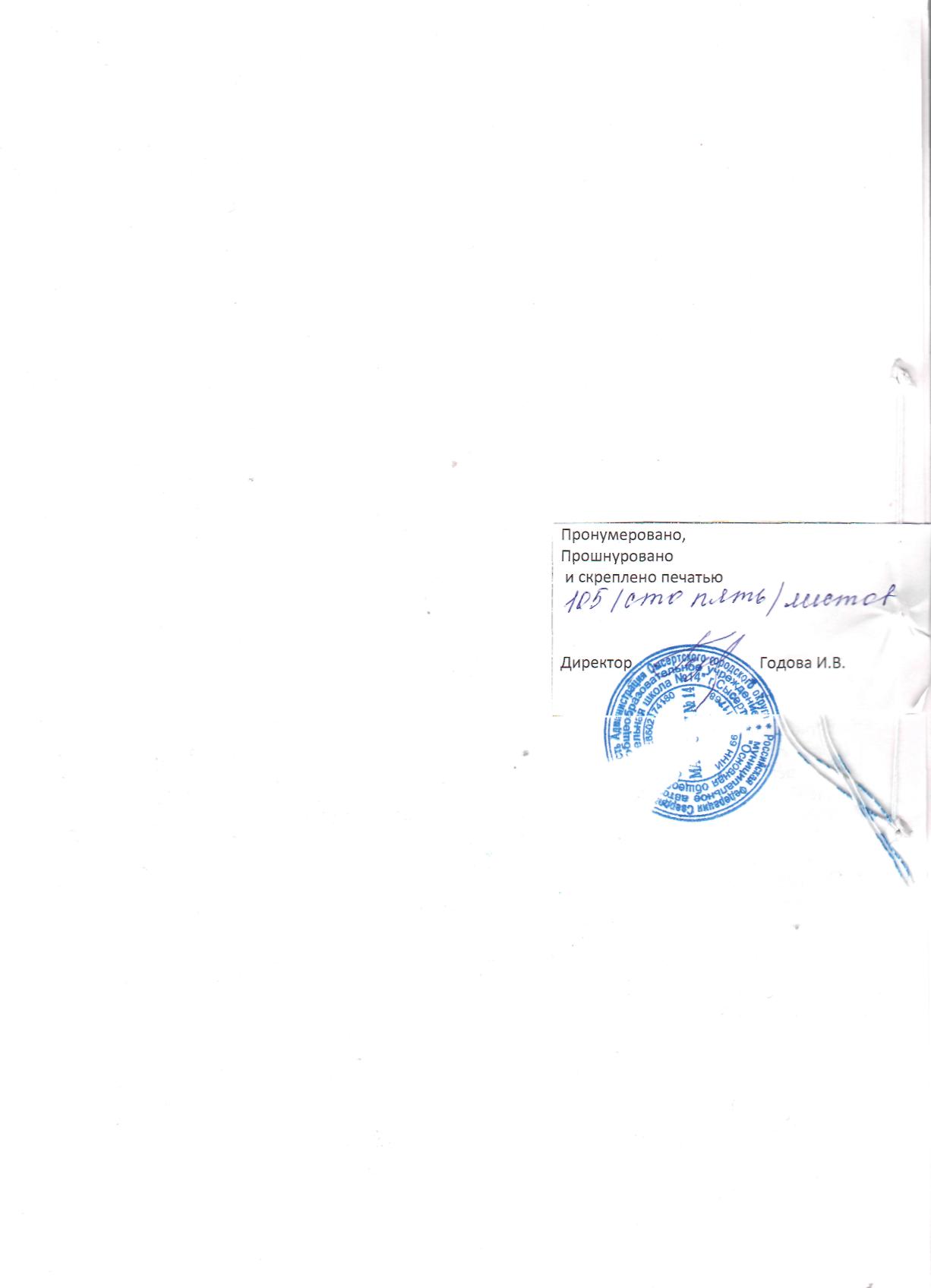 Научно-методические основы        разработки Программы- Международная Конвенция ООН о правах ребенка (принята резолюцией 45/25 Генеральной Ассамблеи ООН от 20.11.1989 г., вступила в силу 2 сентября 1990 года);-Конвенция ООН о правах инвалидов (принята резолюцией 61/106 Генеральной Ассамблеи ООН от 13 декабря 2006 года);-Конституция Российской Федерации" (принята всенародным голосованием 12.12.1993 с изменениями, одобренными в ходе общероссийского голосования 01.07.2020)-"Семейный кодекс Российской Федерации" от 29.12.1995 N 223-ФЗ (ред. от 28.11.2015);-Указ Президента Российской Федерации от 07.05.2012 г. № 599 «О мерах по реализации государственной политики в области образования и науки»;-Федеральный закон от 29 декабря 2012 г. № 273-ФЗ "Об образовании в Российской Федерации";-Приказ Министерства просвещения РФ№ 442 от 28.08.2020 г. «Об утверждении Порядка организации и осуществления образовательной деятельности по общеобразовательным программам начального общего, основного общего и среднего общего образования»;-Приказ Министерства образования и науки РФ от 29.08.2013г. № 1008 «Об утверждении Порядка организации и осуществления образовательной деятельности по дополнительным общеобразовательным программам»;-Приказ Министерства образования и науки Российской Федерации от 28.12.2010 г. № 2106 «Об утверждении федеральных требований к образовательным учреждениям в части охраны здоровья обучающихся, воспитанников» (зарегистрировано в Минюсте РФ 2 февраля 2011 г. N 19676);-Государственная программа Российской Федерации-Федеральный закон Российской Федерации от 24.06.1998 г. № 124-ФЗ «Об основных гарантиях прав ребенка в Российской Федерации»;-Федеральный закон Российской Федерации от 24.11.1995 № 181-ФЗ «О социальной защите инвалидов в Российской Федерации» (редакция от 28.04.2009);-Федеральный закон «О ратификации Конвенции о правах инвалидов» № 46-ФЗ от 03.05.2012 г.- Закон Свердловской области «Об образовании в Свердловской области №78-ОЗ от 15.06.2013 г. (с изменением от 03.07.2020)-Федеральный закон от 01.12.2014 N 419-ФЗ (ред. от29.12.2015) «О внесении изменений в отдельные законодательные акты Российской Федерации по вопросам социальной защиты инвалидов в связи с ратификацией Конвенции о правах инвалидов»;-Указ Президента РФ от 19.12.2012 N 1666 "О Стратегии государственной национальной политики Российской Федерации на период до 2025 года";-Стратегия развития воспитания в Российской Федерации на период до 2025 года, утвержденная распоряжением Правительства Российской Федерации от 29 мая 2015 года № 996-р;-Приказ Министерства образования и науки Российской Федерации от 19 декабря 2014г. №1598 «Об утверждении федерального государственного образовательного стандарта начального общего образования обучающихся с ограниченными возможностями здоровья» (зарегистрировано в Минюсте России 03.02.2015 N 35847);-Приказ Министерства образования и науки Российской Федерации от 19 декабря 2014г. №1599 «Об утверждении федерального государственного образовательного стандарта образования обучающихся с умственной отсталостью (интеллектуальными нарушениями)» (зарегистрировано в Минюсте России 03.02.2015 N 35850);-Порядком организации и осуществления образовательной деятельности по основным общеобразовательным программам, утвержденным приказом Минобрнауки России от 28.08.2020 г, № 442;-Постановлением Главного государственного санитарного врача России от 28.09.2020 № СП 2.4.3648-20, Санитарные правила Главного государственного санитарного врача России от 28.09.2020 № 28-Федеральный закон от 12 января 1996 г. N 7-ФЗ "О некоммерческих организациях";-Федеральный закон РФ от 21.05.1999г. № 120-ФЗ «Об основах систем профилактики безнадзорности и правонарушений несовершеннолетних»;-Постановление Правительства РФ от 13.03.2002г. №154 «О дополнительных мерах по усилению профилактики беспризорности и безнадзорности несовершеннолетних»;-Федеральный закон от 25.07.2002г. №114-ФЗ «О противодействии экстремисткой деятельности»;-Федеральный закон Российской Федерации от 6 марта 2006 г. N 35-ФЗ «О противодействии терроризму» (ред. от 31.12.2014 с изменениями, вступившими в силу с 11.01.2015);-Распоряжение Министерства просвещения РФ от 9 сентября 2019 г. N Р-93 "Об утверждении примерного Положения о психолого-педагогическом консилиуме образовательной организации"-Приказ Министерства труда Российской Федерации от  18 октября 2013 г. N 544н "Об утверждении профессионального стандарта   "Педагог (педагогическая деятельность в сфере дошкольного, начального общего, основного общего, среднего общего образования) (воспитатель, учитель)" (зарегистрирован в Минюсте РФ 19 февраля 2015 г., регистрационный N 36091);-Локальные акты школы;-Устав школы.Заказчик Программы-Учредитель, родители (законные представители).Разработчики Программы-Директор, администрация, педагогический коллективИсполнители Программы-Администрация,   педагогические   работники,   медицинские работники, органы общественного управления учреждением.-В  реализации Программы участвуют обучающиеся, семьи обучающихся, общественные  и  социальные      партнёры образовательного учрежденияУправление Программой-Программа развития является управляющим документом. Общий    контроль выполнения программных мероприятий осуществляет   администрация, Педагогический совет, Управляющий Совет школы и Учредитель.Финансовое обеспечение ПрограммыВыполнение программы обеспечивается за счёт различных источников финансирования:-областной и местный бюджет;-дополнительные привлечённые средства.Сроки и этапыреализации ПрограммыНачало реализации Программы – январь 2021года. Окончание реализации Программы - декабрь 2025 года.1. Информационно-концептуальный(январь 2021г. -декабрь 2021 г.)Выявление перспективных направлений развития коррекционного учреждения и моделирование его нового качественного состояния в условиях модернизации коррекционного образования.2.Разработческий (январь 2020г. - декабрь 2020г.)
Переход образовательного учреждения в новое качественное состояние (модернизация материальной инфраструктуры, осуществление методического, кадрового и информационного обеспечения), выполнение плана по реализации Программы  развития.3.Организационно-деятельностный (январь 2021 г. -декабрь 2025 г.)Реализация основных направлений Программы развития, внедрение прогрессивных технологий качественного обучения и воспитания, расширение направлений и видов деятельности, пересмотр спектра      услуг. Разворачивание дистанционной поддержки учебного     процесса. Мониторинг образовательного процесса: совершенствование системы управления; совершенствование ресурсного обеспечения.4.Контрольно-диагностический и рефлексивно-обобщающий (январь 2025 г. - декабрь 2025 г.) Анализ достигнутых результатов и определение перспектив дальнейшего развития учреждения. Фиксация полученных результатов образовательной практики и их закрепление в локальных нормативных актах учреждения.Цель Программы1.Создание оптимальных условий для обеспечения конкурентоспособности общеобразовательного учреждения как открытой образовательной системы, ориентированной на подготовку обучающихся с ОВЗ (с различными формами умственной отсталости)  для полного начального общего, основного общего образования по адаптированным основным общеобразовательным программам на основе ФГОС образования обучающихся с умственной отсталостью (интеллектуальными нарушениями).2.Формирование целостной системы «сопровождения» каждого обучающегося школы, направленное на решение образовательных задач, повышение эффективности качества обучения и воспитания;
развитие жизненной компетенции с учётом особенностей их психофизического развития и индивидуальных возможностей.3.Создание воспитательно-образовательной среды (в том числе здоровье сберегающей) для развития механизмов продуктивного общения и освоения ими моделей коммуникативного поведения, позволяющего решить проблему социальной адаптации и дальнейшей интеграции обучающихся в современное общество.4.Развитие гармоничной духовно-нравственной личности обучающегося и привитие ему основополагающих жизненных
принципов на основе гражданско-патриотических, этических и культурно-исторических традиций нашей большой и малой Родины.5. Повышение квалификации и аттестации педагогических и руководящих работников образовательного учреждения, осуществляющих образование обучающихся с умственной отсталостью (интеллектуальными нарушениями) и, как результат, повышение эффективности образовательного процесса и работы педагогического коллектива посредством внедрения в практику организации учебно-воспитательного процесса новых образовательных технологий.Основные задачи Программы1.Развитие личности обучающихся с умственной отсталостью (интеллектуальными нарушениями) в соответствии с требованиями  современного общества, обеспечивающими равную возможность получения качественного образования вне зависимости от места жительства, пола, национальности, языка, социального статуса, степени выражения ограничений здоровья, психофизических и других  особенностей и, как следствие, реализацию их успешной социализации и социальной адаптации в обществе.2.Создание специальных условий для получения образования по
адаптированной основной общеобразовательной программе в соответствии с возрастными и индивидуальными особенностями и
склонностями обучающихся с ОВЗ (с различными формами умственной отсталости), развитие способностей и творческого потенциала каждого обучающегося как субъекта отношений в сфере образования.3.Выявление и воспитание готовности к обучению, развитие интереса к познанию, интеграция в школьную среду.4.Ориентация на результат образования как системообразующий компонент ФГОС образования обучающихся с умственной отсталостью (интеллектуальными нарушениями),где общекультурное и личностное развитие обучающегося с умственной отсталостью (интеллектуальными нарушениями) составляет цель и основной результат образования.5.Формирование общей культуры, обеспечивающей разностороннее
развитие личности обучающихся с ОВЗ (с различными формами умственной отсталости) (нравственно-эстетическое, социально- личностное, интеллектуальное, физическое).6.Формирование основ гражданской идентичности и мировоззрения
обучающихся в соответствии с принятыми в семье и обществе
духовно-нравственными и социокультурными ценностями.7.Воспитание чувства патриотизма, активной гражданской позиции,
сопричастности к героической истории Российского государства,
готовности служить Отечеству.8.Изучение культурных и духовно-нравственных традиций русского народа, гражданских основ Российского государства.9.Формирование культуры межнационального (межэтнического)
общения в соответствии с нормами морали и традициями народов
Российской Федерации.10.Использование специалистами школы современных технологий
образования обучающихся с умственной отсталостью (интеллектуальными нарушениями), определяющих пути и способы достижения ими социально желаемого уровня личностного и познавательного развития с учётом их особых образовательных потребностей.11.Внедрение в управленческую деятельность, учебный процесс дистанционных технологий.12. Создание условий, обеспечивающих охрану жизни, сохранение, коррекцию и развитие здоровья у обучающихся с умственной отсталостью (интеллектуальными нарушениями) во время УВП.13. Расширение материально-технической базы для профильного  обучения в 5-9 классах.11. Создание условий для медико-психолого-социально- педагогического сотрудничества с семьями, воспитывающих ребёнка- инвалида.12.Создание условий для реализации индивидуального маршрутаобучения и воспитания в процессе работы с семьями, воспитывающих  ребёнка со сложным дефектом, с тяжёлыми и множественными нарушениями развития.13.Привлечение дополнительных финансовых средств для созданиянеобходимых материально-технических условий с целью обеспечения реализации адаптированной основной общеобразовательной программы и достижения обучающимися с ОВЗ (с различными формами умственной отсталости) социально желаемого уровня личностного и познавательного развития с учётом их особых образовательных потребностей.Принципы реализации Программы1.Принцип гуманности, предполагающий соблюдение прав учителя и ребенка, закрепленные Федеральным законом РФ от 29.12.2012г.    № 273-ФЗ «Об образовании в Российской Федерации», Декларацией прав ребенка, Конвенцией о правах ребенка и другими нормативными  документами; создание в школе атмосферы заботы о здоровье и благополучии, уважении чести и достоинства личности ребёнка, педагога;2.Принцип личностно-ориентированного подхода, состоящий в
признании индивидуальности каждого ребёнка; обучение выступает     как средство развития личности каждого обучающегося с умственной отсталостью (интеллектуальными нарушениями); самореализация    как процесс раскрытия и развития природных возможностей, задатков каждого ребёнка;3.Принцип коррекционно-развивающего компенсирующего обучения   и воспитания, состоящий в интеграции действий педагогов- психологов, педагогов, социальных педагогов, медицинских работников и других специалистов школы в единую систему индивидуального комплексного динамического сопровождения развития ребёнка с ОВЗ (с различными формами умственной отсталости) на всех уровнях обучения в школе;4.Принцип сотрудничества, который регулирует построение взаимоотношений в школе на основе взаимного уважения и доверия     учителей, учеников и родителей (законных представителей);5.Принцип целостности деятельности школы на обучающихся с умственной отсталостью (интеллектуальными нарушениями);6. Принцип научности, предполагающий развитие у обучающихся с умственной отсталостью (интеллектуальными нарушениями) понимания места и роли человека в современном мире, в современном обществе; создание эффективной системы научно- методического информирования педагогов, постоянного повышения уровня их научной эрудиции и культуры, профессиональной компетенции;7.Принцип программно-целевого подхода, который предполагает единую систему планирования и своевременного внесения корректив в программы и планы;8.Принцип вариативности,	который предполагает осуществление различных вариантов действий по реализации задач развития школы; использование различных методик и технологий с учетом изменений социального заказа, потребностей и интересов участников образовательного процесса;9.Принцип эффективности социального взаимодействия, который предполагает формирование у обучающихся с умственной отсталостью (интеллектуальными нарушениями) навыков социальной адаптации, самореализации;10.Принцип индивидуализации включающий всесторонний учёт уровня развития способностей каждого ребёнка, формирование на этой основе личных программ стимулирования и коррекции развития обучающихся с умственной отсталостью (интеллектуальными нарушениями); повышения учебной мотивации и развитие познавательных интересов каждого ребёнка;11.Принцип природосообразности, который предполагает стремление сделать обучающегося с его конкретными особенностями и уровнем развития ядром любых воспитательных отношений, что предполагает его воспитание в единстве и согласии с природой и заботу об экологически чистой природной среде его обитания и развития;12.Принцип деятельностного подхода в обучении и воспитании, который предполагает, признание обучения как единого процесса организации речевой, познавательной и предметно-практической деятельности обучающихся с умственной отсталостью (интеллектуальными нарушениями), обеспечивающего овладение ими содержанием образования и являющегося основным средством достижения цели образования.13.Принцип дифференцированного подхода в обучении и воспитании, который предполагает разнообразие организационных форм образовательного процесса и индивидуального развития каждого обучающегося с умственной отсталостью (интеллектуальными нарушениями), обеспечивающих  рост творческого потенциала, познавательных мотивов, обогащение форм взаимодействия со сверстниками и взрослыми в познавательной деятельности.Ожидаемые результаты от реализации Программы1.Создание условий для всех субъектов образовательного процесса,     соответствующих требованиям ФГОС образования обучающихся с умственной отсталостью (интеллектуальными нарушениями).2.Формирования у обучающихся ценностных ориентиров и нравственных норм, основанных на культурно-исторических и духовно-нравственных, патриотических и общечеловеческих принципах.3. Повышение качества личностных и предметных результатов освоения адаптированной основной общеобразовательной программы обучающимися с умственной отсталостью(интеллектуальными нарушениями) с учётом их особенностей ивозможностей развития разных групп.4.Овладение обучающимися социальными (жизненными) компетенциями, необходимыми для решения практико- ориентированных задач и обеспечивающими становление социальных отношений обучающихся в различных средах, опыта социального взаимодействия, сформированность мотивации к обучению и познанию, овладение доступными видами деятельности.5.Увеличение положительной динамики состояния здоровья обучающихся.6.Повышение эффективности системы воспитания и дополнительного образования.7.Становление и развитие высоконравственного, ответственного,творческого, инициативного, компетентного гражданина России,владеющего разнообразными видами, средствами и формами коммуникации, обеспечивающими успешность установления и реализации социокультурных связей и отношений выпускника школы с окружающей средой.8.Обновление и повышение эффективности материально- технического обеспечения реализации адаптированной основной общеобразовательной программы, соответствующее не только общим, но и особым образовательным потребностям обучающихся с умственной отсталостью (интеллектуальными нарушениями).9.Повышение профессионализма и компетентности педагогов школы,    через непрерывное развитие экспериментальной и инновационной деятельности в области коррекционной педагогики.10.Увеличение численности педагогического персонала, ежегоднопроходящего повышение квалификации и профессиональную переподготовку в условиях реализации ФГОС образования обучающихся с умственной отсталостью (интеллектуальными нарушениями).11.Повышение профессиональной компетентности педагогов (освоение новых ИК технологий в воспитательном и образовательном процессе) и обучающихся (с целью их дальнейшей социализации).12.Совершенствование образовательной информационной среды школы, включение дополнительных ресурсов информатизации: создание единой базы электронных образовательных ресурсов (ЭОР) для всех уровней обучения, официального и альтернативного сайтов для оптимизации управления образовательным процессом, электронное и дистанционное обучение.13. Установление уважительного и доброжелательного взаимодействия семьи и школы по всем вопросам коррекционно- развивающего сопровождения обучающихся, формирующее позитивное отношение к окружающему миру.Согласование Программы и контроль за её исполнениемКонтроль за исполнением Программы осуществляют Учредитель, администрация МАОУООШ № 14, Управляющий Совет школы.№п/пПараметры1-4класс5-9классВсего1Количество неблагополучных семей4592Количество детей из неблагополучных семей57123Количество детей, состоящих на профучете в ПДН0004Количество детей, состоящих на профучете в ОУ014145Обучается на дому 3312156Детей - инвалидов 1022327Опекаемые1348Количество учащихся в школе 316192Характеристика социального положения родителейХарактеристика социального положения родителейХарактеристика социального положения родителейХарактеристика социального положения родителей1Рабочие21262Служащие2133Предприниматели134Студенты105Пенсионеры165Безработные2127Инвалиды00Характеристика образовательного уровня родителейХарактеристика образовательного уровня родителейХарактеристика образовательного уровня родителейХарактеристика образовательного уровня родителей1Всего родителей, из них имеют2860высшее образование472неполное высшее образование123среднее специальное1484среднее образование521245неполное среднее образование419Сменность занятий1 сменаПродолжительность учебной недели (дней)5-тидневная учебная неделя.Продолжительность уроковдо 40 минут.Количество классов 11специалистыСодержание деятельности Классный руководитель Является связующим звеном в комплексной группе специалистов,родителей по организации коррекционной работы с подростками, их социализации.ПедагогдополнительногообразованияИзучает интересы обучающихся; создает условия для их реализации;решает проблемы рациональной организации свободного времени.Социальный педагогИзучает жизнедеятельность ребенка вне школы; организует профилактическую и коррекционную работу; поддерживает подростков, попавших в экстремальные ситуации; взаимодействует с центрами психологической и социальной поддержки.Педагог - психологИзучает личность обучающегося и коллектива класса; анализирует адаптацию ребенка в среде; выявляет дезадаптированных обучающихся;изучает взаимоотношения подростков со взрослыми и сверстниками;подбирает пакет диагностических методик для организации профилактической и коррекционной работы; выявляет и развивает интересы, склонности и способности школьников; осуществляет психологическую поддержку нуждающихся в ней. Помогает определить жизненный путь обучающихся, принимает участие в работе ПМПК по вопросам профессионального самоопределения обучающихся, составляет программу трудоустройства подростков на летний период, принимает участие в трудоустройстве выпускников; проводит консультации с обучающимися и их родителями, тестирование, анкетирование, диагностирование и по результатам координирует действия учителей, классных руководителей, родителей и других участников профориентационной работы, обеспечивает её системность, преемственность, последовательность, составляет план профориентационной работы в школе, организует его реализацию, организует экскурсии, беседы, встречи, клубные часы и т.д. подростков.Медицинский работникИсследует физическое и психическое здоровье обучающихся; проводит систематический диспансерный осмотр обучающихся; организует помощь обучающимся, имеющим проблемы со здоровьем; разрабатывает рекомендации педагогам по организации работы с подростками, имеющими различные заболевания; взаимодействует с лечебными учреждениями.Учителя трудового обученияОсуществляют профессионально - трудовое обучение, формируют у школьников знания основ производства, профессий и специальностей, наблюдают и изучают личность школьников, их способности и возможности, по результатам намечают пути их дальнейшего профессионального становления, развивают активность, самостоятельность во владении знаниями и умениями, коммуникативные способности.Учителя предметникиИнформируют обучающихся о различных профессиях, путях их приобретения, формируют моральные и другие качества, необходимые для овладения различными профессиями, вовлекают в различные виды деятельности, привлекают к творчеству, включают профориентационную тематику в оформление учебных кабинетов, демонстрацию видеофильмов, отражающих профессии.АдминистрацияОрганизует педсоветы, методические советы, психолого – педагогические семинары по вопросам социального взаимодействия обучающихся, оказывает методическую помощь классным руководителям, воспитателям ГПД, использует возможность внешкольных, культурно-просветительских учреждений, семьи и общественности в профессиональном самоопределении школьников.БиблиотекарьЗнакомит с учебно – методической литературой, публикациями в журналах по вопросам социализации обучающихся.ГодКол.человекСПОТрудоустройствоПенсия201875112019620420205121В ходе учебного процессаВ ходе внеклассной и внеурочной работыФизическое воспитание школьников.Спортивные секции Динамическая пауза  Дни «Здоровья»Физкультминутка Спортивные мероприятияУтренняя зарядка Спортивные соревнования Ритмика Классные часы «О здоровом образе жизни».ЛФК Спортивные секции.Консультации с родителями.Родительский всеобуч. Оформление стендов «Спорт в нашей школе», «Наше здоровье».Двигательное развитиеПодвижные переменыГруппы здоровья 2020- 20211 группа .4/4%2 группа37/40%3 группа 23/25%4 группа 20/23%5 группа 8/8%№п/пФИОДолжность Название курсовКол-во часовОбразовательная организация 1Антропова Т.В.Учитель ДОФГОС образования обучающихся с умственной отсталостью: образовательная деятельность с обучающимися с умеренной и тяжелой умственной отсталостью, тяжёлыми и множественными нарушениями развития 72ИРО2Балина В.М.Дефектолог Обучение по оказанию первой помощи пострадавшим в образовательной организации, 72         АНО ДПО "ПЛАТФОРМА"2Балина В.М.Дефектолог Современные профессиональные компетенции в олигофренопедагогике: методы воспитания и обучения детей с нарушениями интеллекта в условиях реализации ФГОС72 "ИнРОСС"3Бандурина Т.А.Учитель Актуальные вопросы реализации адаптированных основных общеобразовательных программ в соответствии с федеральным государственным образовательным стандартом образования обучающихся с умственной отсталостью 40ИРО4Булыгина Е.В.Учитель Основы медицинских знаний и обучение оказанию первой доврачебной помощи для педагогических работников 72АНО ДПО "РИПП"                                4Булыгина Е.В.Учитель Современные профессиональные компетенции в олигофренопедагогике: методы воспитания и обучения детей с нарушениями интеллекта в условиях реализации ФГОС72"ИнРОСС"5Бурнашева С.В.Учитель ДОФормирование базовых учебных действий у обучающихся с умственной отсталостью в начальной школе 40ИРО5Бурнашева С.В.Учитель ДООсновы медицинских знаний и обучение оказанию первой доврачебной помощи для педагогических работников72АНО ДПО "РИПП"6Верзакова М.М.Учитель Актуальные вопросы реализации адаптированных основных общеобразовательных программ в соответствии с федеральным государственным образовательным стандартом образования обучающихся с умственной отсталостью (интеллектуальными нарушениями) 40ИРО6Верзакова М.М.Учитель Основы медицинских знаний и обучение оказанию первой доврачебной помощи для педагогических работников72АНО ДПО "РИПП"        7Годова И.В.Директор Дефектолог Безопасное использование сайтов в сети "Интернет" в образовательном процессе в целях обучения и воспитания обучающихся в образовательной организации 24ООО "ЦИОВ"      7Годова И.В.Директор Дефектолог Развитие профессиональных компетенций директоров, заместителей директоров образовательных организаций в сфере оценки качества образования32ИРО7Годова И.В.Директор Дефектолог Современные профессиональные компетенции в олигофренопедагогике: методы воспитания и обучения детей с нарушениями интеллекта в условиях реализации ФГОС72"ИнРОСС"8Дербышев П.А.Учитель "Школа Специальной Олимпиады"  16Специальный олимпийский комитет                                                                    8Дербышев П.А.Учитель Обучение по оказанию первой помощи пострадавшим в образовательной организации72АНО ДПО "ПЛАТФОРМА"9Драничникова М.С.Психолог "Психолого- педагогическое сопровождение обучающихся с РАС и ТМНР в условиях общеобразовательных организация 72УрГПУ9Драничникова М.С.Психолог Профилактика суицидального поведения несовершеннолетних16Ладо9Драничникова М.С.Психолог Формирование базовых учебных действий у обучающихся с умственной отсталостью в начальной школе40ИРО10Ефремова А.А.Педагог- организаторШкола подготовки волонтёров профилактической направленности 72АНО ДПО "УрАМиКБ"                                  10Ефремова А.А.Педагог- организаторОбучение по оказанию первой помощи пострадавшим в образовательной организации72АНО ДПО "ПЛАТФОРМА"11Колясникова К.В.Психолог Профилактика суицидального поведения несовершеннолетних16ЦППМСП"Ладо"                                                                               11Колясникова К.В.Психолог Психолого- педагогическое сопровождение обучающихся с РАС и тяжёлыми и множественными нарушениями развития в условиях ОО"72УрГПУ11Колясникова К.В.Психолог Медиация в учреждении образования72ООО "Мультиурок"  11Колясникова К.В.Психолог Формирование базовых учебных действий у обучающихся с умственной отсталостью в начальной школе40ИРО11Колясникова К.В.Психолог Основы медицинских знаний и обучение оказанию первой доврачебной помощи для педагогических работников72АНО ДПО "РИПП"11Колясникова К.В.Психолог Подготовка организаторов ОГЭ24ИРО12Костарева О.И.УчительПервичная профилактика ВИЧ-инфекции в сфере труда 8СОЦПБС12Костарева О.И.УчительПодготовка организаторов ОГЭ24ИРО12Костарева О.И.УчительСовременные профессиональные компетенции в олигофренопедагогике: методы воспитания и обучения детей с нарушениями интеллекта в условиях реализации ФГОС72"ИнРОСС"13Кузьминых М.В.Зам.директора по УВРДефектологБезопасное использование сайтов в сети "Интернет" в образовательном процессе в целях обучения и воспитания обучающихся в образовательной организации 24ООО "ЦИОВ"  13Кузьминых М.В.Зам.директора по УВРДефектологРазвитие профессиональных компетенций директоров, заместителей директоров образовательных организаций в сфере оценки качества образования32ИРО    13Кузьминых М.В.Зам.директора по УВРДефектологСовременные профессиональные компетенции в олигофренопедагогике: методы воспитания и обучения детей с нарушениями интеллекта в условиях реализации ФГОС72"ИнРОСС"14Лямина А.В.УчительЛогопед «Духовно-нравственное развитие, воспитание и социализация обучающихся с ограниченными возможностями здоровья 80ИРО14Лямина А.В.УчительЛогопед Подготовка организаторов ОГЭ24ИРО14Лямина А.В.УчительЛогопед Обучение по оказанию первой помощи пострадавшим в образовательной организации72АНО ДПО "ПЛАТФОРМА"15Непарко Р.Е.Учитель "Актуальные направления деятельности классных руководителей"                                                                 2019, 2020.                     24ИРО15Непарко Р.Е.Учитель "Актуальные аспекты программ воспитания и социализации обучающихся в образовательной организации"32ИРО15Непарко Р.Е.Учитель Обучение по оказанию первой помощи пострадавшим в образовательной организации72АНО ДПО "ПЛАТФОРМА"16Полищук Е.М.Учитель Обучение по оказанию первой помощи пострадавшим в образовательной организации72АНО ДПО "ПЛАТФОРМА"          16Полищук Е.М.Учитель Современные профессиональные компетенции в олигофренопедагогике: методы воспитания и обучения детей с нарушениями интеллекта в условиях реализации ФГОС72 "ИнРОСС"17Пронина К.В.Тьютор"Организация и содержание образовательной деятельности с обучающимися с РАС"  24ИРО18Савкина В.И.Тьютор Тьюторское сопровождение учебного процесса ОО в условиях реализации ФГОС и введения профстандарта "Специалист в области воспитания"                                                     36АНО ДПО "ИСО"  18Савкина В.И.Тьютор Обучение по оказанию первой помощи пострадавшим в образовательной организации72АНО ДПО "ПЛАТФОРМА"19Султангараева Ю.Р.Учитель «Формирование базовых учебных действий у обучающихся с умственной отсталостью в начальной школе» 40 ИРО20Трофимова Л.Ю.Учитель Современные профессиональные компетенции в олигофренопедагогике: методы воспитания и обучения детей с нарушениями интеллекта в условиях реализации ФГОС 72"ИнРОСС"20Трофимова Л.Ю.Учитель Обучение по оказанию первой помощи пострадавшим в образовательной организации72АНО ДПО "ПЛАТФОРМА"21Шабурова Е.В.Логопед Применение метода развития сенсорной интеграции в работе логопеда 16УрГПУ21Шабурова Е.В.Логопед Обучение по оказанию первой помощи пострадавшим в образовательной организации72АНО ДПО "ПЛАТФОРМА"21Шабурова Е.В.Логопед Организация и содержание логопедической работы учителя-логопеда в условиях реализации ФГОС,2020, Обучение по оказанию первой помощи пострадавшим в образовательной организации, 108 ч. 72 ч.АНО ДПО "МИРО" АНО ДПО "ПЛАТФОРМА№ п/пФ.И.О.ДолжностьКатегория1Трофимова Л. Ю.УчительВысшая КК2Бандурина Т.А.УчительПервая КК 3Боярских О.В.Педагог дополнительного образованияПервая КК 4Верзакова М.М.Учитель Первая КК 5Драничникова М.С.Учитель Первая КК6Драничникова М.С.Педагог-психологПервая КК7Колясникова К.В.УчительПервая КК8Колясникова К.В.Педагог-психологПервая КК2018-2019 учебный год2018-2019 учебный год2018-2019 учебный год2019-2020 учебный год2019-2020 учебный год2019-2020 учебный годДинамика %КлассКлассный руководительКачество знанийКлассКлассный руководительКачество знаний1 доп1 допБондаренко Н.С.1кл.1кл.Бондаренко Н.С.2 кл.Непарко Р.Е.402 кл.Султангараева Ю.Р.203-АКороткова А.В.503Непарко Р.Е.38,5-1,53-ББандурина Т.А.204-АЛямина  А.В.80+304 Султангараева Ю.Р.33,34-ББулыгина Е.В.60+405Подкорытова М.В.215Таракина М.С.50+16,76Дербышев П.А.37,56Султангараева Ю.Р.44,4+23,47Сабурова Ю.С.117Трофимова Л.Ю.62,5+258Костарева О.И.208Драничникова М.С.25+149Литовских С.В.509Костарева О.И.40+205-9ТУЛитовских С.В.60Класс Кол-во уч-сяПредметные результаты (динамика)Предметные результаты (динамика)Предметные результаты (динамика)Личностные результаты (динамика)Личностные результаты (динамика)Личностные результаты (динамика)Класс Кол-во уч-сяНезначи-тельнаяДоста-точнаяБез динамикиНезначи-тельнаяДоста-точнаяБез динамики142-21123211--2-4514--5-532-11116211--2-71-1--1-82-2--2-911--1--итого208933143КлассУч-ся наконец годаОтличникиНа4 и 5Содной«3»НеуспевающиеКачество знаний%Успеваемость%1 доп. ск31ск42ск5-1--201003ск13-54-38,51004ск10-7--701005ск10-52-501006ск13-51-38,51007ск9-61-66,71008ск12-3--251009ск5-31-60100Итого:84-359-47,3100№ п/пКоличество онлайн-занятийУчителя-предметникиСпециалистыИтого1Групповые4522507022Индивидуальные1356217563Вформате онлайн-конференций732699ИТОГО:6608971557№ п/пВид используемого материалаУчителя-предметникиСпециалистыИтого1Прикреплённые задания из файла7421488902Собственная разработка87445313273Заимствованный материал (ссылка на ресурс)23682512619ИТОГО:	39848524836№ п/пКаналы прямой и обратной связиУчителя-предметникиСпециалистыИтогоМобильная связь (СМС, мессенджер WhtsApp)171128Видео-конференции (Zoom, Skype)314Электронная почта, социальные сети171128                               Итого:372360№ п/пКонсультации родителей (законных представителей)Учителя-предметникиСпециалистыИтого1Индивидуальные 252168	4202Групповые (родительские собрания)222        24Итого:274170       444Учебный годКоличество приобретенных учебников2020-21 уч.      172Руководящих работниковПедагогических работниковИтого2 + 1 (АХР)2932Состав педагогических работников по образованию:Состав педагогических работников по образованию:ОбразованиеВсего из общей численности работников%Высшее2276Среднее профессиональное724Стаж педагогических работников:Стаж педагогических работников:СтажпедагогическойработыВсего из общей численности работников%До 5 лет1448От 5-1027От 10 - 20414От 20 -3027Свыше 30 лет724Из таблицы видно, что основной состав педагогов со стажемсвыше 10 лет составляет 78%.Возрастной состав педагогических работников:Возрастной состав педагогических работников:ВозрастВсего из общей численности работников%До 30 лет517От 55 лет724Аттестация педагогических работников:Аттестация педагогических работников:КатегорияВсего из общейчисленности работников(чел)%Высшая13%Первая1345%Соответствие занимаемой должности 414%МероприятияСрокОтветственныйОжидаемый результатВнедрение модели государственно- общественного управления образовательным учреждением. Активизация работы Общего собрания трудового коллектива, Управляющий Совет школы, Родительского комитета, Педагогического совета. Совета старшеклассников. Формирование системы педагогических лекториев, индивидуальных консультаций с психолого- педагогической службой.Совершенствование и систематическое обновление официального и альтернативного сайтов.2021- 2025г.г.Директор,зам.директора по УВР, педагог организаторПривлечение дополнительных ресурсов родителей (законных представителей) и других участников образовательных отношений и представителей общественности к участию в образовательной деятельности школы.Оптимизация системы управления образованием:-	Развитие и внедрение единой информационной среды, обеспечивающей
взаимодействие системы:
обучающийся-учитель-
администрация.-	Координация деятельности
служб, осуществляющих
функции контроля и надзора в
системе образования.- Обеспечение программами,
позволяющими осуществлять диагностику и мониторинг образовательного учреждения на высоком уровне.2021- 2025г.г.Директор,зам.директора по УВР, педагог организатор, заместитель директора по АХРСоздание условий для полноценной профессиональной деятельности квалифицированных педагогов.Совершенствование    системы оплаты труда.2021- 2025г.г.ДиректорУвеличение числа инициативных педагогов, готовых внедрять новые педагогические технологии и осуществлять индивидуальное сопровождение обучающихсяРасширение использования электронных носителей в управлении школой; перевод архива школы и учёта информации в электронную форму.2021- 2025г.г.Директор,зам. директора по УВР, заместитель директора по АХРОптимизация ведения школьной документации.Анализ уровня эффективности работы:-Анализ реализации планов работы школы.- Выявление ведущих противоречий в их работе, принятие необходимых управленческих решений.2021- 2025г.г.Директор,зам.директора по УВР, заместитель директора по АХРВзаимосвязь и координация работы педагогов.Разработка, апробация и внедрение персонифицированной системы повышения квалификации и переподготовки педагогических кадров2021- 2025г.г.Директор,зам. директора по УВР, заместитель директора по АХРУкрепление кадрового состава руководителей и педагогов образовательного учреждения, усиление их самостоятельности и ответственностиНормативно-правовое, методическое и аналитическое обеспечение реализации ФГОС образования обучающихся с умственной отсталостью (интеллектуальными нарушениями).2021- 2025г.г.Директор,зам. директора по УВР, заместитель директора по АХРФормирование                  банка нормативно-правовых документов школьного уровня для создания правовой основы введения ФГОС образования обучающихся с умственной отсталостью(интеллектуальными нарушениями), разработка локальных актов образовательного учреждения в соответствии с ФГОС образования обучающихся с умственной отсталостьюФормирование целостной нормативной и правовой базы по обучению детей с ограниченнымивозможностями здоровья (сразличными формами умственной отсталости), детей-инвалидов.2021- 2025г.г.Директор,зам. директора по УВР, заместитель директора по АХРПовышение эффективности инновационной деятельности и непрерывное её развитие в системе ФГОС образования обучающихся с умственной отсталостью(интеллектуальными нарушениями).Развитие организационных механизмов, способствующих созданию условий для осуществления комплексного подхода к решению задач информатизации образования.Обеспечение информационной открытости и доступности информации обобразовательном учреждении и региональной системе.2021- 2025г.г.Директор,зам. директора по УВР, заместитель директора по АХРСоздание банка данныхдиагностических материалов,инструментария отслеживаниявведения инновационных технологий, электронных документов. Наличие эффективнойорганизационной       структуры управления процессами информатизациивзаимодействия по вопросаминформатизацииобразовательном учреждении.Наличие утверждённой схемыУправления процессамиИнформатизации вобразовательном учреждении10.2.Профессионально-трудовое обучение10.2.Профессионально-трудовое обучение10.2.Профессионально-трудовое обучение10.2.Профессионально-трудовое обучениеРазвитие существующей Системы предпрофильнойПодготовки и профильного обучения.2021 – 2025 Директор,зам. директора по УВР, заместитель директора по АХР, педагог психолог, классный руководитель. Внедрение разно уровневогоОбучения на урокахпрофессионально-трудовогообучения. Оформление карт способностей обучающихся к       трудовой деятельности.Внедрение предметно –
деятельностных технологий
как основы реализации ФГОС
образования обучающихся с
умственной	отсталостью(интеллектуальными нарушениями)2021 – 2025 Директор,зам. директора по УВР, заместитель директора по АХР, педагог психолог, классный руководитель, учителя дефектологи, учитель логопед. Формирование предметно-практической деятельности, как основы развития и речевойпознавательной сферы обучающихся в условиях перехода на ФГОС образованияобучающихся с умственнойотсталостью (интеллектуальныминарушениями).Совершенствование форм и методов учебнойисследовательской деятельности с учётом особых образовательных потребностей обучающихся.        Проведение научно- практических конференций.2021 – 2025 Директор,зам. директора по УВР, заместитель директора по АХР, педагог психолог, классный руководитель, учителя дефектологи, учитель логопед. Раскрытие индивидуальныхвозможностей и способностейобучающихся.Разработка и внедрение программ коррекционно – развивающего обучения для обучающихся с тяжелой, глубокой умственной отсталостью (интеллектуальными нарушениями), с тяжелыми и множественными нарушениями.2021- 2025г.г.Зам. директора по УВР, повоспитательнойработе, методисты,руководители МОВозможность построения для обучающихся с тяжелой, глубокой умственной отсталостью (интеллектуальными нарушениями), с тяжелыми и множественными нарушениями развития индивидуальных траекторий образования.Разработка адаптированной основной общеобразовательной программы на основе ФГОС образования обучающихся с умственной отсталостью (интеллектуальными нарушениями).2020- 2025г.г.Рабочая группа по введению ФГОСобразованияобучающихся сумственнойотсталостью(интеллектуаль-ныминарушениями).Адаптированная основнаяОбщеобразовательная программа:-для обучающихся 1-4 классов,
5-9 классов с лёгкой умственной отсталостью;-для обучающихся 1-4 классов,
5-9 классов с умеренной,
тяжелой, глубокой умственной
отсталостью.Программы коррекционныхкурсов части учебного плана,формируемой участникамиобразовательного процесса.Программа коррекционнойработы. Программа духовно-нравственного развития,воспитания обучающихся.Программа формированияэкологической культурыздорового и безопасного образажизни. Программа   сотрудничества с семьей.Разработка системы оценки планируемых результатов освоения адаптированной основной общеобразовательной программы.2021- 2025г.г.Рабочая группа по реализации ФГОСобразованияобучающихся сумственнойотсталостью(интеллектуаль-ныминарушениями).Положение о системе оценки планируемых результатов освоения адаптированной основной общеобразовательной программы.Совершенствование технологий уровневой дифференциации2021- 2025г.г.Зам. директора по УВР, руководители МО, учителя- предметникиОбеспечениедифференцированного подхода в    обучении, воспитании и оценивании обучающихся.Внедрение и совершенствование современных методов, приемов, элементов педагогических технологий, повышающих эффективность образования. 2021- 2025г.г.Зам. директора по УВР, руководители МО, учителя- предметникиПовышение эффективностиобразования, качества знанийобучающихся. Обеспечение личностного развития             обучающегося. Снижение                    нагрузки обучающихся.       Разработка системы оценки планируемых результатов освоения адаптированной основной общеобразовательной программы.2021- 2025г.г.Рабочая группа по введению ФГОСобразованияобучающихся сумственнойотсталостью(интеллектуальныминарушениями).Положение о системе оценки планируемых результатов освоения адаптированной основной общеобразовательной программы.Совершенствование технологий уровневой дифференциации2021- 2025г.г.Зам. директора по УВР, повоспитательнойработе, методисты,руководители МО, учителя- предметникиОбеспечениедифференцированного подхода в    обучении, воспитании и оценивании обучающихся.Внедрение и совершенствование современных методов, приемов, элементов педагогических технологий, повышающих эффективность образования в условиях информационного взрыва:■информационно-коммуникационныхтехнологий,■проблемного обучения,■метода проектов,■технологии      развитиякритического мышления,■деятельностного подхода.2021- 2025г.г.Зам.директора по УВР, повоспитательнойработе, методисты,руководители МО, учителя- предметникиПовышение эффективностиобразования, качества знанийобучающихся.Обеспечение          личностного развития         обучающегося. Снижение                 нагрузки обучающихся.       Эффективное использование     учебного и внеклассного времени.10.3. Воспитательная работа, социальная работа10.3. Воспитательная работа, социальная работа10.3. Воспитательная работа, социальная работа10.3. Воспитательная работа, социальная работаМодернизация программ воспитательной работы с учетом требований государственных и региональных программ по воспитанию2021- 2025г.г.Заместитель директора по УВР, классные руководители, педагог организатор. Разработка и внедрениецелевых воспитательныхпрограмм.Реализация комплексно- целевой программы «Юные граждане России»2021- 2025г.г.Заместитель директора по УВР, классные руководители, педагог организатор, воспитателиОрганизация работы по повышению методической компетенции педагогов в вопросах воспитания, воспитательных программ. Совершенствование базы данных по диагностике уровня воспитанности обучающихся.2021- 2025г.г.Заместитель директора по УВР, классные руководители, педагог организатор,воспитатели.Активизация воспитательной деятельности педагогов, повышение качественного уровня содержания данной деятельности.Обеспечение выполнениязаконодательства по защитеправ ребёнка, предупреждениюдетской преступности иправонарушений,противодействиюнегативным социальнымпроцессам. Создание программы по профилактике суицидального поведения подростков.2021- 2025г.г.Заместитель директора по УВР, классные руководители, педагог организатор,воспитатели.Снижение уровня антиобщественных проявлений со стороны детей. Снижение уровня негативных социальных явлений.Расширение участия родительской общественности в учебно-воспитательном процессе. Повышение психолого-педагогической компетенции родителей (в том числе по вопросам ранней профилактики)2021- 2025г.г.Заместитель директора по УВР, классные руководители, педагог организатор,воспитатели.Родители – активные участники воспитательной среды школы. Повышение социальной, коммуникативной                    и педагогической компетентности родителей                  (законных представителей).Активизация практики сотрудничества школы с социальными партнёрами в плане предупреждения асоциального поведения как обучающихся, так и их родителей (законных представителей).2016- 2021г.г.Заместитель директора по УВР, классные руководители, педагог организатор,воспитатели.Уменьшение количества детей, состоящих на учете ОДН, КпДН.Уменьшение количества детей, с которыми организована в образовательном учреждении индивидуально- профилактическая и воспитательная работа.Создание условий для самореализации детей во внеурочной деятельности в соответствии с ФГОС образования обучающихся с умственной отсталостью (интеллектуальными нарушениями).2021- 2025г.г.Заместитель директора по УВР, классные руководители, педагог организатор,Воспитатели, педагог дополнительного образования.Обобщение педагогического опыта, совершенствование педагогических форм работы с детьми девиантного поведения. Оптимизация системы методического обеспечения воспитательной деятельности. Создание условий для поддержки творческой одаренности, развития способностей детей в сферах образования, культуры и спортаРасширение возможности школьной библиотеки для организации духовно- нравственного воспитания и сотрудничества с классными руководителями и другими педагогами школы в реализации воспитательных программ2021- 2025г.г.Заместитель директора по УВР, классные руководители, педагог организатор, воспитатели, педагог дополнительного образования, педагог библиотекарь.Создание условий для поддержки творческой одаренности, развития способностей детей в сферах образования, культуры и спорта.Организация и обеспечение деятельности органов ученического самоуправления2021- 2025г.г.Заместитель директора по УВР, классные руководители, педагог организатор,воспитатели, педагог дополнительного образования, педагог.Утверждение в детской среде позитивных моделей поведения как нормы, развитие эмпатии.Закрепление традиций школы, активное участие в мероприятиях разного уровня.2021- 2025 г.г.Заместитель директора по УВР, классные руководители, педагог организатор,Воспитатели, педагог дополнительного образования, педагог.Доступность для всех категорий детей возможностей для удовлетворения их индивидуальных потребностей, способностей и интересов в разных видах деятельности независимо от места проживания, материального положения семьи и состояния.Интеграция работы школы с организациями дополнительного образования города2021- 2025г.г.Заместитель директора по УВРУвеличение количества обучающихся школы, включая обучающихся на дому, занятых в системе дополнительного образования. Увеличение количества обучающихся школы, включая обучающихся на дому, занятых в системе дополнительного образованияИзучение и определение социального заказа в сфере дополнительного образования2021- 2025г.г.Заместитель директора по УВРУвеличение количества обучающихся школы, включая обучающихся на дому, занятых в системе дополнительного образования. Увеличение количества обучающихся школы, включая обучающихся на дому, занятых в системе дополнительного образованияРазработка критериев мониторинга дополнительного образования2021- 2025г.г.Заместитель директора по УВРУвеличение количества обучающихся школы, включая обучающихся на дому, занятых в системе дополнительного образования. Увеличение количества обучающихся школы, включая обучающихся на дому, занятых в системе дополнительного образованияАнализ уровняудовлетворённости качеством дополнительного образования (обучающиеся, родители (законные представители).2021- 2025г.г.Заместитель директора по УВРУвеличение количества обучающихся школы, включая обучающихся на дому, занятых в системе дополнительного образования. Увеличение количества обучающихся школы, включая обучающихся на дому, занятых в системе дополнительного образования10.4.Методическая работа10.4.Методическая работа10.4.Методическая работа10.4.Методическая работаРабота методического совета, МО и творческих групп по введению и реализации ФГОС образования обучающихся с умственной отсталостью (интеллектуальными нарушениями)2021- 2021г.г.Руководители МО, творческих групп, Заместитель директора по УВР.Внедрение и реализация ФГОС образования обучающихся с умственной отсталостью (интеллектуальными нарушениями), разработка целевых программ.Работа педагогического коллектива по н/м теме «Повышение уровня профессионального мастерства и развитие профессиональной компетентности педагога, как фактор повышения качества образования и создания равных возможностей для успешной социализации обучающихся с ОВЗ в условиях перехода на ФГОС образования обучающихся с умственной отсталостью (интеллектуальными нарушениями)»2021- 2025г.г.Администрация образовательногоучреждения,педагогическийколлективРеализация непрерывного педагогического образования.Повышение квалификации через прохождение курсовой подготовки педагогических работников по введению ФГОС образования обучающихся с умственной отсталостью (интеллектуальными нарушениями)2021- 2025г.г.Директор, заместитель директора по УВР.Повышение квалификации через прохождение курсовой подготовки педагогических работников по введению ФГОС образования обучающихся с умственной отсталостью (интеллектуальными нарушениями)Проведение психолого- педагогических семинаров, научно-практических конференций по проблемам подготовки, внедрения и реализации ФГОС образования обучающихся с умственной отсталостью (интеллектуальными нарушениями)2021- 2025г.г.Зам.директора по УВР,руководители МО, педагогишколы, педагоги психологи.Повышение грамотности в области обязательных требований ФГОС образования обучающихся с умственной отсталостью(интеллектуальными нарушениями) при реализации адаптированных основных общеобразовательных программ с учётом особенностей разных групп обучающихся с умственной отсталостью (интеллектуальными нарушениями), их психофизического развития, индивидуальных возможностей. Маршрутов профессионального развитияУчастие в научно- практических конференциях, семинарах, дефектологических чтениях, вебинарах, конкурсах по вопросам ФГОС образования обучающихся с умственной отсталостью (интеллектуальными нарушениями). Организация публикаций творческих работ педагогических работников.2021- 2025г.г.Администрация,педагогическийколлективСистематизация, обобщение, распространение передового педагогического опыта.Выпуск периодического информационно-методического издания школы «Слово дефектолога», методических пособий по материалам научно-практических конференций, семинаров2021- 2025г.г.Зам.директора по УВР,руководители МО, педагогишколыРаспространение передового опыта работы.Проведение семинаров и мастер-классов учителями по освоению ИК-технологий2021- 2025г.г.Зам.директора по УВР,руководители МО, педагогишколыПовышение компьютерной грамотности педагогов.Проведение открытых уроков, внеклассных мероприятий   в рамках предметных декадников (использование    в практике современных    коррекционных технологий)2021- 2025г.г.Зам.директора по УВР,руководители МО, педагогишколыОбмен опытом работы через открытые уроки по использованию новых технологий.Проведение школьных конкурсов профмастерства:■«Учитель года»,■«Самый классный
классный».2021- 2025г.г.Зам.директора по УВР,руководители МО, педагогишколыПовышение квалификации педагогических работников по освоению современных образовательных коррекционных       технологий. Моральное и     материальное стимулирование            лучших учителей и воспитателей.«Школа молодого специалиста», организация наставничества.2021- 2025г.г.Зам.директора по УВР,руководители МО, педагогишколы.Адаптация молодого специалиста, вновь пришедших и назначенных на должность учителя или воспитателя сотрудников.Оказание помощи аттестующимся учителям. Методическая помощь учителям по созданию системы технологической карты уроков в соответствии с требованиями ФГОС (в рамках прохождения процедуры аттестации)2021- 2025г.г.Зам.директора по УВР,руководители МО, педагогишколы.Успешное прохождение процедуры аттестацииОснащение, оформление методического кабинета.2021- 2025г.г.Зам.директора по УВР,руководители МО, педагогишколы.Осведомленность педагогов об основных направлениях модернизации школьного образования. Создание и пополнение банка данных новых технологий, используемых педагогами школы.Создание электронной методической копилки (дидактические материалы, конспекты уроков, внеклассных   мероприятий   и пр.)2021- 2025г.г.Зам.директора по УВР,руководители МО, педагогишколы.Оптимизация системы дидактического обеспечения образовательного процесса.Создание банка программно- методических материалов, мультимедиа программ, пособий, учебников для организации эффективной работы по внедрению информационных технологий. Подключение всех школьных компьютеров к глобальной информационной сети и использование ее ресурсов.2021- 2025г.г.Зам.директора по УВР,руководители МО, педагогишколы.Информатизация образовательного пространства школы, создание медиатеки.Изучение нормативно- правовой базы  по подготовке и внедрению ФГОС образования обучающихся с умственной отсталостью (интеллектуальными нарушениями) в рамках работы школьных методических объединений.2021- 2025г.г.Зам.директора по УВР,руководители МО, педагогишколы.Повышение компетентности педагогов в процессе их включения в инновационную деятельность на основе действующего законодательства в сфере образования.Оказание помощи аттестующимся учителям. Методическая помощь учителям по созданию системы технологической карты уроков в соответствии с требованиями ФГОС (в рамках прохождения процедуры аттестации)2021- 2025г.г.Зам.директора по УВР,руководители МО, педагогишколы.Успешное прохождение процедуры аттестацииОснащение, оформление методической литературы.2021- 2025г.г.Зам.директора по УВР,руководители МО, педагогишколы.Осведомленность педагогов об основных направлениях модернизации школьного образования. Создание и пополнение банка данных новых технологий, используемых педагогами школы.Создание электронной методической копилки (дидактические материалы, конспекты уроков, внеклассных мероприятий   и пр.)2021- 2025г.г.Зам.директора по УВР,руководители МО, педагогишколы.Оптимизация системы дидактического обеспечения образовательного процесса.Создание банка программно- методических материалов, мультимедиа программ, пособий, учебников для организации эффективной работы по внедрению информационных технологий. Подключение  всех школьных компьютеров    к глобальной информационной сети и использование ее ресурсов.2021- 2025г.г.Зам.директора по УВР,руководители МО,педагогишколы.Создание  банка  программно- методических материалов, мультимедиа программ, пособий, учебников для организации эффективной работы по внедрению информационных технологий. Подключение всех школьных компьютеров к глобальной информационной сети и использование ее ресурсов.10.5. Кадровое обеспечение10.5. Кадровое обеспечение10.5. Кадровое обеспечение10.5. Кадровое обеспечениеПовышение квалификации педагогических работников школы: Общая и профессиональная диагностика руководящих и педагогических кадров через Маршрут профессионального развития учителя. Разработка перспективного плана подготовки, переподготовки и повышения квалификации педагогов (получениевысшего педагогического идефектологическогообразования, курсоваяпрофессиональнаяпереподготовка, аттестация).Составление плана-графика повышения квалификации в рамках введения ФГОС образования обучающихся с умственной отсталостью (интеллектуальными нарушениями). Дополнительная профессиональная подготовка педагогов (повышение ИКТ – квалификации, уровня ИКТ – компетентности педагогов)2021- 2025г.г.Зам.директора по УВР, руководители МО, педагогишколы.Увеличение квалифицированных кадров в образовательном учреждении, наличие дипломированных специалистов.Совершенствование нормативно-правовой базы:Соблюдение действующего законодательства Российской Федерации. Приведение нормативно-правовой базы учреждения в соответствие с действующим законодательством в сфере образования, Федеральным законом от 29.12.12. по №273 - ФЗ «Законом об образовании в РФ», ФГОС образования обучающихся с умственной отсталостью (интеллектуальными нарушениями). Изучение и внедрение «Профессионального стандарта педагога», ФГОС образования обучающихся с умственной отсталостью (интеллектуальными нарушениями)2021- 2025г.г.Зам.директора по УВР, руководители МО, педагогишколы.Создание новой нормативно- правовой базы в соответствии с действующим законодательством РФ в сфере образования.Развитие системы стимулирования успешной профессиональной деятельности педагогов:Проведение школьных конкурсов:«Учитель года»;■«Воспитатель года»;■«Лучший учебный кабинет»;■«Самый классныйклассный».Подготовка обучающихся к конкурсам, предметным олимпиадам и научно- практическим конференциям.Совершенствование процедуры проведения аттестации педагогических работников. Выдвижение лучших педагогов на получение званий и наград.Участие педагогов в городских, республиканских, всероссийских конкурсах профмастерства. Участие в конкурсных отборах педагогов на соискание премии Президента РФ в области образования.2021- 2025г.г.Директор школы, зам.директора по УВР, руководители МО, педагогишколы.Повышение социального статуса педагогических работников школы, престижа педагогического труда. Создание нормативно-правовой базы вознаграждения лучших педагогов школы.Развитие системы организационных мер по поддержке молодых педагогов: Привлечение на работу молодых специалистов. Реализация плана работы с молодыми специалистами. Создание системы профессионального и психологического сопровождения молодых специалистов в период их адаптации, сокращение периода адаптации.2021- 2025г.г.Директор школы, зам.директора по УВР, руководители МО, педагогишколы.Создание условий для полноценной профессиональной деятельности педагогов. Снижение оттока молодых специалистов из школыРазработка научно- обоснованной методики расчёта потребности школы в педагогических кадрах, определение этой потребности и формирование на её основе заказа на подготовку педагогических кадров: Поиск и подбор персонала на вакантные должности в соответствии с требованиями к уровню квалификации и профессиональной компетенции кандидатов, к их личностным, профессионально важным психологическим и социальным качествам. При этом основными характеристиками кадровой политики являются: привлечение на работу высококвалифицированных педагогов (в равной степени молодых специалистов и имеющих стаж работы от 10 лет). Наличие для кандидатов соответствующего образовательного ценза (дополнительное профессиональное образование по направлению деятельности в образовательном учреждении) Прием вновь поступающих преимущественно на постоянной основе.Процедура отбора и приема на работу на основе принципов профессионализма и личностных компетенций.Создание системы мониторинга по определению потребностей в педагогических кадрах с учётом особых образовательных потребностей обучающихся для выполнения лицензионных условий и требований оказания качественного образования независимо от структуры дефекта ребёнка с ограниченными возможностями здоровья.Обеспечение оптимальной нагрузки учителей и воспитателей с учётом их профессиональной подготовки. Введение в штатное расписаниедополнительных ставок учителя-логопеда, учителя-дефектолога, педагога-психолога, тьютора, медицинского работника.Организация обучения и стажировки педагогических работников в соответствии с их новыми должностными обязанностями.2021- 2025 г.г.Администрация школы.Обеспеченность образовательного учреждения необходимыми педагогическими кадрамиПодготовка руководителя образовательного учреждения по вопросам финансово- хозяйственной деятельности в новых экономических условиях и по программе «Менеджмент в образовании»: Обучение на курсах по подготовке к финансово-хозяйственной деятельности образовательного учреждения в новых экономических условиях. Совершенствование профессионального уровня руководителей образовательного учреждения в области информационных технологий, маркетинга и менеджмента.2021- 2025г.г.Администрация школы.Формирование компетентности руководителей образовательного учреждения по вопросам финансово-хозяйственной деятельности.Организация работ по созданию и функционированию официального сайта общеобразовательного учреждения и работа с сайтом госуслуг: Публикация в информационном пространстве нормативной документации, отчетов об образовательной, финансовой и другой деятельности общеобразовательного учреждения. Регистрация      на сайте госулуг всех сотрудников образовательного учреждения. Гласность, доступность информации о педагогических кадрах школы (официальный сайт, раздел «Кадры»).2021- 2025г.г.Администрация школы.Организация непрерывного профессионального развития работников в сфере информатизации и повышение мотивации педагогов к использованию средств ИКТ: Проведение мониторинга ИКТ- компетентности. Организация обучения педагогов по программам повышения квалификации в направлении ИКТ. Организация участия педагогов в сетевых мероприятиях «Сообщества педагогов». Организация деятельности по самообразованию педагогических работников с использованием дистанционных форм. Участие в конкурсных мероприятиях разных уровней в направлении информационных технологий.2021- 2025г.г.Администрация школы.Повышение квалификации руководящих, педагогических работников по освоению в направлении ИКТ-компетенций. Наличие положительной динамики увеличения количества педагогов. Участвующих в конкурсных мероприятиях в направлении информационных технологий на муниципальном, республиканском, всероссийском и международном уровнях.Формирование резерва управленческих кадров образовательного учреждения: Создание системы подготовки резерва управленческих кадров.Совершенствование деятельности по подбору и расстановке управленческих кадров. Участие в конкурсе резерва кадров. Своевременное и оперативное замещение педагогических должностей лицами, соответствующими требованиям, предъявляемым к данным должностям.2021- 2025г.г.Администрация школы.Укрепление кадрового состава руководителей и педагогов образовательного учреждения, усиление их самостоятельности и ответственности.Социальная защитапедагогическихработников: Реализация программы «Здоровье».Реализация Коллективного договора между администрацией школы и профсоюзным комитетом и Соглашения по охране труда.2021- 2025г.г.Администрация школы, профком школыУлучшение морально- психологического состояния и здоровья работников школы. Создание условий по организации безопасного труда.Оптимизация системы управления образованием:Развитие и внедрение единой информационной среды, обеспечивающей взаимодействие системы: обучающийся-учитель- администрация. Оснащение библиотеки компьютерной техникой, Анализ структуры управления образовательного учреждения, содержание функциональных обязанностей и внесение необходимых изменений.Координация деятельности служб, осуществляющих функции контроля и надзора в системе образования.Обеспечение программами, позволяющими осуществлять диагностику и мониторинг образовательного учреждения на высоком уровне.2021- 2025г.г.Администрация Осуществление внутришкольного контроля и оценка состояния всех направлений воспитательно- образовательного процесса в соответствии с Программой развития. Изучение влияния предпринятых мер на эффективность и действенность воспитательно-образовательного процесса. Взаимосвязь и координация работы школьных структурных подразделений.Анализ соответствия прогнозируемых и достигнутыхрезультатов. Коррекция планов и программ.10.6. Безопасность и здоровье сберегающая среда10.6. Безопасность и здоровье сберегающая среда10.6. Безопасность и здоровье сберегающая среда10.6. Безопасность и здоровье сберегающая средаРазвитие нормативной правовой базы по безопасности и здоровье сбережению. Развитие традиционных ивнедрение новыхздоровье сберегающихтехнологий: Совершенствованиездоровье сберегающихтехнологий и приёмовобучения в образовательномпроцессе. Продолжение проведения комплексного изучения состояния здоровьяобучающихся школы(углубленный медицинскийосмотр). Реализация программ «Здоровье», «Безопасность образовательного учреждения. Проведение спортивно-массовых и оздоровительныхмероприятий. Участие обучающихся в соревнованиях и Спартакиадах и играх .Организация профилактическихмероприятий для решенияпроблем, связанных скомпьютерной зависимостью,вредными привычкамиобучающихся. Медицинское и санитарно-гигиеническое обеспечение образовательной среды в рамках выполнения СанПиН. Расширение социального партнерстваздоровье развивающейнаправленности. Продолжение организации ипроведения Дней здоровья сцелью массовой пропагандызанятий физической культурой. Расширение программ спортивно-оздоровительнойнаправленности всистеме дополнительного образования.Совершенствованиематериально-технической базы спорткомплексаи кабинетов специалистов поадаптивной физическойкультуре. Совершенствование системы горячего питания с учетом его сбалансированности.Организация учебы родителей в рамкахродительского лектория поформированию навыков здорового образа жизни.Совершенствование программы по профилактике употребления ПАВ, формированию культуры здорового образа жизни.2021- 2025г.г. Администрация школы, школьный врач, социальный педагог, педагог психолог.Создание системы оздоровления обучающихся и работников. Пакет документов, регламентирующих и регулирующих деятельность учреждения по безопасности и здоровью сбережению.Снижение заболеваемости обучающихся и педагогических работников.Мониторинг состояния здоровья и физического развития обучающихся. Банк данных о состоянии здоровья и физического развития работников. Повышение уровня знаний обучающихся и их родителей (законных представителей) по вопросам сохранения здоровья,рационального питания,здорового образа жизни.Формирование ценности здоровья и здорового образажизни всех субъектовобразовательного процесса.Проведение школьного конкурса по охране труда2021- 2025г.г.Директор, зам. директора по АХРПовышение качества знаний по охране трудаСпециальная оценка условий труда2021- 2025г.г.Директор, зам. директора по АХРСоздание безопасных условий функционирования образовательного учреждения.Обслуживание автоматической пожарной сигнализации и системы оповещения общеобразовательного учреждения2021- 2025г.г.Директор, зам. директора по АХРПрограмма имеет социальную направленность. Результат инвестирования направлен на создание безопасных условий функционирования образовательного учреждения при оптимальном использовании выделяемых ресурсов.Обслуживание автоматической пожарной сигнализации и системы оповещения общеобразовательного учреждения2021- 2025г.г.Директор, зам. директора по АХРОценка эффективности реализации Программы производится на основании промежуточных и конечных результатов целевых показателей, ожидаемых результатов Программы. В качестве ожидаемых результатов Программы принимаются следующие показатели:1) Повышение безопасности образовательных учреждений за счёт:■организации охранных постов с пропускным режимом;■осуществления военизированной охраныобразовательного учреждения2)Снижение на 100% рисков возникновения пожаров, аварийных ситуаций, травматизма и гибели людей за счёт обслуживания автоматической пожарнойсигнализации, приобретенияпервичных средств пожаротушения.3)Снижение на 100% рисков возникновения аварийных ситуаций, травматизма и гибелилюдей за счет техническогообслуживания коммунальных систем и их аварийного ремонта,технического обслуживаниятехнологического оборудования и его аварийного ремонта,технического обслуживанияэлектросетей и их аварийного ремонта.Замеры сопротивления изоляции электросетей и электрооборудования2021- 2025г.г.Директор, зам. директора по АХРОценка эффективности реализации Программы производится на основании промежуточных и конечных результатов целевых показателей, ожидаемых результатов Программы. В качестве ожидаемых результатов Программы принимаются следующие показатели:1) Повышение безопасности образовательных учреждений за счёт:■организации охранных постов с пропускным режимом;■осуществления военизированной охраныобразовательного учреждения2)Снижение на 100% рисков возникновения пожаров, аварийных ситуаций, травматизма и гибели людей за счёт обслуживания автоматической пожарнойсигнализации, приобретенияпервичных средств пожаротушения.3)Снижение на 100% рисков возникновения аварийных ситуаций, травматизма и гибелилюдей за счет техническогообслуживания коммунальных систем и их аварийного ремонта,технического обслуживаниятехнологического оборудования и его аварийного ремонта,технического обслуживанияэлектросетей и их аварийного ремонта.Обновление первичных средств пожаротушения и перезарядка огнетушителей2021- 2025г.г.Директор, зам.директора по АХРОценка эффективности реализации Программы производится на основании промежуточных и конечных результатов целевых показателей, ожидаемых результатов Программы. В качестве ожидаемых результатов Программы принимаются следующие показатели:1) Повышение безопасности образовательных учреждений за счёт:■организации охранных постов с пропускным режимом;■осуществления военизированной охраныобразовательного учреждения2)Снижение на 100% рисков возникновения пожаров, аварийных ситуаций, травматизма и гибели людей за счёт обслуживания автоматической пожарнойсигнализации, приобретенияпервичных средств пожаротушения.3)Снижение на 100% рисков возникновения аварийных ситуаций, травматизма и гибелилюдей за счет техническогообслуживания коммунальных систем и их аварийного ремонта,технического обслуживаниятехнологического оборудования и его аварийного ремонта,технического обслуживанияэлектросетей и их аварийного ремонта.Обслуживание охранной сигнализации с пропускным режимом в школе.2021- 2025г.г.Директор, зам. директора по АХРОценка эффективности реализации Программы производится на основании промежуточных и конечных результатов целевых показателей, ожидаемых результатов Программы. В качестве ожидаемых результатов Программы принимаются следующие показатели:1) Повышение безопасности образовательных учреждений за счёт:■организации охранных постов с пропускным режимом;■осуществления военизированной охраныобразовательного учреждения2)Снижение на 100% рисков возникновения пожаров, аварийных ситуаций, травматизма и гибели людей за счёт обслуживания автоматической пожарнойсигнализации, приобретенияпервичных средств пожаротушения.3)Снижение на 100% рисков возникновения аварийных ситуаций, травматизма и гибелилюдей за счет техническогообслуживания коммунальных систем и их аварийного ремонта,технического обслуживаниятехнологического оборудования и его аварийного ремонта,технического обслуживанияэлектросетей и их аварийного ремонта.Промывка тепловых сетей и ревизия тепловых узлов2021- 2025г.г.Директор, зам. директора по АХРОценка эффективности реализации Программы производится на основании промежуточных и конечных результатов целевых показателей, ожидаемых результатов Программы. В качестве ожидаемых результатов Программы принимаются следующие показатели:1) Повышение безопасности образовательных учреждений за счёт:■организации охранных постов с пропускным режимом;■осуществления военизированной охраныобразовательного учреждения2)Снижение на 100% рисков возникновения пожаров, аварийных ситуаций, травматизма и гибели людей за счёт обслуживания автоматической пожарнойсигнализации, приобретенияпервичных средств пожаротушения.3)Снижение на 100% рисков возникновения аварийных ситуаций, травматизма и гибелилюдей за счет техническогообслуживания коммунальных систем и их аварийного ремонта,технического обслуживаниятехнологического оборудования и его аварийного ремонта,технического обслуживанияэлектросетей и их аварийного ремонта.Техническое обслуживание коммунальных систем2021- 2025г.г.Директор, зам. директора по АХРОценка эффективности реализации Программы производится на основании промежуточных и конечных результатов целевых показателей, ожидаемых результатов Программы. В качестве ожидаемых результатов Программы принимаются следующие показатели:1) Повышение безопасности образовательных учреждений за счёт:■организации охранных постов с пропускным режимом;■осуществления военизированной охраныобразовательного учреждения2)Снижение на 100% рисков возникновения пожаров, аварийных ситуаций, травматизма и гибели людей за счёт обслуживания автоматической пожарнойсигнализации, приобретенияпервичных средств пожаротушения.3)Снижение на 100% рисков возникновения аварийных ситуаций, травматизма и гибелилюдей за счет техническогообслуживания коммунальных систем и их аварийного ремонта,технического обслуживаниятехнологического оборудования и его аварийного ремонта,технического обслуживанияэлектросетей и их аварийного ремонта.Техническое обслуживание технологического оборудования2021- 2025г.г.Директор, зам. директора по АХРОценка эффективности реализации Программы производится на основании промежуточных и конечных результатов целевых показателей, ожидаемых результатов Программы. В качестве ожидаемых результатов Программы принимаются следующие показатели:1) Повышение безопасности образовательных учреждений за счёт:■организации охранных постов с пропускным режимом;■осуществления военизированной охраныобразовательного учреждения2)Снижение на 100% рисков возникновения пожаров, аварийных ситуаций, травматизма и гибели людей за счёт обслуживания автоматической пожарнойсигнализации, приобретенияпервичных средств пожаротушения.3)Снижение на 100% рисков возникновения аварийных ситуаций, травматизма и гибелилюдей за счет техническогообслуживания коммунальных систем и их аварийного ремонта,технического обслуживаниятехнологического оборудования и его аварийного ремонта,технического обслуживанияэлектросетей и их аварийного ремонта.Техническое обслуживание электрооборудования2021- 2025г.г.Директор, зам. директора по АХРОценка эффективности реализации Программы производится на основании промежуточных и конечных результатов целевых показателей, ожидаемых результатов Программы. В качестве ожидаемых результатов Программы принимаются следующие показатели:1) Повышение безопасности образовательных учреждений за счёт:■организации охранных постов с пропускным режимом;■осуществления военизированной охраныобразовательного учреждения2)Снижение на 100% рисков возникновения пожаров, аварийных ситуаций, травматизма и гибели людей за счёт обслуживания автоматической пожарнойсигнализации, приобретенияпервичных средств пожаротушения.3)Снижение на 100% рисков возникновения аварийных ситуаций, травматизма и гибелилюдей за счет техническогообслуживания коммунальных систем и их аварийного ремонта,технического обслуживаниятехнологического оборудования и его аварийного ремонта,технического обслуживанияэлектросетей и их аварийного ремонта.Техническое обслуживание тепловых счётчиков2021- 2025г.г.Директор, зам. директора по АХРОценка эффективности реализации Программы производится на основании промежуточных и конечных результатов целевых показателей, ожидаемых результатов Программы. В качестве ожидаемых результатов Программы принимаются следующие показатели:1) Повышение безопасности образовательных учреждений за счёт:■организации охранных постов с пропускным режимом;■осуществления военизированной охраныобразовательного учреждения2)Снижение на 100% рисков возникновения пожаров, аварийных ситуаций, травматизма и гибели людей за счёт обслуживания автоматической пожарнойсигнализации, приобретенияпервичных средств пожаротушения.3)Снижение на 100% рисков возникновения аварийных ситуаций, травматизма и гибелилюдей за счет техническогообслуживания коммунальных систем и их аварийного ремонта,технического обслуживаниятехнологического оборудования и его аварийного ремонта,технического обслуживанияэлектросетей и их аварийного ремонта.Приобретение средств индивидуальной защиты2021- 2025г.г.Директор, зам. директора по АХРОценка эффективности реализации Программы производится на основании промежуточных и конечных результатов целевых показателей, ожидаемых результатов Программы. В качестве ожидаемых результатов Программы принимаются следующие показатели:1) Повышение безопасности образовательных учреждений за счёт:■организации охранных постов с пропускным режимом;■осуществления военизированной охраныобразовательного учреждения2)Снижение на 100% рисков возникновения пожаров, аварийных ситуаций, травматизма и гибели людей за счёт обслуживания автоматической пожарнойсигнализации, приобретенияпервичных средств пожаротушения.3)Снижение на 100% рисков возникновения аварийных ситуаций, травматизма и гибелилюдей за счет техническогообслуживания коммунальных систем и их аварийного ремонта,технического обслуживаниятехнологического оборудования и его аварийного ремонта,технического обслуживанияэлектросетей и их аварийного ремонта.Текущий и аварийный ремонт коммунальных систем2021- 2025г.г.Директор, зам. директора по АХРОценка эффективности реализации Программы производится на основании промежуточных и конечных результатов целевых показателей, ожидаемых результатов Программы. В качестве ожидаемых результатов Программы принимаются следующие показатели:1) Повышение безопасности образовательных учреждений за счёт:■организации охранных постов с пропускным режимом;■осуществления военизированной охраныобразовательного учреждения2)Снижение на 100% рисков возникновения пожаров, аварийных ситуаций, травматизма и гибели людей за счёт обслуживания автоматической пожарнойсигнализации, приобретенияпервичных средств пожаротушения.3)Снижение на 100% рисков возникновения аварийных ситуаций, травматизма и гибелилюдей за счет техническогообслуживания коммунальных систем и их аварийного ремонта,технического обслуживаниятехнологического оборудования и его аварийного ремонта,технического обслуживанияэлектросетей и их аварийного ремонта.Текущий и аварийный ремонттехнологическогооборудования2016- 2021г.г.Директор, зам. директора по АХРОценка эффективности реализации Программы производится на основании промежуточных и конечных результатов целевых показателей, ожидаемых результатов Программы. В качестве ожидаемых результатов Программы принимаются следующие показатели:1) Повышение безопасности образовательных учреждений за счёт:■организации охранных постов с пропускным режимом;■осуществления военизированной охраныобразовательного учреждения2)Снижение на 100% рисков возникновения пожаров, аварийных ситуаций, травматизма и гибели людей за счёт обслуживания автоматической пожарнойсигнализации, приобретенияпервичных средств пожаротушения.3)Снижение на 100% рисков возникновения аварийных ситуаций, травматизма и гибелилюдей за счет техническогообслуживания коммунальных систем и их аварийного ремонта,технического обслуживаниятехнологического оборудования и его аварийного ремонта,технического обслуживанияэлектросетей и их аварийного ремонта.Текущий и аварийный ремонт электросетей2021- 2025г.г.Директор, зам. директора по АХРОценка эффективности реализации Программы производится на основании промежуточных и конечных результатов целевых показателей, ожидаемых результатов Программы. В качестве ожидаемых результатов Программы принимаются следующие показатели:1) Повышение безопасности образовательных учреждений за счёт:■организации охранных постов с пропускным режимом;■осуществления военизированной охраныобразовательного учреждения2)Снижение на 100% рисков возникновения пожаров, аварийных ситуаций, травматизма и гибели людей за счёт обслуживания автоматической пожарнойсигнализации, приобретенияпервичных средств пожаротушения.3)Снижение на 100% рисков возникновения аварийных ситуаций, травматизма и гибелилюдей за счет техническогообслуживания коммунальных систем и их аварийного ремонта,технического обслуживаниятехнологического оборудования и его аварийного ремонта,технического обслуживанияэлектросетей и их аварийного ремонта.Охранные услуги (пункт центрального наблюдения, кнопка тревожной сигнализации)2021- 2025г.г.Директор, зам. директора по АХРОценка эффективности реализации Программы производится на основании промежуточных и конечных результатов целевых показателей, ожидаемых результатов Программы. В качестве ожидаемых результатов Программы принимаются следующие показатели:1) Повышение безопасности образовательных учреждений за счёт:■организации охранных постов с пропускным режимом;■осуществления военизированной охраныобразовательного учреждения2)Снижение на 100% рисков возникновения пожаров, аварийных ситуаций, травматизма и гибели людей за счёт обслуживания автоматической пожарнойсигнализации, приобретенияпервичных средств пожаротушения.3)Снижение на 100% рисков возникновения аварийных ситуаций, травматизма и гибелилюдей за счет техническогообслуживания коммунальных систем и их аварийного ремонта,технического обслуживаниятехнологического оборудования и его аварийного ремонта,технического обслуживанияэлектросетей и их аварийного ремонта.Установление видеонаблюдения по всему периметру здания и территории школы2021- 2025г.г.Директор, зам. директора по АХРОценка эффективности реализации Программы производится на основании промежуточных и конечных результатов целевых показателей, ожидаемых результатов Программы. В качестве ожидаемых результатов Программы принимаются следующие показатели:1) Повышение безопасности образовательных учреждений за счёт:■организации охранных постов с пропускным режимом;■осуществления военизированной охраныобразовательного учреждения2)Снижение на 100% рисков возникновения пожаров, аварийных ситуаций, травматизма и гибели людей за счёт обслуживания автоматической пожарнойсигнализации, приобретенияпервичных средств пожаротушения.3)Снижение на 100% рисков возникновения аварийных ситуаций, травматизма и гибелилюдей за счет техническогообслуживания коммунальных систем и их аварийного ремонта,технического обслуживаниятехнологического оборудования и его аварийного ремонта,технического обслуживанияэлектросетей и их аварийного ремонта.Утилизация ртутьсодержащих ламп2021- 2025г.г.Директор, зам. директора по АХРОценка эффективности реализации Программы производится на основании промежуточных и конечных результатов целевых показателей, ожидаемых результатов Программы. В качестве ожидаемых результатов Программы принимаются следующие показатели:1) Повышение безопасности образовательных учреждений за счёт:■организации охранных постов с пропускным режимом;■осуществления военизированной охраныобразовательного учреждения2)Снижение на 100% рисков возникновения пожаров, аварийных ситуаций, травматизма и гибели людей за счёт обслуживания автоматической пожарнойсигнализации, приобретенияпервичных средств пожаротушения.3)Снижение на 100% рисков возникновения аварийных ситуаций, травматизма и гибелилюдей за счет техническогообслуживания коммунальных систем и их аварийного ремонта,технического обслуживаниятехнологического оборудования и его аварийного ремонта,технического обслуживанияэлектросетей и их аварийного ремонта.Организация системы подготовки и переподготовки кадров в общеобразовательном учреждении по вопросам безопасности и здоровье сбережения2021- 2025г.г.Директор, зам. директора по АХРОценка эффективности реализации Программы производится на основании промежуточных и конечных результатов целевых показателей, ожидаемых результатов Программы. В качестве ожидаемых результатов Программы принимаются следующие показатели:1) Повышение безопасности образовательных учреждений за счёт:■организации охранных постов с пропускным режимом;■осуществления военизированной охраныобразовательного учреждения2)Снижение на 100% рисков возникновения пожаров, аварийных ситуаций, травматизма и гибели людей за счёт обслуживания автоматической пожарнойсигнализации, приобретенияпервичных средств пожаротушения.3)Снижение на 100% рисков возникновения аварийных ситуаций, травматизма и гибелилюдей за счет техническогообслуживания коммунальных систем и их аварийного ремонта,технического обслуживаниятехнологического оборудования и его аварийного ремонта,технического обслуживанияэлектросетей и их аварийного ремонта.Приобретение наглядной агитации, учебно- методической литературы и пособий по вопросам безопасности и здоровье сбережения с пропускным режимом в общеобразовательном учреждении.2021- 2025г.г.Директор, зам. директора по АХРОценка эффективности реализации Программы производится на основании промежуточных и конечных результатов целевых показателей, ожидаемых результатов Программы. В качестве ожидаемых результатов Программы принимаются следующие показатели:1) Повышение безопасности образовательных учреждений за счёт:■организации охранных постов с пропускным режимом;■осуществления военизированной охраныобразовательного учреждения2)Снижение на 100% рисков возникновения пожаров, аварийных ситуаций, травматизма и гибели людей за счёт обслуживания автоматической пожарнойсигнализации, приобретенияпервичных средств пожаротушения.3)Снижение на 100% рисков возникновения аварийных ситуаций, травматизма и гибелилюдей за счет техническогообслуживания коммунальных систем и их аварийного ремонта,технического обслуживаниятехнологического оборудования и его аварийного ремонта,технического обслуживанияэлектросетей и их аварийного ремонта.10.7. Материально-техническое обеспечение образовательного процесса10.7. Материально-техническое обеспечение образовательного процесса10.7. Материально-техническое обеспечение образовательного процесса10.7. Материально-техническое обеспечение образовательного процессаКосметический ремонт здания школы.2021- 2025г.г.Директор, зам. директора по АХРОбеспечение безопасности жизнедеятельности обучающихся и сотрудниковКапитальный ремонт спортивной площадки. 2021- 2025г.г.Директор, зам. директора по АХРОбеспечение безопасности жизнедеятельности обучающихся и сотрудниковПриобретения оборудования для учителя дефектолога, педагога психолога, учителя логопеда.2021- 2025г.г.Директор, зам. директора по АХРДля более эффективного развития познавательной деятельности обучающихсяПриобретение спортивного инвентаря. 2021- 2025г.г.Директор, зам. директора по АХРПредупреждение ухудшения здоровья школьников.Приобретение оборудования для проведения адаптивной физкультуры, ЛФК, ритмики. 2021- 2025г.г.Директор, зам. директора по АХРПредупреждение ухудшения здоровья школьников.Обновление и приобретение компьютерной техники, оргтехники.2021- 2025г.г.Директор, зам. директора по АХРИнформатизация образовательного пространства школы.Приобретение мультимедийных средств обучения2021- 2025г.г.Директор, зам. директора по АХРИнформатизация образовательного пространства школы.Укрепление материально- технической базы школьной библиотеки2021- 2025г.г.Директор, зам. директора по АХРВыведение образовательных учреждений на современный цивилизованный уровеньОборудовать детской площадки  на территории школы2021- 2025г.г.Директор, зам. директора по АХРПредупреждение ухудшения здоровья школьниковОбновление и пополнение книжного фонда библиотеки, художественной литературой, справочно-энциклопедическими изданиями.2021- 2025г.г.Директор, зам. директора по АХРВыведение образовательных учреждений на современный цивилизованный уровеньПриобретение учебной мебели2021- 2025г.г.Директор, зам. директора по АХРПредупреждение ухудшения здоровья школьниковПодготовка школы к учебному году: Замеры сопротивления изоляции электрических сетей и электрического оборудования в соответствии с требованиями Правил устройства электроустановок, Правил технической эксплуатации электроустановок потребителей и Правил техники безопасности при эксплуатации электроустановок потребителей. Испытание диэлектрических комплектов в соответствии с требованиями Правил устройства электроустановок, Правил технической эксплуатации электроустановок потребителей и Правил техники безопасности при эксплуатации электроустановок потребителей. Контроль качества воды централизованных систем питьевого водоснабжения.Проведение замеров естественного, искусственного, совмещенного освещения, микроклимата соответствия требованиям СанПиН, электромагнитных полей в компьютерном классе.2021- 2025г.г.Директор, зам. директора по АХРПовышение уровня безопасностижизнедеятельности школы, уменьшение вероятности гибели и травмирования людей при пожарах, создание эффективнойскоординированной системы пожарной безопасности и необходимой материально- технической базы для функционирования антитеррористической безопасности.Ремонт транспортных средств, прохождение техосмотра.2021- 2025г.г.Директор, зам. директора по АХРПредупреждение травматизма.10.8. Информатизация образовательной среды10.8. Информатизация образовательной среды10.8. Информатизация образовательной среды10.8. Информатизация образовательной средыОрганизация мероприятий для совершенствования информационной среды школы (приобретение компьютеров, электронныхобразовательных ресурсов, программ, модернизация локальной сети Интернет).2021- 2025г.г.Администрация Создание современной информационной образовательной среды с применением новых информационно-коммуникативных технологий, обеспечивающих качественные изменения в организации и содержанииобразовательного процесса, а также в характере результатов обученияОрганизация методического обеспечения (УМК, в том числе и в электронном виде, пособий, комплектация электронной базы методических разработок учителей школы).2021- 2025г.г.АдминистрацияСоздание современной информационной образовательной среды с применением новых информационно-коммуникативных технологий, обеспечивающих качественные изменения в организации и содержанииобразовательного процесса, а также в характере результатов обученияСовершенствование освоенияприменения электронных образовательных ресурсов (ЭОР) в образовательномпроцессе.2021- 2025г.г.АдминистрацияСоздание современной информационной образовательной среды с применением новых информационно-коммуникативных технологий, обеспечивающих качественные изменения в организации и содержанииобразовательного процесса, а также в характере результатов обученияРазработка программы обучающих семинаров для учителей «Информационная культура современного учителя». Реализация программы через краткосрочные разноуровневые курсы,самообразование учителей под руководством консультантов,демонстрационно-обучающие семинары на базе общеобразовательногоучреждения.2021- 2025г.г.АдминистрацияСоздание современной информационной образовательной среды с применением новых информационно-коммуникативных технологий, обеспечивающих качественные изменения в организации и содержанииобразовательного процесса, а также в характере результатов обученияРазвитие альтернативного и официального сайтов для оптимизации управления образовательным процессом.2021- 2025г.гАдминистрацияСоздание современной информационной образовательной среды с применением новых информационно-коммуникативных технологий, обеспечивающих качественные изменения в организации и содержанииобразовательного процесса, а также в характере результатов обучения10.9. Модернизация финансово - экономических отношений в системе образования10.9. Модернизация финансово - экономических отношений в системе образования10.9. Модернизация финансово - экономических отношений в системе образования10.9. Модернизация финансово - экономических отношений в системе образованияРазработка смет расходов бюджетных и внебюджетных средствОптимизация затрат бюджетных и внебюджетных, формирование целевых назначенийРазработка механизма привлечения спонсорских, интеллектуальных инвестиций в образовательную деятельность.Совершенствование МТБ образовательного учрежденияПланирование средств для обучения педагогических кадров по реализации образовательных программ. Удовлетворение в потребности квалифицированных кадров и повышение ответственности за результат деятельности учрежденияКорректировка Положений о материальном стимулировании работников образовательного учрежденияСовершенствование дифференцированной оплаты трудаРазработка комплекса инновационных программ дополнительного профессионального образования, участие в грантовых конкурсах.Повышение уровня компетентности руководителей и педагогов в области финансово- экономической деятельностиРазработка и принятие Соглашения между работодателем и работниками образовательного учреждения по реализации Программы развития школы на 2021- 2025г.г.Выполнение плана развития школы10.10. Контролирующие мероприятия10.10. Контролирующие мероприятия10.10. Контролирующие мероприятия10.10. Контролирующие мероприятияОсуществление внутришкольного контроля и оценка состояния всех направлений воспитательно- образовательного процесса в соответствии с Программой развития2021- 2025г.г.АдминистрацияОбновление действующей системы контроля, диагностики, анализа образовательного процессаИзучение влияния предпринятых мер на эффективность и действенность воспитательно- образовательного процесса2021- 2025г.г.АдминистрацияОбновление действующей системы контроля, диагностики, анализа образовательного процессаАнализ соответствия прогнозируемых и достигнутых результатов2021- 2025г.г.АдминистрацияОбновление действующей системы контроля, диагностики, анализа образовательного процессаКоррекция планов и программ2021- 2025г.г.АдминистрацияОбновление действующей системы контроля, диагностики, анализа образовательного процессаПовышение квалификации администрации2021- 2025г.г.АдминистрацияОбновление действующей системы контроля, диагностики, анализа образовательного процессаНаправление контроляОтветственныйПериодичностьРассматриваетсяОбеспечение доступности, качества и эффективности коррекционного образованияЗаместительдиректора по УВРЕжегодно: анализ;1 раз в четверть: итоги, качество;по этапам Программы развития: сравнительный анализ; по итогам Программы развития: выводы.Управляющий Совет школы, совещание при директоре, Родительские собрания. Общее собрание работников.Состояние и развитиеЗдоровье формирующейсреды.Заместительдиректора по УВР, ВР.Ежегодно: анализ,отчет о состоянииздоровья.Управляющий Совет школы, совещание при директоре, Родительские собрания. Общее собрание работников.Обеспечение комплексной безопасности.Директор, заместители директорапо АХРЕжегодно: анализ;1 раз в полугодие:отчет о состояниидел, об этапахПрограммыразвития; по итогам Программы развития: сравнительный анализУправляющий Совет школы, совещание при директоре,Родительские собрания. Общее собрание работников.Информатизация образовательного процесса.Заместительдиректора по УВРЕжегодно: отчет об этапах Программы развития, отчет об итогах Программы развития.Управляющий Совет школы, совещание при директоре,Родительскиесобрания. Общее собрание работников.Качество инновационной и опытно-экспериментальной деятельности при переходе общеобразовательного учреждения на ФГОС образования обучающихся с умственной отсталостью (интеллектуальными нарушениями)Заместительдиректора по УВРЕжемесячно: анализ, отчет о состоянии дел;Ежегодно: отчет об этапах Программы развития, отчет об итогах Программы развития.Управляющий Совет школы, совещание при директоре, Родительскиесобрания. Общее собрание работников.Создание условий (кадровых, финансовых, материально-технических и иных условий), необходимых для реализации адаптированной основнойобщеобразовательной программы.Директор, заместительдиректора по АХРЕжегодно: отчет об этапах Программыразвития, отчет об итогах Программыразвития.Управляющий Совет школы. Совещание при директоре.